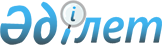 Осакаров ауданының кенттерінің, ауылдық округтарының 2022-2024 жылдарға арналған бюджеті туралыҚарағанды облысы Осакаров аудандық мәслихатының 2021 жылғы 24 желтоқсандағы № 157 шешімі.
      Қазақстан Республикасының Бюджет кодексіне, Қазақстан Республикасының "Қазақстан Республикасындағы жергілікті мемлекеттік басқару және өзін-өзі басқару туралы" Заңына сәйкес, аудандық мәслихат ШЕШТІ:
      1. Осакаровка кентінің 2022-2024 жылдарға арналған бюджеті 1, 2, 3, 4 қосымшаларға сәйкес, оның ішінде 2022 жылға келесі көлемдерде бекітілсін:
      1) кірістер – 123 133 мың теңге, оның ішінде:
      салықтық түсімдер – 60 107 мың теңге;
      салықтық емес түсімдер – 0 мың теңге;
      негізгі капиталды сатудан түсетін түсімдер – 2 532 мың теңге;
      трансферттер түсімі – 60 494 мың теңге;
      2) шығындар – 134 518 мың теңге;
      3) таза бюджеттік кредиттеу – 0 мың теңге, оның ішінде:
      бюджеттік кредиттер – 0 мың теңге;
      бюджеттік кредиттерді өтеу – 0 мың теңге;
      4) қаржы активтерiмен жасалатын операциялар бойынша сальдо – 0 мың теңге, оның iшiнде:
      қаржы активтерін сатып алу – 0 мың теңге;
      мемлекеттің қаржы активтерін сатудан түсетін түсімдер – 0 мың теңге;
      5) бюджет тапшылығы (профициті) - - 11 385 мың теңге;
      6) бюджет тапшылығын қаржыландыру (профициті пайдалану) – 11 385 мың теңге, оның ішінде:
      қарыздар түсімі - 0 мың теңге;
      қарыздарды өтеу - 0 мың теңге;
      бюджет қаражатының пайдаланылатын қалдықтары - 11 385 мың теңге.
      Ескерту. 1-тармақ жаңа редакцияда – Қарағанды облысы Осакаров аудандық мәслихатының 11.11.2022 № 312 шешімімен (01.01.2022 бастап қолданысқа енгізіледі).


      2. Молодежный кентінің 2022-2024 жылдарға арналған бюджеті 5, 6, 7, 8 қосымшаларға сәйкес, оның ішінде 2022 жылға келесі көлемдерде бекітілсін:
      1) кірістер – 85 270 мың теңге, оның ішінде:
      салықтық түсімдер – 27 580 мың теңге;
      салықтық емес түсімдер – 0 мың теңге;
      негізгі капиталды сатудан түсетін түсімдер - 0 мың теңге;
      трансферттер түсімі – 57 690 мың теңге;
      2) шығындар - 87 941 мың теңге;
      3) таза бюджеттік кредиттеу – 0 мың теңге, оның ішінде:
      бюджеттік кредиттер – 0 мың теңге;
      бюджеттік кредиттерді өтеу – 0 мың теңге;
      4) қаржы активтерiмен жасалатын операциялар бойынша сальдо – 0 мың теңге, оның iшiнде:
      қаржы активтерін сатып алу – 0 мың теңге;
      мемлекеттің қаржы активтерін сатудан түсетін түсімдер – 0 мың теңге;
      5) бюджет тапшылығы (профициті) - - 2 671 мың теңге;
      6) бюджет тапшылығын қаржыландыру (профициті пайдалану) – 2 671 мың теңге, оның ішінде:
      қарыздар түсімі - 0 мың теңге;
      қарыздарды өтеу - 0 мың теңге;
      бюджет қаражатының пайдаланылатын қалдықтары - 2 671 мың теңге.
      Ескерту. 2-тармақ жаңа редакцияда – Қарағанды облысы Осакаров аудандық мәслихатының 12.10.2022 № 305 шешімімен (01.01.2022 бастап қолданысқа енгізіледі).


      3. Пионер ауылдық округінің 2022-2024 жылдарға арналған бюджеті 9, 10, 11, 12 қосымшаларға сәйкес, оның ішінде 2022 жылға келесі көлемдерде бекітілсін:
      1) кірістер – 48 141 мың теңге, оның ішінде:
      салықтық түсімдер – 7 134 мың теңге;
      салықтық емес түсімдер – 0 мың теңге;
      негізгі капиталды сатудан түсетін түсімдер - 0 мың теңге;
      трансферттер түсімі – 41 007 мың теңге;
      2) шығындар - 50 381 мың теңге;
      3) таза бюджеттік кредиттеу – 0 мың теңге, оның ішінде:
      бюджеттік кредиттер – 0 мың теңге;
      бюджеттік кредиттерді өтеу – 0 мың теңге;
      4) қаржы активтерiмен жасалатын операциялар бойынша сальдо – 0 мың теңге, оның iшiнде:
      қаржы активтерін сатып алу – 0 мың теңге;
      мемлекеттің қаржы активтерін сатудан түсетін түсімдер – 0 мың теңге;
      5) бюджет тапшылығы (профициті) - - 2 240 мың теңге;
      6) бюджет тапшылығын қаржыландыру (профициті пайдалану) – 2 240 мың теңге, оның ішінде:
      қарыздар түсімі - 0 мың теңге;
      қарыздарды өтеу - 0 мың теңге;
      бюджет қаражатының пайдаланылатын қалдықтары - 2 240 мың теңге.
      Ескерту. 3-тармақ жаңа редакцияда – Қарағанды облысы Осакаров аудандық мәслихатының 21.09.2022 № 289 шешімімен (01.01.2022 бастап қолданысқа енгізіледі).


      4. Есіл ауылдық округінің 2022-2024 жылдарға арналған бюджеті 13, 14, 15, 16 қосымшаларға сәйкес, оның ішінде 2022 жылға келесі көлемдерде бекітілсін:
      1) кірістер – 51 316 мың теңге, оның ішінде:
      салықтық түсімдер – 19 419 мың теңге;
      салықтық емес түсімдер – 0 мың теңге;
      негізгі капиталды сатудан түсетін түсімдер - 0 мың теңге;
      трансферттер түсімі – 31 897 мың теңге;
      2) шығындар – 52 716 мың теңге;
      3) таза бюджеттік кредиттеу – 0 мың теңге, оның ішінде:
      бюджеттік кредиттер – 0 мың теңге;
      бюджеттік кредиттерді өтеу – 0 мың теңге;
      4) қаржы активтерiмен жасалатын операциялар бойынша сальдо – 0 мың теңге, оның iшiнде:
      қаржы активтерін сатып алу – 0 мың теңге;
      мемлекеттің қаржы активтерін сатудан түсетін түсімдер – 0 мың теңге;
      5) бюджет тапшылығы (профициті) - - 1 400 мың теңге;
      6) бюджет тапшылығын қаржыландыру (профициті пайдалану) – 1 400 мың теңге, оның ішінде:
      қарыздар түсімі - 0 мың теңге;
      қарыздарды өтеу - 0 мың теңге;
      бюджет қаражатының пайдаланылатын қалдықтары – 1 400 мың теңге.
      Ескерту. 4-тармақ жаңа редакцияда – Қарағанды облысы Осакаров аудандық мәслихатының 12.10.2022 № 305 шешімімен (01.01.2022 бастап қолданысқа енгізіледі).


      5. Батпақты ауылдық округінің 2022-2024 жылдарға арналған бюджеті 17, 18, 19, 20 қосымшаларға сәйкес, оның ішінде 2022 жылға келесі көлемдерде бекітілсін:
      1) кірістер – 93 119 мың теңге, оның ішінде:
      салықтық түсімдер – 12 001 мың теңге;
      салықтық емес түсімдер – 0 мың теңге;
      негізгі капиталды сатудан түсетін түсімдер - 0 мың теңге;
      трансферттер түсімі – 81 118 мың теңге;
      2) шығындар - 93 779 мың теңге;
      3) таза бюджеттік кредиттеу – 0 мың теңге, оның ішінде:
      бюджеттік кредиттер – 0 мың теңге;
      бюджеттік кредиттерді өтеу – 0 мың теңге;
      4) қаржы активтерiмен жасалатын операциялар бойынша сальдо – 0 мың теңге, оның iшiнде:
      қаржы активтерін сатып алу – 0 мың теңге;
      мемлекеттің қаржы активтерін сатудан түсетін түсімдер – 0 мың теңге;
      5) бюджет тапшылығы (профициті) - - 660 мың теңге;
      6) бюджет тапшылығын қаржыландыру (профициті пайдалану) – 660 мың теңге, оның ішінде:
      қарыздар түсімі - 0 мың теңге;
      қарыздарды өтеу - 0 мың теңге;
      бюджет қаражатының пайдаланылатын қалдықтары – 660 мың теңге.
      Ескерту. 5-тармақ жаңа редакцияда – Қарағанды облысы Осакаров аудандық мәслихатының 11.11.2022 № 312 шешімімен (01.01.2022 бастап қолданысқа енгізіледі).


      6. Сұңқар ауылдық округінің 2022-2024 жылдарға арналған бюджеті 21, 22, 23, 24 қосымшаларға сәйкес, оның ішінде 2022 жылға келесі көлемдерде бекітілсін:
      1) кірістер – 52 322 мың теңге, оның ішінде:
      салықтық түсімдер – 1 709 мың теңге;
      салықтық емес түсімдер – 0 мың теңге;
      негізгі капиталды сатудан түсетін түсімдер - 0 мың теңге;
      трансферттер түсімі – 50 613 мың теңге;
      2) шығындар – 52 472 мың теңге;
      3) таза бюджеттік кредиттеу – 0 мың теңге, оның ішінде:
      бюджеттік кредиттер – 0 мың теңге;
      бюджеттік кредиттерді өтеу – 0 мың теңге;
      4) қаржы активтерiмен жасалатын операциялар бойынша сальдо – 0 мың теңге, оның iшiнде:
      қаржы активтерін сатып алу – 0 мың теңге;
      мемлекеттің қаржы активтерін сатудан түсетін түсімдер – 0 мың теңге;
      5) бюджет тапшылығы (профициті) - - 150 мың теңге;
      6) бюджет тапшылығын қаржыландыру (профициті пайдалану) – 150 мың теңге, оның ішінде:
      қарыздар түсімі - 0 мың теңге;
      қарыздарды өтеу - 0 мың теңге;
      бюджет қаражатының пайдаланылатын қалдықтары - 150 мың теңге.
      Ескерту. 6-тармақ жаңа редакцияда – Қарағанды облысы Осакаров аудандық мәслихатының 12.10.2022 № 305 шешімімен (01.01.2022 бастап қолданысқа енгізіледі).


      7. Маржанкөл ауылдық округінің 2022-2024 жылдарға арналған бюджеті 25, 26, 27, 28 қосымшаларға сәйкес, оның ішінде 2022 жылға келесі көлемдерде бекітілсін:
      1) кірістер – 29 574 мың теңге, оның ішінде:
      салықтық түсімдер – 1 224 мың теңге;
      салықтық емес түсімдер – 0 мың теңге;
      негізгі капиталды сатудан түсетін түсімдер - 0 мың теңге;
      трансферттер түсімі – 28 350 мың теңге;
      2) шығындар - 29 574 мың теңге;
      3) таза бюджеттік кредиттеу – 0 мың теңге, оның ішінде:
      бюджеттік кредиттер – 0 мың теңге;
      бюджеттік кредиттерді өтеу – 0 мың теңге;
      4) қаржы активтерiмен жасалатын операциялар бойынша сальдо – 0 мың теңге, оның iшiнде:
      қаржы активтерін сатып алу – 0 мың теңге;
      мемлекеттің қаржы активтерін сатудан түсетін түсімдер – 0 мың теңге;
      5) бюджет тапшылығы (профициті) - 0 мың теңге;
      6) бюджет тапшылығын қаржыландыру (профициті пайдалану) – 0 мың теңге, оның ішінде:
      қарыздар түсімі - 0 мың теңге;
      қарыздарды өтеу - 0 мың теңге;
      бюджет қаражатының пайдаланылатын қалдықтары - 0 мың теңге.
      Ескерту. 7-тармақ жаңа редакцияда – Қарағанды облысы Осакаров аудандық мәслихатының 12.10.2022 № 305 шешімімен (01.01.2022 бастап қолданысқа енгізіледі).


      8. Озерный ауылдық округінің 2022-2024 жылдарға арналған бюджеті 29, 30, 31, 32 қосымшаларға сәйкес, оның ішінде 2022 жылға келесі көлемдерде бекітілсін:
      1) кірістер – 41 422 мың теңге, оның ішінде:
      салықтық түсімдер – 4 920 мың теңге;
      салықтық емес түсімдер – 0 мың теңге;
      негізгі капиталды сатудан түсетін түсімдер - 200 мың теңге;
      трансферттер түсімі – 36 302 мың теңге;
      2) шығындар - 41 422 мың теңге;
      3) таза бюджеттік кредиттеу – 0 мың теңге, оның ішінде:
      бюджеттік кредиттер – 0 мың теңге;
      бюджеттік кредиттерді өтеу – 0 мың теңге;
      4) қаржы активтерiмен жасалатын операциялар бойынша сальдо – 0 мың теңге, оның iшiнде:
      қаржы активтерін сатып алу – 0 мың теңге;
      мемлекеттің қаржы активтерін сатудан түсетін түсімдер – 0 мың теңге;
      5) бюджет тапшылығы (профициті) - 0 мың теңге;
      6) бюджет тапшылығын қаржыландыру (профициті пайдалану) – 0 мың теңге, оның ішінде:
      қарыздар түсімі - 0 мың теңге;
      қарыздарды өтеу - 0 мың теңге;
      бюджет қаражатының пайдаланылатын қалдықтары - 0 мың теңге.
      Ескерту. 8-тармақ жаңа редакцияда – Қарағанды облысы Осакаров аудандық мәслихатының 11.11.2022 № 312 шешімімен (01.01.2022 бастап қолданысқа енгізіледі).


      9. Құндызды ауылдық округінің 2022-2024 жылдарға арналған бюджеті 33, 34, 35, 36 қосымшаларға сәйкес, оның ішінде 2022 жылға келесі көлемдерде бекітілсін:
      1) кірістер – 35 155 мың теңге, оның ішінде:
      салықтық түсімдер – 1 684 мың теңге;
      салықтық емес түсімдер – 0 мың теңге;
      негізгі капиталды сатудан түсетін түсімдер - 0 мың теңге;
      трансферттер түсімі – 33 471 мың теңге;
      2) шығындар - 35 155 мың теңге;
      3) таза бюджеттік кредиттеу – 0 мың теңге, оның ішінде:
      бюджеттік кредиттер – 0 мың теңге;
      бюджеттік кредиттерді өтеу – 0 мың теңге;
      4) қаржы активтерiмен жасалатын операциялар бойынша сальдо – 0 мың теңге, оның iшiнде:
      қаржы активтерін сатып алу – 0 мың теңге;
      мемлекеттің қаржы активтерін сатудан түсетін түсімдер – 0 мың теңге;
      5) бюджет тапшылығы (профициті) - 0 мың теңге;
      6) бюджет тапшылығын қаржыландыру (профициті пайдалану) – 0 мың теңге, оның ішінде:
      қарыздар түсімі - 0 мың теңге;
      қарыздарды өтеу - 0 мың теңге;
      бюджет қаражатының пайдаланылатын қалдықтары - 0 мың теңге.
      Ескерту. 9-тармақ жаңа редакцияда – Қарағанды облысы Осакаров аудандық мәслихатының 11.11.2022 № 312 шешімімен (01.01.2022 бастап қолданысқа енгізіледі).


      10. Николаев ауылдық округінің 2022-2024 жылдарға арналған бюджеті 37, 38, 39, 40 қосымшаларға сәйкес, оның ішінде 2022 жылға келесі көлемдерде бекітілсін:
      1) кірістер – 35 348 мың теңге, оның ішінде:
      салықтық түсімдер – 2 551 мың теңге;
      салықтық емес түсімдер – 0 мың теңге;
      негізгі капиталды сатудан түсетін түсімдер - 0 мың теңге;
      трансферттер түсімі – 32 797 мың теңге;
      2) шығындар - 35 688 мың теңге;
      3) таза бюджеттік кредиттеу – 0 мың теңге, оның ішінде:
      бюджеттік кредиттер – 0 мың теңге;
      бюджеттік кредиттерді өтеу – 0 мың теңге;
      4) қаржы активтерiмен жасалатын операциялар бойынша сальдо – 0 мың теңге, оның iшiнде:
      қаржы активтерін сатып алу – 0 мың теңге;
      мемлекеттің қаржы активтерін сатудан түсетін түсімдер – 0 мың теңге;
      5) бюджет тапшылығы (профициті) - -340 мың теңге;
      6) бюджет тапшылығын қаржыландыру (профициті пайдалану) – 340 мың теңге, оның ішінде:
      қарыздар түсімі - 0 мың теңге;
      қарыздарды өтеу - 0 мың теңге;
      бюджет қаражатының пайдаланылатын қалдықтары - 340 мың теңге.
      Ескерту. 10-тармақ жаңа редакцияда – Қарағанды облысы Осакаров аудандық мәслихатының 12.10.2022 № 305 шешімімен (01.01.2022 бастап қолданысқа енгізіледі).


      11. Қарағайлы ауылдық округінің 2022-2024 жылдарға арналған бюджеті 41, 42, 43, 44 қосымшаларға сәйкес, оның ішінде 2022 жылға келесі көлемдерде бекітілсін:
      1) кірістер – 33 059 мың теңге, оның ішінде:
      салықтық түсімдер – 7 918 мың теңге;
      салықтық емес түсімдер – 0 мың теңге;
      негізгі капиталды сатудан түсетін түсімдер - 0 мың теңге;
      трансферттер түсімі – 25 141 мың теңге;
      2) шығындар - 33 394 мың теңге;
      3) таза бюджеттік кредиттеу – 0 мың теңге, оның ішінде:
      бюджеттік кредиттер – 0 мың теңге;
      бюджеттік кредиттерді өтеу – 0 мың теңге;
      4) қаржы активтерiмен жасалатын операциялар бойынша сальдо – 0 мың теңге, оның iшiнде:
      қаржы активтерін сатып алу – 0 мың теңге;
      мемлекеттің қаржы активтерін сатудан түсетін түсімдер – 0 мың теңге;
      5) бюджет тапшылығы (профициті) - - 335 мың теңге;
      6) бюджет тапшылығын қаржыландыру (профициті пайдалану) – 335 мың теңге, оның ішінде:
      қарыздар түсімі - 0 мың теңге;
      қарыздарды өтеу - 0 мың теңге;
      бюджет қаражатының пайдаланылатын қалдықтары - 335 мың теңге.
      Ескерту. 11-тармақ жаңа редакцияда – Қарағанды облысы Осакаров аудандық мәслихатының 11.11.2022 № 312 шешімімен (01.01.2022 бастап қолданысқа енгізіледі).


      12. Садовый ауылдық округінің 2022-2024 жылдарға арналған бюджеті 45, 46, 47, 48 қосымшаларға сәйкес, оның ішінде 2022 жылға келесі көлемдерде бекітілсін:
      1) кірістер – 34 429 мың теңге, оның ішінде:
      салықтық түсімдер – 6 791 мың теңге;
      салықтық емес түсімдер – 0 мың теңге;
      негізгі капиталды сатудан түсетін түсімдер - 0 мың теңге;
      трансферттер түсімі – 27 638 мың теңге;
      2) шығындар - 35 149 мың теңге;
      3) таза бюджеттік кредиттеу – 0 мың теңге, оның ішінде:
      бюджеттік кредиттер – 0 мың теңге;
      бюджеттік кредиттерді өтеу – 0 мың теңге;
      4) қаржы активтерiмен жасалатын операциялар бойынша сальдо – 0 мың теңге, оның iшiнде:
      қаржы активтерін сатып алу– 0 мың теңге;
      мемлекеттің қаржы активтерін сатудан түсетін түсімдер – 0 мың теңге;
      5) бюджет тапшылығы (профициті) - - 720 мың теңге;
      6) бюджет тапшылығын қаржыландыру (профициті пайдалану) – 720 мың теңге, оның ішінде:
      қарыздар түсімі - 0 мың теңге;
      қарыздарды өтеу - 0 мың теңге;
      бюджет қаражатының пайдаланылатын қалдықтары - 720 мың теңге.
      Ескерту. 12-тармақ жаңа редакцияда – Қарағанды облысы Осакаров аудандық мәслихатының 12.10.2022 № 305 шешімімен (01.01.2022 бастап қолданысқа енгізіледі).


      13. Сарыөзек ауылдық округінің 2022-2024 жылдарға арналған бюджеті 49, 50, 51, 52 қосымшаларға сәйкес, оның ішінде 2022 жылға келесі көлемдерде бекітілсін:
      1) кірістер – 50 153 мың теңге, оның ішінде:
      салықтық түсімдер – 5 294 мың теңге;
      салықтық емес түсімдер – 0 мың теңге;
      негізгі капиталды сатудан түсетін түсімдер - 0 мың теңге;
      трансферттер түсімі – 44 859 мың теңге;
      2) шығындар - 50 583 мың теңге;
      3) таза бюджеттік кредиттеу – 0 мың теңге, оның ішінде:
      бюджеттік кредиттер – 0 мың теңге;
      бюджеттік кредиттерді өтеу – 0 мың теңге;
      4) қаржы активтерiмен жасалатын операциялар бойынша сальдо – 0 мың теңге, оның iшiнде:
      қаржы активтерін сатып алу – 0 мың теңге;
      мемлекеттің қаржы активтерін сатудан түсетін түсімдер – 0 мың теңге;
      5) бюджет тапшылығы (профициті) - - 430 мың теңге;
      6) бюджет тапшылығын қаржыландыру (профициті пайдалану) – 430 мың теңге, оның ішінде:
      қарыздар түсімі - 0 мың теңге;
      қарыздарды өтеу - 0 мың теңге;
      бюджет қаражатының пайдаланылатын қалдықтары - 430 мың теңге.
      Ескерту. 13-тармақ жаңа редакцияда – Қарағанды облысы Осакаров аудандық мәслихатының 11.11.2022 № 312 шешімімен (01.01.2022 бастап қолданысқа енгізіледі).


      14. Жансары ауылдық округінің 2022-2024 жылдарға арналған бюджеті 53, 54, 55, 56 қосымшаларға сәйкес, оның ішінде 2022 жылға келесі көлемдерде бекітілсін:
      1) кірістер – 38 343 мың теңге, оның ішінде:
      салықтық түсімдер – 4 330 мың теңге;
      салықтық емес түсімдер – 0 мың теңге;
      негізгі капиталды сатудан түсетін түсімдер – 4 860 мың теңге;
      трансферттер түсімі – 29 153 мың теңге;
      2) шығындар - 38 343 мың теңге;
      3) таза бюджеттік кредиттеу – 0 мың теңге, оның ішінде:
      бюджеттік кредиттер – 0 мың теңге;
      бюджеттік кредиттерді өтеу – 0 мың теңге;
      4) қаржы активтерiмен жасалатын операциялар бойынша сальдо – 0 мың теңге, оның iшiнде:
      қаржы активтерін сатып алу – 0 мың теңге;
      мемлекеттің қаржы активтерін сатудан түсетін түсімдер – 0 мың теңге;
      5) бюджет тапшылығы (профициті) - 0 мың теңге;
      6) бюджет тапшылығын қаржыландыру (профициті пайдалану) – 0 мың теңге, оның ішінде:
      қарыздар түсімі - 0 мың теңге;
      қарыздарды өтеу - 0 мың теңге;
      бюджет қаражатының пайдаланылатын қалдықтары - 0 мың теңге.
      Ескерту. 14-тармақ жаңа редакцияда – Қарағанды облысы Осакаров аудандық мәслихатының 21.09.2022 № 289 шешімімен (01.01.2022 бастап қолданысқа енгізіледі).


      15. Звездный ауылдық округінің 2022-2024 жылдарға арналған бюджеті 57, 58, 59, 60 қосымшаларға сәйкес, оның ішінде 2022 жылға келесі көлемдерде бекітілсін:
      1) кірістер – 41 071 мың теңге, оның ішінде:
      салықтық түсімдер – 1 644 мың теңге;
      салықтық емес түсімдер – 0 мың теңге;
      негізгі капиталды сатудан түсетін түсімдер - 245 мың теңге;
      трансферттер түсімі – 39 182 мың теңге;
      2) шығындар - 41 071 мың теңге;
      3) таза бюджеттік кредиттеу – 0 мың теңге, оның ішінде:
      бюджеттік кредиттер – 0 мың теңге;
      бюджеттік кредиттерді өтеу – 0 мың теңге;
      4) қаржы активтерiмен жасалатын операциялар бойынша сальдо – 0 мың теңге, оның iшiнде:
      қаржы активтерін сатып алу– 0 мың теңге;
      мемлекеттің қаржы активтерін сатудан түсетін түсімдер – 0 мың теңге;
      5) бюджет тапшылығы (профициті) - 0 мың теңге;
      6) бюджет тапшылығын қаржыландыру (профициті пайдалану) – 0 мың теңге, оның ішінде:
      қарыздар түсімі - 0 мың теңге;
      қарыздарды өтеу - 0 мың теңге;
      бюджет қаражатының пайдаланылатын қалдықтары - 0 мың теңге.
      Ескерту. 15-тармақ жаңа редакцияда – Қарағанды облысы Осакаров аудандық мәслихатының 12.10.2022 № 305 шешімімен (01.01.2022 бастап қолданысқа енгізіледі).


      16. Қаратомар ауылдық округінің 2022-2024 жылдарға арналған бюджеті 61, 62, 63, 64 қосымшаларға сәйкес, оның ішінде 2022 жылға келесі көлемдерде бекітілсін:
      1) кірістер – 35 891 мың теңге, оның ішінде:
      салықтық түсімдер – 5 465 мың теңге;
      салықтық емес түсімдер – 0 мың теңге;
      негізгі капиталды сатудан түсетін түсімдер - 0 мың теңге;
      трансферттер түсімі – 30 426 мың теңге;
      2) шығындар - 35 891 мың теңге;
      3) таза бюджеттік кредиттеу – 0 мың теңге, оның ішінде:
      бюджеттік кредиттер – 0 мың теңге;
      бюджеттік кредиттерді өтеу – 0 мың теңге;
      4) қаржы активтерiмен жасалатын операциялар бойынша сальдо – 0 мың теңге, оның iшiнде:
      қаржы активтерін сатып алу – 0 мың теңге;
      мемлекеттің қаржы активтерін сатудан түсетін түсімдер – 0 мың теңге;
      5) бюджет тапшылығы (профициті) - 0 мың теңге;
      6) бюджет тапшылығын қаржыландыру (профициті пайдалану) – 0 мың теңге, оның ішінде:
      қарыздар түсімі - 0 мың теңге;
      қарыздарды өтеу - 0 мың теңге;
      бюджет қаражатының пайдаланылатын қалдықтары - 0 мың теңге.
      Ескерту. 16-тармақ жаңа редакцияда – Қарағанды облысы Осакаров аудандық мәслихатының 21.09.2022 № 289 шешімімен (01.01.2022 бастап қолданысқа енгізіледі).


      17. Шідерті ауылдық округінің 2022-2024 жылдарға арналған бюджеті 65, 66, 67, 68 қосымшаларға сәйкес, оның ішінде 2022 жылға келесі көлемдерде бекітілсін:
      1) кірістер – 37 895 мың теңге, оның ішінде:
      салықтық түсімдер – 7 699 мың теңге;
      салықтық емес түсімдер – 0 мың теңге;
      негізгі капиталды сатудан түсетін түсімдер - 0 мың теңге;
      трансферттер түсімі – 30 196 мың теңге;
      2) шығындар – 37 895 мың теңге;
      3) таза бюджеттік кредиттеу – 0 мың теңге, оның ішінде:
      бюджеттік кредиттер – 0 мың теңге;
      бюджеттік кредиттерді өтеу – 0 мың теңге;
      4) қаржы активтерiмен жасалатын операциялар бойынша сальдо – 0 мың теңге, оның iшiнде:
      қаржы активтерін сатып алу – 0 мың теңге;
      мемлекеттің қаржы активтерін сатудан түсетін түсімдер – 0 мың теңге;
      5) бюджет тапшылығы (профициті) - 0 мың теңге;
      6) бюджет тапшылығын қаржыландыру (профициті пайдалану) – 0 мың теңге, оның ішінде:
      қарыздар түсімі - 0 мың теңге;
      қарыздарды өтеу - 0 мың теңге;
      бюджет қаражатының пайдаланылатын қалдықтары - 0 мың теңге.
      Ескерту. 17-тармақ жаңа редакцияда – Қарағанды облысы Осакаров аудандық мәслихатының 11.11.2022 № 312 шешімімен (01.01.2022 бастап қолданысқа енгізіледі).


      18. Ақбұлақ ауылдық округінің 2022-2024 жылдарға арналған бюджеті 69, 70, 71, 72 қосымшаларға сәйкес, оның ішінде 2022 жылға келесі көлемдерде бекітілсін:
      1) кірістер – 36 747 мың теңге, оның ішінде:
      салықтық түсімдер – 4 856 мың теңге;
      салықтық емес түсімдер – 0 мың теңге;
      негізгі капиталды сатудан түсетін түсімдер - 0 мың теңге;
      трансферттер түсімі – 31 891 мың теңге;
      2) шығындар - 38 077 мың теңге;
      3) таза бюджеттік кредиттеу – 0 мың теңге, оның ішінде:
      бюджеттік кредиттер – 0 мың теңге;
      бюджеттік кредиттерді өтеу – 0 мың теңге;
      4) қаржы активтерiмен жасалатын операциялар бойынша сальдо – 0 мың теңге, оның iшiнде:
      қаржы активтерін сатып алу – 0 мың теңге;
      мемлекеттің қаржы активтерін сатудан түсетін түсімдер – 0 мың теңге;
      5) бюджет тапшылығы (профициті) - - 1 330 мың теңге;
      6) бюджет тапшылығын қаржыландыру (профициті пайдалану) – 1 330 мың теңге, оның ішінде:
      қарыздар түсімі - 0 мың теңге;
      қарыздарды өтеу - 0 мың теңге;
      бюджет қаражатының пайдаланылатын қалдықтары – 1 330 мың теңге.
      Ескерту. 18-тармақ жаңа редакцияда – Қарағанды облысы Осакаров аудандық мәслихатының 12.10.2022 № 305 шешімімен (01.01.2022 бастап қолданысқа енгізіледі).


      19. Родников ауылдық округінің 2022-2024 жылдарға арналған бюджеті 73, 74, 75, 76 қосымшаларға сәйкес, оның ішінде 2022 жылға келесі көлемдерде бекітілсін:
      1) кірістер – 30 301 мың теңге, оның ішінде:
      салықтық түсімдер – 10 093 мың теңге;
      салықтық емес түсімдер – 0 мың теңге;
      негізгі капиталды сатудан түсетін түсімдер - 0 мың теңге;
      трансферттер түсімі – 20 208 мың теңге;
      2) шығындар - 30 301 мың теңге;
      3) таза бюджеттік кредиттеу – 0 мың теңге, оның ішінде:
      бюджеттік кредиттер – 0 мың теңге;
      бюджеттік кредиттерді өтеу – 0 мың теңге;
      4) қаржы активтерiмен жасалатын операциялар бойынша сальдо – 0 мың теңге, оның iшiнде:
      қаржы активтерін сатып алу – 0 мың теңге;
      мемлекеттің қаржы активтерін сатудан түсетін түсімдер – 0 мың теңге;
      5) бюджет тапшылығы (профициті) - 0 мың теңге;
      6) бюджет тапшылығын қаржыландыру (профициті пайдалану) – 0 мың теңге, оның ішінде:
      қарыздар түсімі - 0 мың теңге;
      қарыздарды өтеу - 0 мың теңге;
      бюджет қаражатының пайдаланылатын қалдықтары - 0 мың теңге.
      Ескерту. 19-тармақ жаңа редакцияда – Қарағанды облысы Осакаров аудандық мәслихатының 21.09.2022 № 289 шешімімен (01.01.2022 бастап қолданысқа енгізіледі).


      20. Тельман ауылдық округінің 2022-2024 жылдарға арналған бюджеті 77, 78, 79, 80 қосымшаларға сәйкес, оның ішінде 2022 жылға келесі көлемдерде бекітілсін:
      1) кірістер – 30 589 мың теңге, оның ішінде:
      салықтық түсімдер – 3 035 мың теңге;
      салықтық емес түсімдер – 0 мың теңге;
      негізгі капиталды сатудан түсетін түсімдер - 0 мың теңге;
      трансферттер түсімі – 27 554 мың теңге;
      2) шығындар - 30 839 мың теңге;
      3) таза бюджеттік кредиттеу – 0 мың теңге, оның ішінде:
      бюджеттік кредиттер – 0 мың теңге;
      бюджеттік кредиттерді өтеу – 0 мың теңге;
      4) қаржы активтерiмен жасалатын операциялар бойынша сальдо – 0 мың теңге, оның iшiнде:
      қаржы активтерін сатып алу – 0 мың теңге;
      мемлекеттің қаржы активтерін сатудан түсетін түсімдер – 0 мың теңге;
      5) бюджет тапшылығы (профициті) - - 250 мың теңге;
      6) бюджет тапшылығын қаржыландыру (профициті пайдалану) – 250 мың теңге, оның ішінде:
      қарыздар түсімі - 0 мың теңге;
      қарыздарды өтеу - 0 мың теңге;
      бюджет қаражатының пайдаланылатын қалдықтары - 250 мың теңге.
      Ескерту. 20-тармақ жаңа редакцияда – Қарағанды облысы Осакаров аудандық мәслихатының 11.11.2022 № 312 шешімімен (01.01.2022 бастап қолданысқа енгізіледі).


      21. Ертіс ауылдық округінің 2022-2024 жылдарға арналған бюджеті 81, 82, 83, 84 қосымшаларға сәйкес, оның ішінде 2022 жылға келесі көлемдерде бекітілсін:
      1) кірістер – 31 277 мың теңге, оның ішінде:
      салықтық түсімдер – 662 мың теңге;
      салықтық емес түсімдер – 0 мың теңге;
      негізгі капиталды сатудан түсетін түсімдер - 0 мың теңге;
      трансферттер түсімі – 30 615 мың теңге;
      2) шығындар - 31 277 мың теңге;
      3) таза бюджеттік кредиттеу – 0 мың теңге, оның ішінде:
      бюджеттік кредиттер – 0 мың теңге;
      бюджеттік кредиттерді өтеу – 0 мың теңге;
      4) қаржы активтерiмен жасалатын операциялар бойынша сальдо – 0 мың теңге, оның iшiнде:
      қаржы активтерін сатып алу – 0 мың теңге;
      мемлекеттің қаржы активтерін сатудан түсетін түсімдер – 0 мың теңге;
      5) бюджет тапшылығы (профициті) - 0 мың теңге;
      6) бюджет тапшылығын қаржыландыру (профициті пайдалану) – 0 мың теңге, оның ішінде:
      қарыздар түсімі - 0 мың теңге;
      қарыздарды өтеу - 0 мың теңге;
      бюджет қаражатының пайдаланылатын қалдықтары - 0 мың теңге.
      Ескерту. 21-тармақ жаңа редакцияда – Қарағанды облысы Осакаров аудандық мәслихатының 11.11.2022 № 312 шешімімен (01.01.2022 бастап қолданысқа енгізіледі).


      22. Трудовой ауылдық округінің 2022-2024 жылдарға арналған бюджеті 85, 86, 87, 88 қосымшаларға сәйкес, оның ішінде 2022 жылға келесі көлемдерде бекітілсін:
      1) кірістер – 33 197 мың теңге, оның ішінде:
      салықтық түсімдер – 8 961 мың теңге;
      салықтық емес түсімдер – 0 мың теңге;
      негізгі капиталды сатудан түсетін түсімдер - 0 мың теңге;
      трансферттер түсімі – 24 236 мың теңге;
      2) шығындар - 33 197 мың теңге;
      3) таза бюджеттік кредиттеу – 0 мың теңге, оның ішінде:
      бюджеттік кредиттер – 0 мың теңге;
      бюджеттік кредиттерді өтеу – 0 мың теңге;
      4) қаржы активтерiмен жасалатын операциялар бойынша сальдо – 0 мың теңге, оның iшiнде:
      қаржы активтерін сатып алу – 0 мың теңге;
      мемлекеттің қаржы активтерін сатудан түсетін түсімдер – 0 мың теңге;
      5) бюджет тапшылығы (профициті) - 0 мың теңге;
      6) бюджет тапшылығын қаржыландыру (профициті пайдалану) – 0 мың теңге, оның ішінде:
      қарыздар түсімі - 0 мың теңге;
      қарыздарды өтеу - 0 мың теңге;
      бюджет қаражатының пайдаланылатын қалдықтары - 0 мың теңге.
      Ескерту. 22-тармақ жаңа редакцияда – Қарағанды облысы Осакаров аудандық мәслихатының 11.11.2022 № 312 шешімімен (01.01.2022 бастап қолданысқа енгізіледі).


      23. Мирный ауылдық округінің 2022-2024 жылдарға арналған бюджеті 89, 90, 91, 92 қосымшаларға сәйкес, оның ішінде 2022 жылға келесі көлемдерде бекітілсін:
      1) кірістер – 31 693 мың теңге, оның ішінде:
      салықтық түсімдер – 2 544 мың теңге;
      салықтық емес түсімдер – 0 мың теңге;
      негізгі капиталды сатудан түсетін түсімдер - 100 мың теңге;
      трансферттер түсімі – 29 049 мың теңге;
      2) шығындар - 32 663 мың теңге;
      3) таза бюджеттік кредиттеу – 0 мың теңге, оның ішінде:
      бюджеттік кредиттер – 0 мың теңге;
      бюджеттік кредиттерді өтеу – 0 мың теңге;
      4) қаржы активтерiмен жасалатын операциялар бойынша сальдо – 0 мың теңге, оның iшiнде:
      қаржы активтерін сатып алу – 0 мың теңге;
      мемлекеттің қаржы активтерін сатудан түсетін түсімдер – 0 мың теңге;
      5) бюджет тапшылығы (профициті) - - 970 мың теңге;
      6) бюджет тапшылығын қаржыландыру (профициті пайдалану) – 970 мың теңге, оның ішінде:
      қарыздар түсімі - 0 мың теңге;
      қарыздарды өтеу - 0 мың теңге;
      бюджет қаражатының пайдаланылатын қалдықтары - 970 мың теңге.
      Ескерту. 23-тармақ жаңа редакцияда – Қарағанды облысы Осакаров аудандық мәслихатының 11.11.2022 № 312 шешімімен (01.01.2022 бастап қолданысқа енгізіледі).


      24. 2022 жылға арналған кенттер, ауылдық округтер бюджеттерінің түсімдері мен шығыстарының құрамында жоғары тұрған бюджеттен нысаналы трансферттер қосымшаға сәйкес ескерілсін 4, 8, 12, 16, 20, 24, 28, 32, 36, 40, 44, 48, 52, 56, 60, 64, 68, 72, 76, 80, 84, 88 және 92.
      25. Осы шешім 2022 жылғы 1 қаңтардан бастап қолданысқа енгізіледі. Осакаровка кентінің 2022 жылға арналған бюджеті
      Ескерту. 1-қосымша жаңа редакцияда - Қарағанды облысы Осакаров аудандық мәслихатының 11.11.2022 № 312 шешімімен (01.01.2022 бастап қолданысқа енгізіледі). Осакаровка кентінің 2023 жылға арналған бюджеті Осакаровка кентінің 2024 жылға арналған бюджеті 2022 жылға арналған нысаналы трансферттер
      Ескерту. 4-қосымша жаңа редакцияда - Қарағанды облысы Осакаров аудандық мәслихатының 11.11.2022 № 312 шешімімен (01.01.2022 бастап қолданысқа енгізіледі). Молодежный кентінің 2022 жылға арналған бюджеті
      Ескерту. 5-қосымша жаңа редакцияда - Қарағанды облысы Осакаров аудандық мәслихатының 12.10.2022 № 305 шешімімен (01.01.2022 бастап қолданысқа енгізіледі). Молодежный кентінің 2023 жылға арналған бюджеті Молодежный кентінің 2024 жылға арналған бюджеті 2022 жылға арналған нысаналы трансферттер
      Ескерту. 8-қосымша жаңа редакцияда - Қарағанды облысы Осакаров аудандық мәслихатының 12.10.2022 № 305 шешімімен (01.01.2022 бастап қолданысқа енгізіледі). Пионер ауылдық округінің 2022 жылға арналған бюджеті
      Ескерту. 9-қосымша жаңа редакцияда - Қарағанды облысы Осакаров аудандық мәслихатының 21.09.2022 № 289 шешімімен (01.01.2022 бастап қолданысқа енгізіледі). Пионер ауылдық округінің 2023 жылға арналған бюджеті Пионер ауылдық округінің 2024 жылға арналған бюджеті 2022 жылға арналған нысаналы трансферттер
      Ескерту. 12-қосымша жаңа редакцияда - Қарағанды облысы Осакаров аудандық мәслихатының 21.09.2022 № 289 шешімімен (01.01.2022 бастап қолданысқа енгізіледі). Есіл ауылдық округінің 2022 жылға арналған бюджеті
      Ескерту. 13-қосымша жаңа редакцияда - Қарағанды облысы Осакаров аудандық мәслихатының 12.10.2022 № 305 шешімімен (01.01.2022 бастап қолданысқа енгізіледі). Есіл ауылдық округінің 2023 жылға арналған бюджеті Есіл ауылдық округінің 2024 жылға арналған бюджеті 2022 жылға арналған нысаналы трансферттер
      Ескерту. 16-қосымша жаңа редакцияда - Қарағанды облысы Осакаров аудандық мәслихатының 12.10.2022 № 305 шешімімен (01.01.2022 бастап қолданысқа енгізіледі). Батпақты ауылдық округінің 2022 жылға арналған бюджеті
      Ескерту. 17-қосымша жаңа редакцияда - Қарағанды облысы Осакаров аудандық мәслихатының 11.11.2022 № 312 шешімімен (01.01.2022 бастап қолданысқа енгізіледі). Батпакты ауылдық округінің 2023 жылға арналған бюджеті Батпақты ауылдық округінің 2024 жылға арналған бюджеті 2022 жылға арналған нысаналы трансферттер
      Ескерту. 20-қосымша жаңа редакцияда - Қарағанды облысы Осакаров аудандық мәслихатының 11.11.2022 № 312 шешімімен (01.01.2022 бастап қолданысқа енгізіледі). Сұңқар ауылдық округінің 2022 жылға арналған бюджеті
      Ескерту. 21-қосымша жаңа редакцияда - Қарағанды облысы Осакаров аудандық мәслихатының 12.10.2022 № 305 шешімімен (01.01.2022 бастап қолданысқа енгізіледі). Сұңқар ауылдық округінің 2023 жылға арналған бюджеті Сұңқар ауылдық округінің 2024 жылға арналған бюджеті 2022 жылға арналған нысаналы трансферттер
      Ескерту. 24-қосымша жаңа редакцияда - Қарағанды облысы Осакаров аудандық мәслихатының 12.10.2022 № 305 шешімімен (01.01.2022 бастап қолданысқа енгізіледі). Маржанкөл ауылдық округінің 2022 жылға арналған бюджеті
      Ескерту. 25-қосымша жаңа редакцияда - Қарағанды облысы Осакаров аудандық мәслихатының 12.10.2022 № 305 шешімімен (01.01.2022 бастап қолданысқа енгізіледі). Маржанкөл ауылдық округінің 2023 жылға арналған бюджеті Маржанкөл ауылдық округінің 2024 жылға арналған бюджеті 2022 жылға арналған нысаналы трансферттер
      Ескерту. 28-қосымша жаңа редакцияда - Қарағанды облысы Осакаров аудандық мәслихатының 12.10.2022 № 305 шешімімен (01.01.2022 бастап қолданысқа енгізіледі). Озерный ауылдық округінің 2022 жылға арналған бюджеті
      Ескерту. 29-қосымша жаңа редакцияда - Қарағанды облысы Осакаров аудандық мәслихатының 11.11.2022 № 312 шешімімен (01.01.2022 бастап қолданысқа енгізіледі). Озерный ауылдық округінің 2023 жылға арналған бюджеті Озерный ауылдық округінің 2024 жылға арналған бюджеті 2022 жылға арналған нысаналы трансферттер
      Ескерту. 32-қосымша жаңа редакцияда - Қарағанды облысы Осакаров аудандық мәслихатының 11.11.2022 № 312 шешімімен (01.01.2022 бастап қолданысқа енгізіледі). Құңдызды ауылдық округінің 2022 жылға арналған бюджеті
      Ескерту. 33-қосымша жаңа редакцияда - Қарағанды облысы Осакаров аудандық мәслихатының 11.11.2022 № 312 шешімімен (01.01.2022 бастап қолданысқа енгізіледі). Құңдызды ауылдық округінің 2023 жылға арналған бюджеті Құңдызды ауылдық округінің 2024 жылға арналған бюджеті 2022 жылға арналған нысаналы трансферттер
      Ескерту. 36-қосымша жаңа редакцияда - Қарағанды облысы Осакаров аудандық мәслихатының 11.11.2022 № 312 шешімімен (01.01.2022 бастап қолданысқа енгізіледі). Николаев ауылдық округінің 2022 жылға арналған бюджеті
      Ескерту. 37-қосымша жаңа редакцияда - Қарағанды облысы Осакаров аудандық мәслихатының 12.10.2022 № 305 шешімімен (01.01.2022 бастап қолданысқа енгізіледі). Николаев ауылдық округінің 2023 жылға арналған бюджеті Николаев ауылдық округінің 2024 жылға арналған бюджеті 2022 жылға арналған нысаналы трансферттер
      Ескерту. 40-қосымша жаңа редакцияда - Қарағанды облысы Осакаров аудандық мәслихатының 12.10.2022 № 305 шешімімен (01.01.2022 бастап қолданысқа енгізіледі). Қарағайлы ауылдық округінің 2022 жылға арналған бюджеті
      Ескерту. 41-қосымша жаңа редакцияда - Қарағанды облысы Осакаров аудандық мәслихатының 11.11.2022 № 312 шешімімен (01.01.2022 бастап қолданысқа енгізіледі). Қарағайлы ауылдық округінің 2023 жылға арналған бюджеті Қарағайлы ауылдық округінің 2024 жылға арналған бюджеті 2022 жылға арналған нысаналы трансферттер
      Ескерту. 44-қосымша жаңа редакцияда - Қарағанды облысы Осакаров аудандық мәслихатының 11.11.2022 № 312 шешімімен (01.01.2022 бастап қолданысқа енгізіледі). Садовый ауылдық округінің 2022 жылға арналған бюджеті
      Ескерту. 45-қосымша жаңа редакцияда - Қарағанды облысы Осакаров аудандық мәслихатының 12.10.2022 № 305 шешімімен (01.01.2022 бастап қолданысқа енгізіледі). Садовый ауылдық округінің 2023 жылға арналған бюджеті Садовый ауылдық округінің 2024 жылға арналған бюджеті 2022 жылға арналған нысаналы трансферттер
      Ескерту. 48-қосымша жаңа редакцияда - Қарағанды облысы Осакаров аудандық мәслихатының 12.10.2022 № 305 шешімімен (01.01.2022 бастап қолданысқа енгізіледі). Сарыөзек ауылдық округінің 2022 жылға арналған бюджеті
      Ескерту. 49-қосымша жаңа редакцияда - Қарағанды облысы Осакаров аудандық мәслихатының 11.11.2022 № 312 шешімімен (01.01.2022 бастап қолданысқа енгізіледі). Сарыөзек ауылдық округінің 2023 жылға арналған бюджеті Сарыөзек ауылдық округінің 2024 жылға арналған бюджеті 2022 жылға арналған нысаналы трансферттер
      Ескерту. 52-қосымша жаңа редакцияда - Қарағанды облысы Осакаров аудандық мәслихатының 11.11.2022 № 312 шешімімен (01.01.2022 бастап қолданысқа енгізіледі). Жансары ауылдық округінің 2022 жылға арналған бюджеті
      Ескерту. 53-қосымша жаңа редакцияда - Қарағанды облысы Осакаров аудандық мәслихатының 21.09.2022 № 289 шешімімен (01.01.2022 бастап қолданысқа енгізіледі). Жансары ауылдық округінің 2023 жылға арналған бюджеті Жансары ауылдық округінің 2024 жылға арналған бюджеті 2022 жылға арналған нысаналы трансферттер
      Ескерту. 56-қосымша жаңа редакцияда - Қарағанды облысы Осакаров аудандық мәслихатының 21.09.2022 № 289 шешімімен (01.01.2022 бастап қолданысқа енгізіледі). Звездный ауылдық округінің 2022 жылға арналған бюджеті
      Ескерту. 57-қосымша жаңа редакцияда - Қарағанды облысы Осакаров аудандық мәслихатының 12.10.2022 № 305 шешімімен (01.01.2022 бастап қолданысқа енгізіледі). Звездный ауылдық округінің 2023 жылға арналған бюджеті Звездный ауылдық округінің 2024 жылға арналған бюджеті 2022 жылға арналған нысаналы трансферттер
      Ескерту. 60-қосымша жаңа редакцияда - Қарағанды облысы Осакаров аудандық мәслихатының 12.10.2022 № 305 шешімімен (01.01.2022 бастап қолданысқа енгізіледі). Қаратомар ауылдық округінің 2022 жылға арналған бюджеті
      Ескерту. 61-қосымша жаңа редакцияда - Қарағанды облысы Осакаров аудандық мәслихатының 21.09.2022 № 289 шешімімен (01.01.2022 бастап қолданысқа енгізіледі). Қаратомар ауылдық округінің 2023 жылға арналған бюджеті Қаратомар ауылдық округінің 2024 жылға арналған бюджеті 2022 жылға арналған нысаналы трансферттер
      Ескерту. 64-қосымша жаңа редакцияда - Қарағанды облысы Осакаров аудандық мәслихатының 21.09.2022 № 289 шешімімен (01.01.2022 бастап қолданысқа енгізіледі). Шідерті ауылдық округінің 2022 жылға арналған бюджеті
      Ескерту. 65-қосымша жаңа редакцияда - Қарағанды облысы Осакаров аудандық мәслихатының 11.11.2022 № 312 шешімімен (01.01.2022 бастап қолданысқа енгізіледі). Шідерті ауылдық округінің 2023 жылға арналған бюджеті Шідерті ауылдық округінің 2024 жылға арналған бюджеті 2022 жылға арналған нысаналы трансферттер
      Ескерту. 68-қосымша жаңа редакцияда - Қарағанды облысы Осакаров аудандық мәслихатының 11.11.2022 № 312 шешімімен (01.01.2022 бастап қолданысқа енгізіледі). Ақбұлақ ауылдық округінің 2022 жылға арналған бюджеті
      Ескерту. 69-қосымша жаңа редакцияда - Қарағанды облысы Осакаров аудандық мәслихатының 12.10.2022 № 305 шешімімен (01.01.2022 бастап қолданысқа енгізіледі). Ақбұлак ауылдық округінің 2023 жылға арналған бюджеті Ақбұлақ ауылдық округінің 2024 жылға арналған бюджеті 2022 жылға арналған нысаналы трансферттер
      Ескерту. 72-қосымша жаңа редакцияда - Қарағанды облысы Осакаров аудандық мәслихатының 12.10.2022 № 305 шешімімен (01.01.2022 бастап қолданысқа енгізіледі). Родников ауылдық округінің 2022 жылға арналған бюджеті
      Ескерту. 73-қосымша жаңа редакцияда - Қарағанды облысы Осакаров аудандық мәслихатының 21.09.2022 № 289 шешімімен (01.01.2022 бастап қолданысқа енгізіледі). Родников ауылдық округінің 2023 жылға арналған бюджеті Родников ауылдық округінің 2024 жылға арналған бюджеті 2022 жылға арналған нысаналы трансферттер
      Ескерту. 76-қосымша жаңа редакцияда - Қарағанды облысы Осакаров аудандық мәслихатының 21.09.2022 № 289 шешімімен (01.01.2022 бастап қолданысқа енгізіледі). Тельман ауылдық округінің 2022 жылға арналған бюджеті
      Ескерту. 77-қосымша жаңа редакцияда - Қарағанды облысы Осакаров аудандық мәслихатының 11.11.2022 № 312 шешімімен (01.01.2022 бастап қолданысқа енгізіледі). Тельман ауылдық округінің 2023 жылға арналған бюджеті Тельман ауылдық округінің 2024 жылға арналған бюджеті 2022 жылға арналған нысаналы трансферттер
      Ескерту. 80-қосымша жаңа редакцияда - Қарағанды облысы Осакаров аудандық мәслихатының 11.11.2022 № 312 шешімімен (01.01.2022 бастап қолданысқа енгізіледі). Ертіс ауылдық округінің 2022 жылға арналған бюджеті
      Ескерту. 81-қосымша жаңа редакцияда - Қарағанды облысы Осакаров аудандық мәслихатының 11.11.2022 № 312 шешімімен (01.01.2022 бастап қолданысқа енгізіледі). Ертіс ауылдық округінің 2023 жылға арналған бюджеті Ертіс ауылдық округінің 2024 жылға арналған бюджеті 2022 жылға арналған нысаналы трансферттер
      Ескерту. 84-қосымша жаңа редакцияда - Қарағанды облысы Осакаров аудандық мәслихатының 11.11.2022 № 312 шешімімен (01.01.2022 бастап қолданысқа енгізіледі). Трудовой ауылдық округінің 2022 жылға арналған бюджеті
      Ескерту. 85-қосымша жаңа редакцияда - Қарағанды облысы Осакаров аудандық мәслихатының 11.11.2022 № 312 шешімімен (01.01.2022 бастап қолданысқа енгізіледі). Трудовой ауылдық округінің 2023 жылға арналған бюджеті Трудовой ауылдық округінің 2024 жылға арналған бюджеті 2022 жылға арналған нысаналы трансферттер
      Ескерту. 88-қосымша жаңа редакцияда - Қарағанды облысы Осакаров аудандық мәслихатының 11.11.2022 № 312 шешімімен (01.01.2022 бастап қолданысқа енгізіледі). Мирный ауылдық округінің 2022 жылға арналған бюджеті
      Ескерту. 89-қосымша жаңа редакцияда - Қарағанды облысы Осакаров аудандық мәслихатының 11.11.2022 № 312 шешімімен (01.01.2022 бастап қолданысқа енгізіледі). Мирный ауылдық округінің 2023 жылға арналған бюджеті Мирный ауылдық округінің 2024 жылға арналған бюджеті 2022 жылға арналған нысаналы трансферттер
      Ескерту. 92-қосымша жаңа редакцияда - Қарағанды облысы Осакаров аудандық мәслихатының 11.11.2022 № 312 шешімімен (01.01.2022 бастап қолданысқа енгізіледі).
					© 2012. Қазақстан Республикасы Әділет министрлігінің «Қазақстан Республикасының Заңнама және құқықтық ақпарат институты» ШЖҚ РМК
				
      Аудандық мәслихаттың хатшысы

К. Саккулаков
Осакаров аудандық
мәслихатының 2021 жылғы
" 24 " желтоқсандағы № 157
шешіміне 1-қосымша
Санаты
Сыныбы
Ішкі сыныбы
Атауы
Сомасы, мың теңге
1
2
3
4
5
1.КІРІСТЕР
123 133
1
Салықтық түсімдер
60 107
01
Табыс салығы
18 675
2
Жеке табыс салығы
18 675
04
Меншікке салынатын салықтар
36 961
1
Мүлікке салынатын салықтар
1 484
3
Жер салығы
1 325
4
Көлік құралдарына салынатын салық
34 152
05
Тауарларға, жұмыстарға және көрсетілетін қызметтерге салынатын iшкi салықтар
4 471
3
Табиғи және басқа да ресурстарды пайдаланғаны үшiн түсетiн түсiмдер
4 177
4
Кәсіпкерлік және кәсіби қызметті жүргізгені үшін алынатын алымдар
294
3
Негізгі капиталды сатудан түсетін түсімдер
2 532
03
Жердi және материалдық емес активтердi сату
2 532
1
Жерді сату
2 532
4
Трансферттердің түсімдері
60 494
02
Мемлекеттiк басқарудың жоғары тұрған органдарынан түсетiн трансферттер
60 494
3
Аудандардың (облыстық маңызы бар қаланың) бюджетінен трансферттер
60 494
Функционалдық топ
Кіші функция
Бюджеттік бағдарламалардың әкімшісі
Бағдарлама
Атауы
Сомасы, мың теңге
ll. Шығындар
134 518
01
Жалпы сипаттағы мемлекеттiк көрсетілетін қызметтер
67 872
1
Мемлекеттік басқарудың жалпы функцияларын орындайтын өкілді, атқарушы және басқа органдар
67 872
124
Аудандық маңызы бар қала, ауыл, кент, ауылдық округ әкімінің аппараты
67 872
001
Аудандық маңызы бар қала, ауыл, кент, ауылдық округ әкімінің қызметін қамтамасыз ету жөніндегі қызметтер
65 772
022
Мемлекеттік органның күрделі шығыстары
2 100
07
Тұрғын үй-коммуналдық шаруашылық
36 430
3
Елді-мекендерді көркейту
36 430
124
Аудандық маңызы бар қала, ауыл, кент, ауылдық округ әкімінің аппараты
36 430
008
Елді мекендердегі көшелерді жарықтандыру
16 589
009
Елді мекендердің санитариясын қамтамасыз ету
9 040
011
Елді мекендерді абаттандыру мен көгалдандыру
10 801
12
Көлік және коммуникация
21 662
1
Автомобиль көлігі
21 662
124
Аудандық маңызы бар қала, ауыл, кент, ауылдық округ әкімінің аппараты
21 662
013
Аудандық маңызы бар қалаларда, ауылдарда, кенттерде, ауылдық округтерде автомобиль жолдарының жұмыс істеуін қамтамасыз ету
21 662
14
Борышқа қызмет көрсету
5 369
1
Борышқа қызмет көрсету
5 369
124
Аудандық маңызы бар қала, ауыл, кент, ауылдық округ әкімінің аппараты
5 369
042
Қаладағы ауданның, аудандық маңызы бар қаланың, ауылдың, кенттің, ауылдық округ әкімі аппаратының аудандық (облыстық маңызы бар қаланың) бюджеттен қарыздар бойынша сыйақылар мен өзге де төлемдерді төлеу бойынша борышына қызмет көрсету
5 369
15
Трансферттер
3 185
1
Трансферттер
3 185
124
Аудандық маңызы бар қала, ауыл, кент, ауылдық округ әкімінің аппараты
3 185
048
Пайдаланылмаған (толық пайдаланылмаған) нысаналы трансферттерді қайтару
3 185
III. Таза бюджеттік кредиттеу
0
Бюджеттік кредиттер
0
Санаты
Санаты
Санаты
Санаты
Сомасы, (мың теңге)
Сыныбы
Сыныбы
Сыныбы
Сомасы, (мың теңге)
Кіші сыныбы
Кіші сыныбы
Сомасы, (мың теңге)
Атауы
Сомасы, (мың теңге)
1
2
3
4
5
5
Бюджеттік кредиттерді өтеу
0
01
Бюджеттік кредиттерді өтеу
0
1
Мемлекеттік бюджеттен берілген бюджеттік кредиттерді өтеу
0
Функционалдық топ
Функционалдық топ
Функционалдық топ
Функционалдық топ
Функционалдық топ
Сомасы, (мың теңге)
Кіші функция
Кіші функция
Кіші функция
Кіші функция
Сомасы, (мың теңге)
Бюджеттік бағдарламалардың әкімшісі
Бюджеттік бағдарламалардың әкімшісі
Бюджеттік бағдарламалардың әкімшісі
Сомасы, (мың теңге)
Бағдарлама
Бағдарлама
Сомасы, (мың теңге)
Атауы
Сомасы, (мың теңге)
1
2
3
4
5
6
lV. Қаржы активтерiмен жасалатын операциялар бойынша сальдо
0
Қаржы активтерді сатып алу
0
Мемлекеттiң қаржы активтерiн сатудан түсетiн түсiмдер
0
Атауы
Сомасы, (мың теңге)
1
2
V. Бюджет тапшылығы (профицит)
 - 11 385
VI. Бюджет тапшылығын қаржыландыру
11 385Осакаров аудандық
мәслихатының 2021 жылғы
" 24 " желтоқсандағы
№ 157 шешіміне 2-қосымша
Санаты
Сыныбы
Ішкі сыныбы
Атауы
Сомасы, мың теңге
1
2
3
4
5
1.КІРІСТЕР
94 379
1
Салықтық түсімдер
53 199
01
Табыс салығы
7 823
2
Жеке табыс салығы
7 823
04
Меншікке салынатын салықтар
38 808
1
Мүлікке салынатын салықтар
1 558
3
Жер салығы
1 391
4
Көлік құралдарына салынатын салық
35 859
05
Тауарларға, жұмыстарға және қызметтерге салынатын ішкі салықтар
4 695
3
Табиғи және басқа да ресурстарды пайдаланғаны үшiн түсетiн түсiмдер
4 386
4
Кәсіпкерлік және кәсіби қызметті жүргізгені үшін алынатын алымдар
309
3
Негізгі капиталды сатудан түсетін түсімдер
1 873
03
Жердi және материалдық емес активтердi сату
1 873
1
Жерді сату
1 873
2
Салықтық емес түсiмдер
0
3
Негізгі капиталды сатудан түсетін түсімдер
0
4
Трансферттердің түсімдері
41 180
02
Мемлекеттiк басқарудың жоғары тұрған органдарынан түсетiн трансферттер
41 180
3
Аудандардың (облыстық маңызы бар қаланың) бюджетінен трансферттер
41 180
Функционалдық топ
Кіші функция
Бюджеттік бағдарламалардың әкімшісі
Бағдарлама
Атауы
Сомасы, мың теңге
ll. Шығындар
94 379
01
Жалпы сипаттағы мемлекеттік қызметтер
55 456
1
Мемлекеттік басқарудың жалпы функцияларын орындайтын өкілді, атқарушы және басқа органдар
55 456
124
Аудандық маңызы бар қала, ауыл, кент, ауылдық округ әкімінің аппараты
55 456
001
Аудандық маңызы бар қала, ауыл, кент, ауылдық округ әкімінің қызметін қамтамасыз ету жөніндегі қызметтер
55 456
07
Тұрғын үй-коммуналдық шаруашылық
25 554
3
Елді-мекендерді көркейту
25 554
124
Аудандық маңызы бар қала, ауыл, кент, ауылдық округ әкімінің аппараты
25 554
008
Елді мекендердегі көшелерді жарықтандыру
7 352
009
Елді мекендердің санитариясын қамтамасыз ету
3 000
011
Елді мекендерді абаттандыру мен көгалдандыру
15 202
12
Көлік және коммуникация
8 000
1
Автомобиль көлігі
8 000
124
Аудандық маңызы бар қала, ауыл, кент, ауылдық округ әкімінің аппараты
8 000
013
Аудандық маңызы бар қалаларда, ауылдарда, кенттерде, ауылдық округтерде автомобиль жолдарының жұмыс істеуін қамтамасыз ету
8 000
14
Борышқа қызмет көрсету
5 369
1
Борышқа қызмет көрсету
5 369
124
Аудандық маңызы бар қала, ауыл, кент, ауылдық округ әкімінің аппараты
5 369
042
Қаладағы ауданның, аудандық маңызы бар қаланың, ауылдың, кенттің, ауылдық округ әкімі аппаратының аудандық (облыстық маңызы бар қаланың) бюджеттен қарыздар бойынша сыйақылар мен өзге де төлемдерді төлеу бойынша борышына қызмет көрсету
5 369
III. Таза бюджеттік кредиттеу
0
Бюджеттік кредиттер
0
Санаты
Санаты
Санаты
Санаты
Сомасы, (мың теңге)
Сыныбы
Сыныбы
Сыныбы
Сомасы, (мың теңге)
Кіші сыныбы
Кіші сыныбы
Сомасы, (мың теңге)
Атауы
Сомасы, (мың теңге)
1
2
3
4
5
5
Бюджеттік кредиттерді өтеу
0
01
Бюджеттік кредиттерді өтеу
0
1
Мемлекеттік бюджеттен берілген бюджеттік кредиттерді өтеу
0
Функционалдық топ
Функционалдық топ
Функционалдық топ
Функционалдық топ
Функционалдық топ
Сомасы, (мың теңге)
Кіші функция
Кіші функция
Кіші функция
Кіші функция
Сомасы, (мың теңге)
Бюджеттік бағдарламалардың әкімшісі
Бюджеттік бағдарламалардың әкімшісі
Бюджеттік бағдарламалардың әкімшісі
Сомасы, (мың теңге)
Бағдарлама
Бағдарлама
Сомасы, (мың теңге)
Атауы
Сомасы, (мың теңге)
1
2
3
4
5
6
lV. Қаржы активтерiмен жасалатын операциялар бойынша сальдо
0
Қаржы активтерді сатып алу
0
Мемлекеттiң қаржы активтерiн сатудан түсетiн түсiмдер
0
Атауы
Сомасы, (мың теңге)
1
2
V. Бюджет тапшылығы (профицит)
0
VI. Бюджет тапшылығын қаржыландыру
0Осакаров аудандық
мәслихатының 2021 жылғы
" 24 " желтоқсандағы
№ 157 шешіміне 3-қосымша
Санаты
Сыныбы
Ішкі сыныбы
Атауы
Сомасы, мың теңге
1
2
3
4
5
1.КІРІСТЕР
103 706
1
Салықтық түсімдер
57 937
01
Табыс салығы
8 214
2
Жеке табыс салығы
8 214
04
Меншікке салынатын салықтар
40 750
1
Мүлікке салынатын салықтар
1 636
3
Жер салығы
1 461
4
Көлік құралдарына салынатын салық
37 653
05
Тауарларға, жұмыстарға және қызметтерге салынатын ішкі салықтар
7 765
3
Табиғи және басқа да ресурстарды пайдаланғаны үшiн түсетiн түсiмдер
4 605
4
Кәсіпкерлік және кәсіби қызметті жүргізгені үшін алынатын алымдар
3 160
3
Негізгі капиталды сатудан түсетін түсімдер
1 208
03
Жердi және материалдық емес активтердi сату
1 208
1
Жерді сату
1 208
2
Салықтық емес түсiмдер
0
3
Негізгі капиталды сатудан түсетін түсімдер
0
4
Трансферттердің түсімдері
45 769
02
Мемлекеттiк басқарудың жоғары тұрған органдарынан түсетiн трансферттер
45 769
3
Аудандардың (облыстық маңызы бар қаланың) бюджетінен трансферттер
45 769
Функционалдық топ
Кіші функция
Бюджеттік бағдарламалардың әкімшісі
Бағдарлама
Атауы
Сомасы, мың теңге
ll. Шығындар
103 706
01
Жалпы сипаттағы мемлекеттік қызметтер
56 237
1
Мемлекеттік басқарудың жалпы функцияларын орындайтын өкілді, атқарушы және басқа органдар
56 237
124
Аудандық маңызы бар қала, ауыл, кент, ауылдық округ әкімінің аппараты
56 237
001
Аудандық маңызы бар қала, ауыл, кент, ауылдық округ әкімінің қызметін қамтамасыз ету жөніндегі қызметтер
56 237
07
Тұрғын үй-коммуналдық шаруашылық
27 100
3
Елді-мекендерді көркейту
27 100
124
Аудандық маңызы бар қала, ауыл, кент, ауылдық округ әкімінің аппараты
27 100
008
Елді мекендердегі көшелерді жарықтандыру
8 000
009
Елді мекендердің санитариясын қамтамасыз ету
3 500
011
Елді мекендерді абаттандыру мен көгалдандыру
15 600
12
Көлік және коммуникация
15 000
1
Автомобиль көлігі
15 000
124
Аудандық маңызы бар қала, ауыл, кент, ауылдық округ әкімінің аппараты
15 000
013
Аудандық маңызы бар қалаларда, ауылдарда, кенттерде, ауылдық округтерде автомобиль жолдарының жұмыс істеуін қамтамасыз ету
15 000
14
Борышқа қызмет көрсету
5 369
1
Борышқа қызмет көрсету
5 369
124
Аудандық маңызы бар қала, ауыл, кент, ауылдық округ әкімінің аппараты
5 369
042
Қаладағы ауданның, аудандық маңызы бар қаланың, ауылдың, кенттің, ауылдық округ әкімі аппаратының аудандық (облыстық маңызы бар қаланың) бюджеттен қарыздар бойынша сыйақылар мен өзге де төлемдерді төлеу бойынша борышына қызмет көрсету
5 369
III. Таза бюджеттік кредиттеу
0
Бюджеттік кредиттер
0
Санаты
Санаты
Санаты
Санаты
Сомасы, (мың теңге)
Сыныбы
Сыныбы
Сыныбы
Сомасы, (мың теңге)
Кіші сыныбы
Кіші сыныбы
Сомасы, (мың теңге)
Атауы
Сомасы, (мың теңге)
1
2
3
4
5
5
Бюджеттік кредиттерді өтеу
0
01
Бюджеттік кредиттерді өтеу
0
1
Мемлекеттік бюджеттен берілген бюджеттік кредиттерді өтеу
0
Функционалдық топ
Функционалдық топ
Функционалдық топ
Функционалдық топ
Функционалдық топ
Сомасы, (мың теңге)
Кіші функция
Кіші функция
Кіші функция
Кіші функция
Сомасы, (мың теңге)
Бюджеттік бағдарламалардың әкімшісі
Бюджеттік бағдарламалардың әкімшісі
Бюджеттік бағдарламалардың әкімшісі
Сомасы, (мың теңге)
Бағдарлама
Бағдарлама
Сомасы, (мың теңге)
Атауы
Сомасы, (мың теңге)
1
2
3
4
5
6
lV. Қаржы активтерiмен жасалатын операциялар бойынша сальдо
0
Қаржы активтерді сатып алу
0
Мемлекеттiң қаржы активтерiн сатудан түсетiн түсiмдер
0
Атауы
Сомасы, (мың теңге)
1
2
V. Бюджет тапшылығы (профицит)
0
VI. Бюджет тапшылығын қаржыландыру
0Осакаров аудандық
мәслихатының 2021 жылғы
"24" желтоқсандағы № 157
шешіміне 4-қосымша
Атауы
Сомасы, мың теңге
1
2
Барлығы
24 988
оның ішінде:
Республикалық бюджеттен берiлетiн ағымдағы нысаналы трансферттер
1 389
Аудандық бюджеттен берiлетiн ағымдағы нысаналы трансферттер
23 599
Ағымдағы нысаналы трансферттер:
республикалық бюджеттен:
1 389
Азаматтық қызметшілердің жекелеген санаттарының, мемлекеттік бюджет қаражаты есебінен ұсталатын ұйымдар қызметкерлерінің, қазыналық кәсіпорындар қызметкерлерінің жалақысын көтеруге
1 389
аудандық бюджеттен:
23 599
Елді мекендерді абаттандыру мен көгалдандыруға
9 841
Аудандық маңызы бар қала, ауыл, кент, ауылдық округ әкімінің қызметін қамтамасыз ету жөніндегі қызметтерге
1 758
Аудандық маңызы бар қалаларда, ауылдарда, кенттерде, ауылдық округтерде автомобиль жолдарының жұмыс істеуін қамтамасыз етуге
5 000
Елді мекендердің санитариясын қамтамасыз етуге
7 000Осакаров аудандық
мәслихатының 2021 жылғы
"24" желтоқсандағы № 157 шешіміне 5-қосымша
Санаты
Сыныбы
Ішкі сыныбы
Атауы
Сомасы, мың теңге
1
2
3
4
5
1.КІРІСТЕР
85 270
1
Салықтық түсімдер
27 580
01
Табыс салығы
750
2
Жеке табыс салығы
750
04
Меншікке салынатын салықтар
20 380
1
Мүлікке салынатын салықтар
540
3
Жер салығы
360
4
Көлік құралдарына салынатын салық
19 480
05
Тауарларға, жұмыстарға және көрсетілетін қызметтерге салынатын iшкi салықтар
6 450
3
Табиғи және басқа да ресурстарды пайдаланғаны үшiн түсетiн түсiмдер
6 450
2
Салықтық емес түсiмдер
0
3
Негізгі капиталды сатудан түсетін түсімдер
0
4
Трансферттердің түсімдері
57 690
02
Мемлекеттiк басқарудың жоғары тұрған органдарынан түсетiн трансферттер
57 690
3
Аудандардың (облыстық маңызы бар қаланың) бюджетінен трансферттер
57 690
Функционалдық топ
Кіші функция
Бюджеттік бағдарламалардың әкімшісі
Бағдарлама
Атауы
Сомасы, мың теңге
ll. Шығындар
87 941
01
Жалпы сипаттағы мемлекеттiк көрсетілетін қызметтер
60 696
1
Мемлекеттік басқарудың жалпы функцияларын орындайтын өкілді, атқарушы және басқа органдар
60 696
124
Аудандық маңызы бар қала, ауыл, кент, ауылдық округ әкімінің аппараты
60 696
001
Аудандық маңызы бар қала, ауыл, кент, ауылдық округ әкімінің қызметін қамтамасыз ету жөніндегі қызметтер
60 696
07
Тұрғын үй-коммуналдық шаруашылық
15 107
3
Елді-мекендерді көркейту
15 107
124
Аудандық маңызы бар қала, ауыл, кент, ауылдық округ әкімінің аппараты
15 107
008
Елді мекендердегі көшелерді жарықтандыру
5 000
009
Елді мекендердің санитариясын қамтамасыз ету
2 700
011
Елді мекендерді абаттандыру мен көгалдандыру
7 407
12
Көлік және коммуникация
 7 590
1
Автомобиль көлігі
7 590
124
Аудандық маңызы бар қала, ауыл, кент, ауылдық округ әкімінің аппараты
7 590
013
Аудандық маңызы бар қалаларда, ауылдарда, кенттерде, ауылдық округтерде автомобиль жолдарының жұмыс істеуін қамтамасыз ету
7 590
14
Борышқа қызмет көрсету
4 547
1
Борышқа қызмет көрсету
4 547
124
Аудандық маңызы бар қала, ауыл, кент, ауылдық округ әкімінің аппараты
4 547
042
Қаладағы ауданның, аудандық маңызы бар қаланың, ауылдың, кенттің, ауылдық округ әкімі аппаратының аудандық (облыстық маңызы бар қаланың) бюджеттен қарыздар бойынша сыйақылар мен өзге де төлемдерді төлеу бойынша борышына қызмет көрсету
4 547
15
Трансферттер
1
1
Трансферттер
1
124
Аудандық маңызы бар қала, ауыл, кент, ауылдық округ әкімінің аппараты
1
044
Қазақстан Республикасының Ұлттық қорынан берілетін нысаналы трансферт есебінен республикалық бюджеттен бөлінген пайдаланылмаған (түгел пайдаланылмаған) нысаналы трансферттердің сомасын қайтару
1
III. Таза бюджеттік кредиттеу
0
Бюджеттік кредиттер
0
Санаты
Санаты
Санаты
Санаты
Сомасы, (мың теңге)
Сыныбы
Сыныбы
Сыныбы
Сомасы, (мың теңге)
Кіші сыныбы
Кіші сыныбы
Сомасы, (мың теңге)
Атауы
Сомасы, (мың теңге)
1
2
3
4
5
5
Бюджеттік кредиттерді өтеу
0
01
Бюджеттік кредиттерді өтеу
0
1
Мемлекеттік бюджеттен берілген бюджеттік кредиттерді өтеу
0
Функционалдық топ
Функционалдық топ
Функционалдық топ
Функционалдық топ
Функционалдық топ
Сомасы, (мың теңге)
Кіші функция
Кіші функция
Кіші функция
Кіші функция
Сомасы, (мың теңге)
Бюджеттік бағдарламалардың әкімшісі
Бюджеттік бағдарламалардың әкімшісі
Бюджеттік бағдарламалардың әкімшісі
Сомасы, (мың теңге)
Бағдарлама
Бағдарлама
Сомасы, (мың теңге)
Атауы
Сомасы, (мың теңге)
1
2
3
4
5
6
lV. Қаржы активтерiмен жасалатын операциялар бойынша сальдо
0
Қаржы активтерді сатып алу
0
Мемлекеттiң қаржы активтерiн сатудан түсетiн түсiмдер
0
Атауы
Сомасы, (мың теңге)
1
2
V. Бюджет тапшылығы (профицит)
- 2 671
VI. Бюджет тапшылығын қаржыландыру
2 671Осакаров аудандық
мәслихатының 2021 жылғы
" 24 " желтоқсандағы
№ 157 шешіміне 6-қосымша
Санаты
Сыныбы
Ішкі сыныбы
Атауы
Сомасы, мың теңге
1
2
3
4
5
1.КІРІСТЕР
69 100
1
Салықтық түсімдер
29 057
01
Табыс салығы
787
2
Жеке табыс салығы
787
04
Меншікке салынатын салықтар
21 498
1
Мүлікке салынатын салықтар
567
3
Жер салығы
378
4
Көлік құралдарына салынатын салық
20 453
5
Бірыңғай жер салығы
100
05
Тауарларға, жұмыстарға және қызметтерге салынатын ішкі салықтар
6 772
3
Табиғи және басқа да ресурстарды пайдаланғаны үшiн түсетiн түсiмдер
6 772
2
Салықтық емес түсiмдер
0
3
Негізгі капиталды сатудан түсетін түсімдер
0
4
Трансферттердің түсімдері
40 043
02
Мемлекеттiк басқарудың жоғары тұрған органдарынан түсетiн трансферттер
40 043
3
Аудандардың (облыстық маңызы бар қаланың) бюджетінен трансферттер
40 043
Функционалдық топ
Кіші функция
Бюджеттік бағдарламалардың әкімшісі
Бағдарлама
Атауы
Сомасы, мың теңге
ll. Шығындар
69 100
01
Жалпы сипаттағы мемлекеттік қызметтер
51 253
1
Мемлекеттік басқарудың жалпы функцияларын орындайтын өкілді, атқарушы және басқа органдар
51 253
124
Аудандық маңызы бар қала, ауыл, кент, ауылдық округ әкімінің аппараты
51 253
001
Аудандық маңызы бар қала, ауыл, кент, ауылдық округ әкімінің қызметін қамтамасыз ету жөніндегі қызметтер
51 253
07
Тұрғын үй-коммуналдық шаруашылық
4 500
3
Елді-мекендерді көркейту
4 500
124
Аудандық маңызы бар қала, ауыл, кент, ауылдық округ әкімінің аппараты
4 500
008
Елді мекендердегі көшелерді жарықтандыру
4 500
12
Көлік және коммуникация
8 800
1
Автомобиль көлігі
8 800
124
Аудандық маңызы бар қала, ауыл, кент, ауылдық округ әкімінің аппараты
8 800
013
Аудандық маңызы бар қалаларда, ауылдарда, кенттерде, ауылдық округтерде автомобиль жолдарының жұмыс істеуін қамтамасыз ету
8 800
14
Борышқа қызмет көрсету
4 547
1
Борышқа қызмет көрсету
4 547
124
Аудандық маңызы бар қала, ауыл, кент, ауылдық округ әкімінің аппараты
4 547
042
Қаладағы ауданның, аудандық маңызы бар қаланың, ауылдың, кенттің, ауылдық округ әкімі аппаратының аудандық (облыстық маңызы бар қаланың) бюджеттен қарыздар бойынша сыйақылар мен өзге де төлемдерді төлеу бойынша борышына қызмет көрсету
4 547
III. Таза бюджеттік кредиттеу
0
Бюджеттік кредиттер
0
Санаты
Санаты
Санаты
Санаты
Сомасы, (мың теңге)
Сыныбы
Сыныбы
Сыныбы
Сомасы, (мың теңге)
Кіші сыныбы
Кіші сыныбы
Сомасы, (мың теңге)
Атауы
Сомасы, (мың теңге)
1
2
3
4
5
5
Бюджеттік кредиттерді өтеу
0
01
Бюджеттік кредиттерді өтеу
0
1
Мемлекеттік бюджеттен берілген бюджеттік кредиттерді өтеу
0
Функционалдық топ
Функционалдық топ
Функционалдық топ
Функционалдық топ
Функционалдық топ
Сомасы, (мың теңге)
Кіші функция
Кіші функция
Кіші функция
Кіші функция
Сомасы, (мың теңге)
Бюджеттік бағдарламалардың әкімшісі
Бюджеттік бағдарламалардың әкімшісі
Бюджеттік бағдарламалардың әкімшісі
Сомасы, (мың теңге)
Бағдарлама
Бағдарлама
Сомасы, (мың теңге)
Атауы
Сомасы, (мың теңге)
1
2
3
4
5
6
lV. Қаржы активтерiмен жасалатын операциялар бойынша сальдо
0
Қаржы активтерді сатып алу
0
Мемлекеттiң қаржы активтерiн сатудан түсетiн түсiмдер
0
Атауы
Сомасы, (мың теңге)
1
2
V. Бюджет тапшылығы (профицит)
0
VI. Бюджет тапшылығын қаржыландыру
0Осакаров аудандық
мәслихатының 2021 жылғы
" 24 " желтоқсандағы
№ 157 шешіміне 7-қосымша
Санаты
Сыныбы
Ішкі сыныбы
Атауы
Сомасы, мың теңге
1
2
3
4
5
1.КІРІСТЕР
74 859
1
Салықтық түсімдер
30 555
01
Табыс салығы
826
2
Жеке табыс салығы
826
04
Меншікке салынатын салықтар
22 568
1
Мүлікке салынатын салықтар
595
3
Жер салығы
397
4
Көлік құралдарына салынатын салық
21 476
5
Бірыңғай жер салығы
100
05
Тауарларға, жұмыстарға және қызметтерге салынатын ішкі салықтар
7 161
3
Табиғи және басқа да ресурстарды пайдаланғаны үшiн түсетiн түсiмдер
7 111
4
Кәсіпкерлік және кәсіби қызметті жүргізгені үшін алынатын алымдар
50
2
Салықтық емес түсiмдер
0
3
Негізгі капиталды сатудан түсетін түсімдер
0
4
Трансферттердің түсімдері
44 304
02
Мемлекеттiк басқарудың жоғары тұрған органдарынан түсетiн трансферттер
44 304
3
Аудандардың (облыстық маңызы бар қаланың) бюджетінен трансферттер
44 304
Функционалдық топ
Кіші функция
Бюджеттік бағдарламалардың әкімшісі
Бағдарлама
Атауы
Сомасы, мың теңге
ll. Шығындар
74 859
01
Жалпы сипаттағы мемлекеттік қызметтер
51 312
1
Мемлекеттік басқарудың жалпы функцияларын орындайтын өкілді, атқарушы және басқа органдар
51 312
124
Аудандық маңызы бар қала, ауыл, кент, ауылдық округ әкімінің аппараты
51 312
001
Аудандық маңызы бар қала, ауыл, кент, ауылдық округ әкімінің қызметін қамтамасыз ету жөніндегі қызметтер
51 312
07
Тұрғын үй-коммуналдық шаруашылық
10 000
3
Елді-мекендерді көркейту
10 000
124
Аудандық маңызы бар қала, ауыл, кент, ауылдық округ әкімінің аппараты
10 000
008
Елді мекендердегі көшелерді жарықтандыру
4 000
011
Елді мекендерді абаттандыру мен көгалдандыру
6 000
12
Көлік және коммуникация
9 000
1
Автомобиль көлігі
9 000
124
Аудандық маңызы бар қала, ауыл, кент, ауылдық округ әкімінің аппараты
9 000
013
Аудандық маңызы бар қалаларда, ауылдарда, кенттерде, ауылдық округтерде автомобиль жолдарының жұмыс істеуін қамтамасыз ету
9 000
14
Борышқа қызмет көрсету
4 547
1
Борышқа қызмет көрсету
4 547
124
Аудандық маңызы бар қала, ауыл, кент, ауылдық округ әкімінің аппараты
4 547
042
Қаладағы ауданның, аудандық маңызы бар қаланың, ауылдың, кенттің, ауылдық округ әкімі аппаратының аудандық (облыстық маңызы бар қаланың) бюджеттен қарыздар бойынша сыйақылар мен өзге де төлемдерді төлеу бойынша борышына қызмет көрсету
4 547
III. Таза бюджеттік кредиттеу
0
Бюджеттік кредиттер
0
Санаты
Санаты
Санаты
Санаты
Сомасы, (мың теңге)
Сыныбы
Сыныбы
Сыныбы
Сомасы, (мың теңге)
Кіші сыныбы
Кіші сыныбы
Сомасы, (мың теңге)
Атауы
Сомасы, (мың теңге)
1
2
3
4
5
5
Бюджеттік кредиттерді өтеу
0
01
Бюджеттік кредиттерді өтеу
0
1
Мемлекеттік бюджеттен берілген бюджеттік кредиттерді өтеу
0
Функционалдық топ
Функционалдық топ
Функционалдық топ
Функционалдық топ
Функционалдық топ
Сомасы, (мың теңге)
Кіші функция
Кіші функция
Кіші функция
Кіші функция
Сомасы, (мың теңге)
Бюджеттік бағдарламалардың әкімшісі
Бюджеттік бағдарламалардың әкімшісі
Бюджеттік бағдарламалардың әкімшісі
Сомасы, (мың теңге)
Бағдарлама
Бағдарлама
Сомасы, (мың теңге)
Атауы
Сомасы, (мың теңге)
1
2
3
4
5
6
lV. Қаржы активтерiмен жасалатын операциялар бойынша сальдо
0
Қаржы активтерді сатып алу
0
Мемлекеттiң қаржы активтерiн сатудан түсетiн түсiмдер
0
Атауы
Сомасы, (мың теңге)
1
2
V. Бюджет тапшылығы (профицит)
0
VI. Бюджет тапшылығын қаржыландыру
0Осакаров аудандық
мәслихатының 2021 жылғы
"24" желтоқсандағы № 157 шешіміне 8-қосымша
Атауы
Сомасы, мың теңге
1
2
Барлығы
21 128
оның ішінде:
Республикалық бюджеттен берiлетiн ағымдағы нысаналы трансферттер
1 458
Аудандық бюджеттен берiлетiн ағымдағы нысаналы трансферттер
19 670
Ағымдағы нысаналы трансферттер:
республикалық бюджеттен:
1 458
Азаматтық қызметшілердің жекелеген санаттарының, мемлекеттік бюджет қаражаты есебінен ұсталатын ұйымдар қызметкерлерінің, қазыналық кәсіпорындар қызметкерлерінің жалақысын көтеруге
1 458
аудандық бюджеттен:
19 670
Аудандық маңызы бар қала, ауыл, кент, ауылдық округ әкімінің қызметін қамтамасыз ету жөніндегі қызметтерге
8 270
Елді мекендердің санитариясын қамтамасыз етуге 
2 700
Елді мекендерді абаттандыру мен көгалдандыруға
5 000
Елді мекендердегі көшелерді жарықтандыруға
2 000
Аудандық маңызы бар қалаларда, ауылдарда, кенттерде, ауылдық округтерде автомобиль жолдарының жұмыс істеуін қамтамасыз етуге
1 700Осакаров аудандық
мәслихатының 2021 жылғы
"24" желтоқсандағы
№ 157
шешіміне 9-қосымша
Санаты
Сыныбы
Ішкі сыныбы
Атауы
Сомасы, мың теңге
1
2
3
4
5
1.КІРІСТЕР
48 141
1
Салықтық түсімдер
7 134
04
Меншікке салынатын салықтар
5 243
1
Мүлікке салынатын салықтар
680
3
Жер салығы
543
4
Көлік құралдарына салынатын салық
4 020
05
Тауарларға, жұмыстарға және көрсетілетін қызметтерге салынатын iшкi салықтар
1 599
3
Табиғи және басқа да ресурстарды пайдаланғаны үшiн түсетiн түсiмдер
1 599
3
Негізгі капиталды сатудан түсетін түсімдер
292
03
Жердi және материалдық емес активтердi сату
292
1
Жерді сату
227
2
Материалдық емес активтерді сату
65
2
Салықтық емес түсiмдер
0
3
Негізгі капиталды сатудан түсетін түсімдер
0
4
Трансферттердің түсімдері
41 007
02
Мемлекеттiк басқарудың жоғары тұрған органдарынан түсетiн трансферттер
41 007
3
Аудандардың (облыстық маңызы бар қаланың) бюджетінен трансферттер
41 007
Функционалдық топ
Кіші функция
Бюджеттік бағдарламалардың әкімшісі
Бағдарлама
Атауы
Сомасы, мың теңге
ll. Шығындар
50 381
01
Жалпы сипаттағы мемлекеттiк көрсетілетін қызметтер
34 459
1
Мемлекеттік басқарудың жалпы функцияларын орындайтын өкілді, атқарушы және басқа органдар
34 459
124
Аудандық маңызы бар қала, ауыл, кент, ауылдық округ әкімінің аппараты
34 459
001
Аудандық маңызы бар қала, ауыл, кент, ауылдық округ әкімінің қызметін қамтамасыз ету жөніндегі қызметтер
34 459
07
Тұрғын үй-коммуналдық шаруашылық
15 032
2
Коммуналдық шаруашылық
9 442
124
Аудандық маңызы бар қала, ауыл, кент, ауылдық округ әкімінің аппараты
9 442
014
Елді мекендерді сумен жабдықтауды ұйымдастыру
9 442
3
Елді-мекендерді көркейту
5 590
124
Аудандық маңызы бар қала, ауыл, кент, ауылдық округ әкімінің аппараты
5 590
008
Елді мекендердегі көшелерді жарықтандыру
1 320
009
Елді мекендердің санитариясын қамтамасыз ету
2 920
011
Елді мекендерді абаттандыру мен көгалдандыру
1 350
12
Көлік және коммуникация
890
1
Автомобиль көлігі
890
124
Аудандық маңызы бар қала, ауыл, кент, ауылдық округ әкімінің аппараты
890
013
Аудандық маңызы бар қалаларда, ауылдарда, кенттерде, ауылдық округтерде автомобиль жолдарының жұмыс істеуін қамтамасыз ету
890
III. Таза бюджеттік кредиттеу
0
Бюджеттік кредиттер
0
Санаты
Санаты
Санаты
Санаты
Сомасы, (мың теңге)
Сыныбы
Сыныбы
Сыныбы
Сомасы, (мың теңге)
Кіші сыныбы
Кіші сыныбы
Сомасы, (мың теңге)
Атауы
Сомасы, (мың теңге)
1
2
3
4
5
5
Бюджеттік кредиттерді өтеу
0
01
Бюджеттік кредиттерді өтеу
0
1
Мемлекеттік бюджеттен берілген бюджеттік кредиттерді өтеу
0
Функционалдық топ
Функционалдық топ
Функционалдық топ
Функционалдық топ
Функционалдық топ
Сомасы, (мың теңге)
Кіші функция
Кіші функция
Кіші функция
Кіші функция
Сомасы, (мың теңге)
Бюджеттік бағдарламалардың әкімшісі
Бюджеттік бағдарламалардың әкімшісі
Бюджеттік бағдарламалардың әкімшісі
Сомасы, (мың теңге)
Бағдарлама
Бағдарлама
Сомасы, (мың теңге)
Атауы
Сомасы, (мың теңге)
1
2
3
4
5
6
lV. Қаржы активтерiмен жасалатын операциялар бойынша сальдо
0
Қаржы активтерді сатып алу
0
Мемлекеттiң қаржы активтерiн сатудан түсетiн түсiмдер
0
Атауы
Сомасы, (мың теңге)
1
2
V. Бюджет тапшылығы (профицит)
- 2 240
VI. Бюджет тапшылығын қаржыландыру
2 240Осакаров аудандық
мәслихатының 2021 жылғы
" 24 " желтоқсандағы
№ 157 шешіміне 10-қосымша
Санаты
Сыныбы
Ішкі сыныбы
Атауы
Сомасы, мың теңге
1
2
3
4
5
1.КІРІСТЕР
37 585
1
Салықтық түсімдер
9 420
01
Табыс салығы
1 575
2
Жеке табыс салығы
1 575
04
Меншікке салынатын салықтар
5 874
1
Мүлікке салынатын салықтар
714
3
Жер салығы
570
4
Көлік құралдарына салынатын салық
4 221
5
Бірыңғай жер салығы
369
05
Тауарларға, жұмыстарға және қызметтерге салынатын ішкі салықтар
1 679
3
Табиғи және басқа да ресурстарды пайдаланғаны үшiн түсетiн түсiмдер
1 679
3
Негізгі капиталды сатудан түсетін түсімдер
292
03
Жердi және материалдық емес активтердi сату
292
1
Жерді сату
227
2
Материалдық емес активтерді сату
65
2
Салықтық емес түсiмдер
0
3
Негізгі капиталды сатудан түсетін түсімдер
0
4
Трансферттердің түсімдері
28 165
02
Мемлекеттiк басқарудың жоғары тұрған органдарынан түсетiн трансферттер
28 165
3
Аудандардың (облыстық маңызы бар қаланың) бюджетінен трансферттер
28 165
Функционалдық топ
Кіші функция
Бюджеттік бағдарламалардың әкімшісі
Бағдарлама
Атауы
Сомасы, мың теңге
ll. Шығындар
37 585
01
Жалпы сипаттағы мемлекеттік қызметтер
34 685
1
Мемлекеттік басқарудың жалпы функцияларын орындайтын өкілді, атқарушы және басқа органдар
34 685
124
Аудандық маңызы бар қала, ауыл, кент, ауылдық округ әкімінің аппараты
34 685
001
Аудандық маңызы бар қала, ауыл, кент, ауылдық округ әкімінің қызметін қамтамасыз ету жөніндегі қызметтер
34 685
07
Тұрғын үй-коммуналдық шаруашылық
1 400
3
Елді-мекендерді көркейту
1 400
124
Аудандық маңызы бар қала, ауыл, кент, ауылдық округ әкімінің аппараты
1 400
008
Елді мекендердегі көшелерді жарықтандыру
1 000
011
Елді мекендерді абаттандыру мен көгалдандыру
400
12
Көлік және коммуникация
1 500
1
Автомобиль көлігі
1 500
124
Аудандық маңызы бар қала, ауыл, кент, ауылдық округ әкімінің аппараты
1 500
013
Аудандық маңызы бар қалаларда, ауылдарда, кенттерде, ауылдық округтерде автомобиль жолдарының жұмыс істеуін қамтамасыз ету
1 500
III. Таза бюджеттік кредиттеу
0
Бюджеттік кредиттер
0
Санаты
Санаты
Санаты
Санаты
Сомасы, (мың теңге)
Сыныбы
Сыныбы
Сыныбы
Сомасы, (мың теңге)
Кіші сыныбы
Кіші сыныбы
Сомасы, (мың теңге)
Атауы
Сомасы, (мың теңге)
1
2
3
4
5
5
Бюджеттік кредиттерді өтеу
0
01
Бюджеттік кредиттерді өтеу
0
1
Мемлекеттік бюджеттен берілген бюджеттік кредиттерді өтеу
0
Функционалдық топ
Функционалдық топ
Функционалдық топ
Функционалдық топ
Функционалдық топ
Сомасы, (мың теңге)
Кіші функция
Кіші функция
Кіші функция
Кіші функция
Сомасы, (мың теңге)
Бюджеттік бағдарламалардың әкімшісі
Бюджеттік бағдарламалардың әкімшісі
Бюджеттік бағдарламалардың әкімшісі
Сомасы, (мың теңге)
Бағдарлама
Бағдарлама
Сомасы, (мың теңге)
Атауы
Сомасы, (мың теңге)
1
2
3
4
5
6
lV. Қаржы активтерiмен жасалатын операциялар бойынша сальдо
0
Қаржы активтерді сатып алу
0
Мемлекеттiң қаржы активтерiн сатудан түсетiн түсiмдер
0
Атауы
Сомасы, (мың теңге)
1
2
V. Бюджет тапшылығы (профицит)
0
VI. Бюджет тапшылығын қаржыландыру
0Осакаров аудандық
мәслихатының 2021 жылғы
" 24 " желтоқсандағы
№ 157 шешіміне 11-қосымша
Санаты
Сыныбы
Ішкі сыныбы
Атауы
Сомасы, мың теңге
1
2
3
4
5
1.КІРІСТЕР
38 096
1
Салықтық түсімдер
10 429
01
Табыс салығы
1 654
2
Жеке табыс салығы
1 654
04
Меншікке салынатын салықтар
6 273
1
Мүлікке салынатын салықтар
750
3
Жер салығы
598
4
Көлік құралдарына салынатын салық
4 432
5
Бірыңғай жер салығы
493
05
Тауарларға, жұмыстарға және қызметтерге салынатын ішкі салықтар
2 210
3
Табиғи және басқа да ресурстарды пайдаланғаны үшiн түсетiн түсiмдер
1 763
4
Кәсіпкерлік және кәсіби қызметті жүргізгені үшін алынатын алымдар
447
3
Негізгі капиталды сатудан түсетін түсімдер
292
03
Жердi және материалдық емес активтердi сату
292
1
Жерді сату
227
2
Материалдық емес активтерді сату
65
2
Салықтық емес түсiмдер
0
3
Негізгі капиталды сатудан түсетін түсімдер
0
4
Трансферттердің түсімдері
27 667
02
Мемлекеттiк басқарудың жоғары тұрған органдарынан түсетiн трансферттер
27 667
3
Аудандардың (облыстық маңызы бар қаланың) бюджетінен трансферттер
27 667
Функционалдық топ
Кіші функция
Бюджеттік бағдарламалардың әкімшісі
Бағдарлама
Атауы
Сомасы, мың теңге
ll. Шығындар
38 096
01
Жалпы сипаттағы мемлекеттік қызметтер
34 896
1
Мемлекеттік басқарудың жалпы функцияларын орындайтын өкілді, атқарушы және басқа органдар
34 896
124
Аудандық маңызы бар қала, ауыл, кент, ауылдық округ әкімінің аппараты
34 896
001
Аудандық маңызы бар қала, ауыл, кент, ауылдық округ әкімінің қызметін қамтамасыз ету жөніндегі қызметтер
34 896
07
Тұрғын үй-коммуналдық шаруашылық
1 700
3
Елді-мекендерді көркейту
1 700
124
Аудандық маңызы бар қала, ауыл, кент, ауылдық округ әкімінің аппараты
1 700
008
Елді мекендердегі көшелерді жарықтандыру
1 200
011
Елді мекендерді абаттандыру мен көгалдандыру
500
12
Көлік және коммуникация
1 500
1
Автомобиль көлігі
1 500
124
Аудандық маңызы бар қала, ауыл, кент, ауылдық округ әкімінің аппараты
1 500
013
Аудандық маңызы бар қалаларда, ауылдарда, кенттерде, ауылдық округтерде автомобиль жолдарының жұмыс істеуін қамтамасыз ету
1 500
III. Таза бюджеттік кредиттеу
0
Бюджеттік кредиттер
0
Санаты
Санаты
Санаты
Санаты
Сомасы, (мың теңге)
Сыныбы
Сыныбы
Сыныбы
Сомасы, (мың теңге)
Кіші сыныбы
Кіші сыныбы
Сомасы, (мың теңге)
Атауы
Сомасы, (мың теңге)
1
2
3
4
5
5
Бюджеттік кредиттерді өтеу
0
01
Бюджеттік кредиттерді өтеу
0
1
Мемлекеттік бюджеттен берілген бюджеттік кредиттерді өтеу
0
Функционалдық топ
Функционалдық топ
Функционалдық топ
Функционалдық топ
Функционалдық топ
Сомасы, (мың теңге)
Кіші функция
Кіші функция
Кіші функция
Кіші функция
Сомасы, (мың теңге)
Бюджеттік бағдарламалардың әкімшісі
Бюджеттік бағдарламалардың әкімшісі
Бюджеттік бағдарламалардың әкімшісі
Сомасы, (мың теңге)
Бағдарлама
Бағдарлама
Сомасы, (мың теңге)
Атауы
Сомасы, (мың теңге)
1
2
3
4
5
6
lV. Қаржы активтерiмен жасалатын операциялар бойынша сальдо
0
Қаржы активтерді сатып алу
0
Мемлекеттiң қаржы активтерiн сатудан түсетiн түсiмдер
0
Атауы
Сомасы, (мың теңге)
1
2
V. Бюджет тапшылығы (профицит)
0
VI. Бюджет тапшылығын қаржыландыру
0Осакаров аудандық
мәслихатының 2021 жылғы
" 24 " желтоқсандағы № 157
шешіміне 12-қосымша
Атауы
Сомасы, мың теңге
1
2
Барлығы
4 312
оның ішінде:
Республикалық бюджеттен берiлетiн ағымдағы нысаналы трансферттер
970
Аудандық бюджеттен берiлетiн ағымдағы нысаналы трансферттер
3 342
Ағымдағы нысаналы трансферттер:
республикалық бюджеттен:
970
Азаматтық қызметшілердің жекелеген санаттарының, мемлекеттік бюджет қаражаты есебінен ұсталатын ұйымдар қызметкерлерінің, қазыналық кәсіпорындар қызметкерлерінің жалақысын көтеруге
970
аудандық бюджеттен:
3 342
Аудандық маңызы бар қала, ауыл, кент, ауылдық округ әкімінің қызметін қамтамасыз ету жөніндегі қызметтерге
230
Елді мекендердің санитариясын қамтамасыз етуге 
2 570
Елді мекендерді сумен жабдықтауды ұйымдастыруға
442
Елді мекендерді абаттандыру мен көгалдандыруға
100Осакаров аудандық
мәслихатының 2021 жылғы
"24" желтоқсандағы № 157 шешіміне 13-қосымша
Санаты
Сыныбы
Ішкі сыныбы
Атауы
Сомасы, мың теңге
1
2
3
4
5
1.КІРІСТЕР
51 316
1
Салықтық түсімдер
19 419
01
Табыс салығы
10 026
2
Жеке табыс салығы
10 026
04
Меншікке салынатын салықтар
6 896
1
Мүлікке салынатын салықтар
149
3
Жер салығы
84
4
Көлік құралдарына салынатын салық
6 663
05
Тауарларға, жұмыстарға және көрсетілетін қызметтерге салынатын iшкi салықтар
2 497
3
Табиғи және басқа да ресурстарды пайдаланғаны үшiн түсетiн түсiмдер
2 497
2
Салықтық емес түсiмдер
0
3
Негізгі капиталды сатудан түсетін түсімдер
0
4
Трансферттердің түсімдері
31 897
02
Мемлекеттiк басқарудың жоғары тұрған органдарынан түсетiн трансферттер
31 897
3
Аудандардың (облыстық маңызы бар қаланың) бюджетінен трансферттер
31 897
Функционалдық топ
Кіші функция
Бюджеттік бағдарламалардың әкімшісі
Бағдарлама
Атауы
Сомасы, мың теңге
ll. Шығындар
52 716
01
Жалпы сипаттағы мемлекеттiк көрсетілетін қызметтер
40 007
1
Мемлекеттік басқарудың жалпы функцияларын орындайтын өкілді, атқарушы және басқа органдар
40 007
124
Аудандық маңызы бар қала, ауыл, кент, ауылдық округ әкімінің аппараты
40 007
001
Аудандық маңызы бар қала, ауыл, кент, ауылдық округ әкімінің қызметін қамтамасыз ету жөніндегі қызметтер
39 957
022
Мемлекеттік органның күрделі шығыстары
50
07
Тұрғын үй-коммуналдық шаруашылық
10 041
3
Елді-мекендерді көркейту
10 041
124
Аудандық маңызы бар қала, ауыл, кент, ауылдық округ әкімінің аппараты
10 041
008
Елді мекендердегі көшелерді жарықтандыру
1 724
009
Елді мекендердің санитариясын қамтамасыз ету
3 539
011
Елді мекендерді абаттандыру мен көгалдандыру
4 778
12
Көлік және коммуникация
2 668
1
Автомобиль көлігі
2 668
124
Аудандық маңызы бар қала, ауыл, кент, ауылдық округ әкімінің аппараты
2 668
013
Аудандық маңызы бар қалаларда, ауылдарда, кенттерде, ауылдық округтерде автомобиль жолдарының жұмыс істеуін қамтамасыз ету
2 668
III. Таза бюджеттік кредиттеу
0
Бюджеттік кредиттер
0
Санаты
Санаты
Санаты
Санаты
Сомасы, (мың теңге)
Сыныбы
Сыныбы
Сыныбы
Сомасы, (мың теңге)
Кіші сыныбы
Кіші сыныбы
Сомасы, (мың теңге)
Атауы
Сомасы, (мың теңге)
1
2
3
4
5
5
Бюджеттік кредиттерді өтеу
0
01
Бюджеттік кредиттерді өтеу
0
1
Мемлекеттік бюджеттен берілген бюджеттік кредиттерді өтеу
0
Функционалдық топ
Функционалдық топ
Функционалдық топ
Функционалдық топ
Функционалдық топ
Сомасы, (мың теңге)
Кіші функция
Кіші функция
Кіші функция
Кіші функция
Сомасы, (мың теңге)
Бюджеттік бағдарламалардың әкімшісі
Бюджеттік бағдарламалардың әкімшісі
Бюджеттік бағдарламалардың әкімшісі
Сомасы, (мың теңге)
Бағдарлама
Бағдарлама
Сомасы, (мың теңге)
Атауы
Сомасы, (мың теңге)
1
2
3
4
5
6
lV. Қаржы активтерiмен жасалатын операциялар бойынша сальдо
0
Қаржы активтерді сатып алу
0
Мемлекеттiң қаржы активтерiн сатудан түсетiн түсiмдер
0
Атауы
Сомасы, (мың теңге)
1
2
V. Бюджет тапшылығы (профицит)
- 1 400
VI. Бюджет тапшылығын қаржыландыру
1 400Осакаров аудандық
мәслихатының 2021 жылғы
" 24 " желтоқсандағы
№ 157 шешіміне 14-қосымша
Санаты
Сыныбы
Ішкі сыныбы
Атауы
Сомасы, мың теңге
1
2
3
4
5
1.КІРІСТЕР
40 279
1
Салықтық түсімдер
18 212
01
Табыс салығы
6 776
2
Жеке табыс салығы
6 776
04
Меншікке салынатын салықтар
8 939
1
Мүлікке салынатын салықтар
161
3
Жер салығы
84
4
Көлік құралдарына салынатын салық
6 996
5
Бірыңғай жер салығы
1 698
05
Тауарларға, жұмыстарға және қызметтерге салынатын ішкі салықтар
2 497
3
Табиғи және басқа да ресурстарды пайдаланғаны үшiн түсетiн түсiмдер
2 494
2
Салықтық емес түсiмдер
0
3
Негізгі капиталды сатудан түсетін түсімдер
0
4
Трансферттердің түсімдері
22 067
02
Мемлекеттiк басқарудың жоғары тұрған органдарынан түсетiн трансферттер
22 067
3
Аудандардың (облыстық маңызы бар қаланың) бюджетінен трансферттер
22 067
Функционалдық топ
Кіші функция
Бюджеттік бағдарламалардың әкімшісі
Бағдарлама
Атауы
Сомасы, мың теңге
ll. Шығындар
40 279
01
Жалпы сипаттағы мемлекеттік қызметтер
37 617
1
Мемлекеттік басқарудың жалпы функцияларын орындайтын өкілді, атқарушы және басқа органдар
37 617
124
Аудандық маңызы бар қала, ауыл, кент, ауылдық округ әкімінің аппараты
37 617
001
Аудандық маңызы бар қала, ауыл, кент, ауылдық округ әкімінің қызметін қамтамасыз ету жөніндегі қызметтер
37 617
07
Тұрғын үй-коммуналдық шаруашылық
2 112
3
Елді-мекендерді көркейту
2 112
124
Аудандық маңызы бар қала, ауыл, кент, ауылдық округ әкімінің аппараты
2 112
008
Елді мекендердегі көшелерді жарықтандыру
1 950
011
Елді мекендерді абаттандыру мен көгалдандыру
162
12
Көлік және коммуникация
550
1
Автомобиль көлігі
550
124
Аудандық маңызы бар қала, ауыл, кент, ауылдық округ әкімінің аппараты
550
013
Аудандық маңызы бар қалаларда, ауылдарда, кенттерде, ауылдық округтерде автомобиль жолдарының жұмыс істеуін қамтамасыз ету
550
III. Таза бюджеттік кредиттеу
0
Бюджеттік кредиттер
0
Санаты
Санаты
Санаты
Санаты
Сомасы, (мың теңге)
Сыныбы
Сыныбы
Сыныбы
Сомасы, (мың теңге)
Кіші сыныбы
Кіші сыныбы
Сомасы, (мың теңге)
Атауы
Сомасы, (мың теңге)
1
2
3
4
5
5
Бюджеттік кредиттерді өтеу
0
01
Бюджеттік кредиттерді өтеу
0
1
Мемлекеттік бюджеттен берілген бюджеттік кредиттерді өтеу
0
Функционалдық топ
Функционалдық топ
Функционалдық топ
Функционалдық топ
Функционалдық топ
Сомасы, (мың теңге)
Кіші функция
Кіші функция
Кіші функция
Кіші функция
Сомасы, (мың теңге)
Бюджеттік бағдарламалардың әкімшісі
Бюджеттік бағдарламалардың әкімшісі
Бюджеттік бағдарламалардың әкімшісі
Сомасы, (мың теңге)
Бағдарлама
Бағдарлама
Сомасы, (мың теңге)
Атауы
Сомасы, (мың теңге)
1
2
3
4
5
6
lV. Қаржы активтерiмен жасалатын операциялар бойынша сальдо
0
Қаржы активтерді сатып алу
0
Мемлекеттiң қаржы активтерiн сатудан түсетiн түсiмдер
0
Атауы
Сомасы, (мың теңге)
1
2
V. Бюджет тапшылығы (профицит)
0
VI. Бюджет тапшылығын қаржыландыру
0Осакаров аудандық
мәслихатының 2021 жылғы
"24 " желтоқсандағы
№ 157 шешіміне 15-қосымша
Санаты
Сыныбы
Ішкі сыныбы
Атауы
Сомасы, мың теңге
1
2
3
4
5
1.КІРІСТЕР
41 500
1
Салықтық түсімдер
19 366
01
Табыс салығы
7 115
2
Жеке табыс салығы
7 115
04
Меншікке салынатын салықтар
9 386
1
Мүлікке салынатын салықтар
173
3
Жер салығы
84
4
Көлік құралдарына салынатын салық
7 346
5
Бірыңғай жер салығы
1 783
05
Тауарларға, жұмыстарға және қызметтерге салынатын ішкі салықтар
2 865
3
Табиғи және басқа да ресурстарды пайдаланғаны үшiн түсетiн түсiмдер
2 497
4
Кәсіпкерлік және кәсіби қызметті жүргізгені үшін алынатын алымдар
368
2
Салықтық емес түсiмдер
0
3
Негізгі капиталды сатудан түсетін түсімдер
0
4
Трансферттердің түсімдері
22 134
02
Мемлекеттiк басқарудың жоғары тұрған органдарынан түсетiн трансферттер
22 134
3
Аудандардың (облыстық маңызы бар қаланың) бюджетінен трансферттер
22 134
Функционалдық топ
Кіші функция
Бюджеттік бағдарламалардың әкімшісі
Бағдарлама
Атауы
Сомасы, мың теңге
ll. Шығындар
41 500
01
Жалпы сипаттағы мемлекеттік қызметтер
38 000
1
Мемлекеттік басқарудың жалпы функцияларын орындайтын өкілді, атқарушы және басқа органдар
38 000
124
Аудандық маңызы бар қала, ауыл, кент, ауылдық округ әкімінің аппараты
38 000
001
Аудандық маңызы бар қала, ауыл, кент, ауылдық округ әкімінің қызметін қамтамасыз ету жөніндегі қызметтер
38 000
07
Тұрғын үй-коммуналдық шаруашылық
2 300
3
Елді-мекендерді көркейту
2 300
124
Аудандық маңызы бар қала, ауыл, кент, ауылдық округ әкімінің аппараты
2 300
008
Елді мекендердегі көшелерді жарықтандыру
2 000
011
Елді мекендерді абаттандыру мен көгалдандыру
300
12
Көлік және коммуникация
1 200
1
Автомобиль көлігі
1 200
124
Аудандық маңызы бар қала, ауыл, кент, ауылдық округ әкімінің аппараты
1 200
013
Аудандық маңызы бар қалаларда, ауылдарда, кенттерде, ауылдық округтерде автомобиль жолдарының жұмыс істеуін қамтамасыз ету
1 200
III. Таза бюджеттік кредиттеу
0
Бюджеттік кредиттер
0
Санаты
Санаты
Санаты
Санаты
Сомасы, (мың теңге)
Сыныбы
Сыныбы
Сыныбы
Сомасы, (мың теңге)
Кіші сыныбы
Кіші сыныбы
Сомасы, (мың теңге)
Атауы
Сомасы, (мың теңге)
1
2
3
4
5
5
Бюджеттік кредиттерді өтеу
0
01
Бюджеттік кредиттерді өтеу
0
1
Мемлекеттік бюджеттен берілген бюджеттік кредиттерді өтеу
0
Функционалдық топ
Функционалдық топ
Функционалдық топ
Функционалдық топ
Функционалдық топ
Сомасы, (мың теңге)
Кіші функция
Кіші функция
Кіші функция
Кіші функция
Сомасы, (мың теңге)
Бюджеттік бағдарламалардың әкімшісі
Бюджеттік бағдарламалардың әкімшісі
Бюджеттік бағдарламалардың әкімшісі
Сомасы, (мың теңге)
Бағдарлама
Бағдарлама
Сомасы, (мың теңге)
Атауы
Сомасы, (мың теңге)
1
2
3
4
5
6
lV. Қаржы активтерiмен жасалатын операциялар бойынша сальдо
0
Қаржы активтерді сатып алу
0
Мемлекеттiң қаржы активтерiн сатудан түсетiн түсiмдер
0
Атауы
Сомасы, (мың теңге)
1
2
V. Бюджет тапшылығы (профицит)
0
VI. Бюджет тапшылығын қаржыландыру
0Осакаров аудандық
мәслихатының 2021 жылғы
"24" желтоқсандағы № 157 шешіміне 16-қосымша
Атауы
Сомасы, мың теңге
1
2
Барлығы
3 878
оның ішінде:
Республикалық бюджеттен берiлетiн ағымдағы нысаналы трансферттер
1 008
Аудандық бюджеттен берiлетiн ағымдағы нысаналы трансферттер
2 870
Ағымдағы нысаналы трансферттер:
республикалық бюджеттен:
1 008
Азаматтық қызметшілердің жекелеген санаттарының, мемлекеттік бюджет қаражаты есебінен ұсталатын ұйымдар қызметкерлерінің, қазыналық кәсіпорындар қызметкерлерінің жалақысын көтеруге
1 008
аудандық бюджеттен:
2 870
Аудандық маңызы бар қала, ауыл, кент, ауылдық округ әкімінің қызметін қамтамасыз ету жөніндегі қызметтерге
220
Елді мекендердің санитариясын қамтамасыз етуге
2 200
Аудандық маңызы бар қалаларда, ауылдарда, кенттерде, ауылдық округтерде автомобиль жолдарының жұмыс істеуін қамтамасыз етуге
350
Елді мекендерді абаттандыру мен көгалдандыруға
100Осакаров аудандық
мәслихатының 2021 жылғы
"24" желтоқсандағы № 157
шешіміне 17-қосымша
Санаты
Сыныбы
Ішкі сыныбы
Атауы
Сомасы, мың теңге
1
2
3
4
5
1.КІРІСТЕР
93 119
1
Салықтық түсімдер
12 001
04
Меншікке салынатын салықтар
4 305
1
Мүлікке салынатын салықтар
160
3
Жер салығы
123
4
Көлік құралдарына салынатын салық
4 022
05
Тауарларға, жұмыстарға және көрсетілетін қызметтерге салынатын iшкi салықтар
7 696
3
Табиғи және басқа да ресурстарды пайдаланғаны үшiн түсетiн түсiмдер
7 696
4
Трансферттердің түсімдері
81 118
02
Мемлекеттiк басқарудың жоғары тұрған органдарынан түсетiн трансферттер
81 118
3
Аудандардың (облыстық маңызы бар қаланың) бюджетінен трансферттер
81 118
Функционалдық топ
Кіші функция
Бюджеттік бағдарламалардың әкімшісі
Бағдарлама
Атауы
Сомасы, мың теңге
ll. Шығындар
93 779
01
Жалпы сипаттағы мемлекеттiк көрсетілетін қызметтер
39 779
1
Мемлекеттік басқарудың жалпы функцияларын орындайтын өкілді, атқарушы және басқа органдар
39 779
124
Аудандық маңызы бар қала, ауыл, кент, ауылдық округ әкімінің аппараты
39 779
001
Аудандық маңызы бар қала, ауыл, кент, ауылдық округ әкімінің қызметін қамтамасыз ету жөніндегі қызметтер
39 479
2
Қаржылық қызмет
300
124
Аудандық маңызы бар қала, ауыл, кент, ауылдық округ әкімінің аппараты
300
053
Аудандық маңызы бар қаланың, ауылдың, кенттің, ауылдық округтің коммуналдық мүлкін басқару
300
07
Тұрғын үй-коммуналдық шаруашылық
8 752
2
Коммуналдық шаруашылық
559
124
Аудандық маңызы бар қала, ауыл, кент, ауылдық округ әкімінің аппараты
559
014
Елді мекендерді сумен жабдықтауды ұйымдастыру
559
3
Елді-мекендерді көркейту
8 193
124
Аудандық маңызы бар қала, ауыл, кент, ауылдық округ әкімінің аппараты
8 193
008
Елді мекендердегі көшелерді жарықтандыру
2 150
009
Елді мекендердің санитариясын қамтамасыз ету
5 583
011
Елді мекендерді абаттандыру мен көгалдандыру
460
12
Көлік және коммуникация
42 198
1
Автомобиль көлігі
42 198
124
Аудандық маңызы бар қала, ауыл, кент, ауылдық округ әкімінің аппараты
42 198
013
Аудандық маңызы бар қалаларда, ауылдарда, кенттерде, ауылдық округтерде автомобиль жолдарының жұмыс істеуін қамтамасыз ету
2 198
045
Аудандық маңызы бар қалаларда, ауылдарда, кенттерде, ауылдық округтерде автомобиль жолдарын күрделі және орташа жөндеу
40 000
14
Борышқа қызмет көрсету
3 050
1
Борышқа қызмет көрсету
3 050
124
Аудандық маңызы бар қала, ауыл, кент, ауылдық округ әкімінің аппараты
3 050
042
Қаладағы ауданның, аудандық маңызы бар қаланың, ауылдың, кенттің, ауылдық округ әкімі аппаратының аудандық (облыстық маңызы бар қаланың) бюджеттен қарыздар бойынша сыйақылар мен өзге де төлемдерді төлеу бойынша борышына қызмет көрсету
3 050
III. Таза бюджеттік кредиттеу
0
Бюджеттік кредиттер
0
Санаты
Санаты
Санаты
Санаты
Сомасы, (мың теңге)
Сыныбы
Сыныбы
Сыныбы
Сомасы, (мың теңге)
Кіші сыныбы
Кіші сыныбы
Сомасы, (мың теңге)
Атауы
Сомасы, (мың теңге)
1
2
3
4
5
5
Бюджеттік кредиттерді өтеу
0
01
Бюджеттік кредиттерді өтеу
0
1
Мемлекеттік бюджеттен берілген бюджеттік кредиттерді өтеу
0
Функционалдық топ
Функционалдық топ
Функционалдық топ
Функционалдық топ
Функционалдық топ
Сомасы, (мың теңге)
Кіші функция
Кіші функция
Кіші функция
Кіші функция
Сомасы, (мың теңге)
Бюджеттік бағдарламалардың әкімшісі
Бюджеттік бағдарламалардың әкімшісі
Бюджеттік бағдарламалардың әкімшісі
Сомасы, (мың теңге)
Бағдарлама
Бағдарлама
Сомасы, (мың теңге)
Атауы
Сомасы, (мың теңге)
1
2
3
4
5
6
lV. Қаржы активтерiмен жасалатын операциялар бойынша сальдо
0
Қаржы активтерді сатып алу
0
Мемлекеттiң қаржы активтерiн сатудан түсетiн түсiмдер
0
Атауы
Сомасы, (мың теңге)
1
2
V. Бюджет тапшылығы (профицит)
- 660
VI. Бюджет тапшылығын қаржыландыру
660Осакаров аудандық
мәслихатының 2021 жылғы
" 24 " желтоқсандағы
№157 шешіміне 18-қосымша
Санаты
Сыныбы
Ішкі сыныбы
Атауы
Сомасы, мың теңге
1
2
3
4
5
1.КІРІСТЕР
45 606
1
Салықтық түсімдер
13 850
01
Табыс салығы
850
2
Жеке табыс салығы
850
04
Меншікке салынатын салықтар
4 920
1
Мүлікке салынатын салықтар
168
3
Жер салығы
129
4
Көлік құралдарына салынатын салық
4 223
5
Бірыңғай жер салығы
400
05
Тауарларға, жұмыстарға және қызметтерге салынатын ішкі салықтар
8 080
3
Табиғи және басқа да ресурстарды пайдаланғаны үшiн түсетiн түсiмдер
8 080
2
Салықтық емес түсiмдер
0
3
Негізгі капиталды сатудан түсетін түсімдер
0
4
Трансферттердің түсімдері
31 756
02
Мемлекеттiк басқарудың жоғары тұрған органдарынан түсетiн трансферттер
31 756
3
Аудандардың (облыстық маңызы бар қаланың) бюджетінен трансферттер
31 756
Функционалдық топ
Кіші функция
Бюджеттік бағдарламалардың әкімшісі
Бағдарлама
Атауы
Сомасы, мың теңге
ll. Шығындар
45 606
01
Жалпы сипаттағы мемлекеттік қызметтер
37 706
1
Мемлекеттік басқарудың жалпы функцияларын орындайтын өкілді, атқарушы және басқа органдар
37 706
124
Аудандық маңызы бар қала, ауыл, кент, ауылдық округ әкімінің аппараты
37 706
001
Аудандық маңызы бар қала, ауыл, кент, ауылдық округ әкімінің қызметін қамтамасыз ету жөніндегі қызметтер
37 706
07
Тұрғын үй-коммуналдық шаруашылық
3 650
3
Елді-мекендерді көркейту
3 650
124
Аудандық маңызы бар қала, ауыл, кент, ауылдық округ әкімінің аппараты
3 650
008
Елді мекендердегі көшелерді жарықтандыру
3 000
011
Елді мекендерді абаттандыру мен көгалдандыру
650
12
Көлік және коммуникация
1 200
1
Автомобиль көлігі
1 200
124
Аудандық маңызы бар қала, ауыл, кент, ауылдық округ әкімінің аппараты
1 200
013
Аудандық маңызы бар қалаларда, ауылдарда, кенттерде, ауылдық округтерде автомобиль жолдарының жұмыс істеуін қамтамасыз ету
1 200
14
Борышқа қызмет көрсету
3 050
1
Борышқа қызмет көрсету
3 050
124
Аудандық маңызы бар қала, ауыл, кент, ауылдық округ әкімінің аппараты
3 050
042
Қаладағы ауданның, аудандық маңызы бар қаланың, ауылдың, кенттің, ауылдық округ әкімі аппаратының аудандық (облыстық маңызы бар қаланың) бюджеттен қарыздар бойынша сыйақылар мен өзге де төлемдерді төлеу бойынша борышына қызмет көрсету
3 050
III. Таза бюджеттік кредиттеу
0
Бюджеттік кредиттер
0
Санаты
Санаты
Санаты
Санаты
Сомасы, (мың теңге)
Сыныбы
Сыныбы
Сыныбы
Сомасы, (мың теңге)
Кіші сыныбы
Кіші сыныбы
Сомасы, (мың теңге)
Атауы
Сомасы, (мың теңге)
1
2
3
4
5
5
Бюджеттік кредиттерді өтеу
0
01
Бюджеттік кредиттерді өтеу
0
1
Мемлекеттік бюджеттен берілген бюджеттік кредиттерді өтеу
0
Функционалдық топ
Функционалдық топ
Функционалдық топ
Функционалдық топ
Функционалдық топ
Сомасы, (мың теңге)
Кіші функция
Кіші функция
Кіші функция
Кіші функция
Сомасы, (мың теңге)
Бюджеттік бағдарламалардың әкімшісі
Бюджеттік бағдарламалардың әкімшісі
Бюджеттік бағдарламалардың әкімшісі
Сомасы, (мың теңге)
Бағдарлама
Бағдарлама
Сомасы, (мың теңге)
Атауы
Сомасы, (мың теңге)
1
2
3
4
5
6
lV. Қаржы активтерiмен жасалатын операциялар бойынша сальдо
0
Қаржы активтерді сатып алу
0
Мемлекеттiң қаржы активтерiн сатудан түсетiн түсiмдер
0
Атауы
Сомасы, (мың теңге)
1
2
V. Бюджет тапшылығы (профицит)
0
VI. Бюджет тапшылығын қаржыландыру
0Осакаров аудандық
мәслихатының 2021 жылғы
" 24 " желтоқсандағы
№ 157 шешіміне 19-қосымша
Санаты
Сыныбы
Ішкі сыныбы
Атауы
Сомасы, мың теңге
1
2
3
4
5
1.КІРІСТЕР
46 450
1
Салықтық түсімдер
14 909
01
Табыс салығы
892
2
Жеке табыс салығы
892
04
Меншікке салынатын салықтар
5 165
1
Мүлікке салынатын салықтар
176
3
Жер салығы
135
4
Көлік құралдарына салынатын салық
4 434
5
Бірыңғай жер салығы
420
05
Тауарларға, жұмыстарға және қызметтерге салынатын ішкі салықтар
8 852
3
Табиғи және басқа да ресурстарды пайдаланғаны үшiн түсетiн түсiмдер
8 484
4
Кәсіпкерлік және кәсіби қызметті жүргізгені үшін алынатын алымдар
368
2
Салықтық емес түсiмдер
0
3
Негізгі капиталды сатудан түсетін түсімдер
0
4
Трансферттердің түсімдері
31 541
02
Мемлекеттiк басқарудың жоғары тұрған органдарынан түсетiн трансферттер
31 541
3
Аудандардың (облыстық маңызы бар қаланың) бюджетінен трансферттер
31 541
Функционалдық топ
Кіші функция
Бюджеттік бағдарламалардың әкімшісі
Бағдарлама
Атауы
Сомасы, мың теңге
ll. Шығындар
46 450
01
Жалпы сипаттағы мемлекеттік қызметтер
38 200
1
Мемлекеттік басқарудың жалпы функцияларын орындайтын өкілді, атқарушы және басқа органдар
38 200
124
Аудандық маңызы бар қала, ауыл, кент, ауылдық округ әкімінің аппараты
38 200
001
Аудандық маңызы бар қала, ауыл, кент, ауылдық округ әкімінің қызметін қамтамасыз ету жөніндегі қызметтер
38 200
07
Тұрғын үй-коммуналдық шаруашылық
3 700
3
Елді-мекендерді көркейту
3 700
124
Аудандық маңызы бар қала, ауыл, кент, ауылдық округ әкімінің аппараты
3 700
008
Елді мекендердегі көшелерді жарықтандыру
3 000
011
Елді мекендерді абаттандыру мен көгалдандыру
700
12
Көлік және коммуникация
1 500
1
Автомобиль көлігі
1 500
124
Аудандық маңызы бар қала, ауыл, кент, ауылдық округ әкімінің аппараты
1 500
013
Аудандық маңызы бар қалаларда, ауылдарда, кенттерде, ауылдық округтерде автомобиль жолдарының жұмыс істеуін қамтамасыз ету
1 500
14
Борышқа қызмет көрсету
3 050
1
Борышқа қызмет көрсету
3 050
124
Аудандық маңызы бар қала, ауыл, кент, ауылдық округ әкімінің аппараты
3 050
042
Қаладағы ауданның, аудандық маңызы бар қаланың, ауылдың, кенттің, ауылдық округ әкімі аппаратының аудандық (облыстық маңызы бар қаланың) бюджеттен қарыздар бойынша сыйақылар мен өзге де төлемдерді төлеу бойынша борышына қызмет көрсету
3 050
III. Таза бюджеттік кредиттеу
0
Бюджеттік кредиттер
0
Санаты
Санаты
Санаты
Санаты
Сомасы, (мың теңге)
Сыныбы
Сыныбы
Сыныбы
Сомасы, (мың теңге)
Кіші сыныбы
Кіші сыныбы
Сомасы, (мың теңге)
Атауы
Сомасы, (мың теңге)
1
2
3
4
5
5
Бюджеттік кредиттерді өтеу
0
01
Бюджеттік кредиттерді өтеу
0
1
Мемлекеттік бюджеттен берілген бюджеттік кредиттерді өтеу
0
Функционалдық топ
Функционалдық топ
Функционалдық топ
Функционалдық топ
Функционалдық топ
Сомасы, (мың теңге)
Кіші функция
Кіші функция
Кіші функция
Кіші функция
Сомасы, (мың теңге)
Бюджеттік бағдарламалардың әкімшісі
Бюджеттік бағдарламалардың әкімшісі
Бюджеттік бағдарламалардың әкімшісі
Сомасы, (мың теңге)
Бағдарлама
Бағдарлама
Сомасы, (мың теңге)
Атауы
Сомасы, (мың теңге)
1
2
3
4
5
6
lV. Қаржы активтерiмен жасалатын операциялар бойынша сальдо
0
Қаржы активтерді сатып алу
0
Мемлекеттiң қаржы активтерiн сатудан түсетiн түсiмдер
0
Атауы
Сомасы, (мың теңге)
1
2
V. Бюджет тапшылығы (профицит)
0
VI. Бюджет тапшылығын қаржыландыру
0Осакаров аудандық
мәслихатының 2021 жылғы
"24" желтоқсандағы № 157
шешіміне 20-қосымша
Атауы
Сомасы, мың теңге
1
2
Барлығы
51 480
оның ішінде:
Республикалық бюджеттен берiлетiн ағымдағы нысаналы трансферттер
769
Облыстық бюджеттен берiлетiн ағымдағы нысаналы трансферттер
40 000
Аудандық бюджеттен берiлетiн ағымдағы нысаналы трансферттер
10 711
Ағымдағы нысаналы трансферттер:
республикалық бюджеттен:
769
Азаматтық қызметшілердің жекелеген санаттарының, мемлекеттік бюджет қаражаты есебінен ұсталатын ұйымдар қызметкерлерінің, қазыналық кәсіпорындар қызметкерлерінің жалақысын көтеруге
769
облыстық бюджеттен:
40 000
Аудандық маңызы бар қалаларда, ауылдарда, кенттерде, ауылдық округтерде автомобиль жолдарын күрделі және орташа жөндеуге
40 000
аудандық бюджеттен:
10 711
Аудандық маңызы бар қала, ауыл, кент, ауылдық округ әкімінің қызметін қамтамасыз ету жөніндегі қызметтерге
3 461
Елді мекендердің санитариясын қамтамасыз етуге
5 583
Елді мекендерді сумен жабдықтауды ұйымдастыруға
559
Аудандық маңызы бар қалаларда, ауылдарда, кенттерде, ауылдық округтерде автомобиль жолдарының жұмыс істеуін қамтамасыз етуге
358
Елді мекендерді абаттандыру мен көгалдандыруға
100
Елді мекендердегі көшелерді жарықтандыруға
650Осакаров аудандық
мәслихатының 2021 жылғы
"24" желтоқсандағы № 157 шешіміне 21-қосымша
Санаты
Сыныбы
Ішкі сыныбы
Атауы
Сомасы, мың теңге
1
2
3
4
5
1.КІРІСТЕР
52 322
1
Салықтық түсімдер
1 709
04
Меншікке салынатын салықтар
1 209
1
Мүлікке салынатын салықтар
64
3
Жер салығы
15
4
Көлік құралдарына салынатын салық
1 130
05
Тауарларға, жұмыстарға және көрсетілетін қызметтерге салынатын iшкi салықтар
500
3
Табиғи және басқа да ресурстарды пайдаланғаны үшiн түсетiн түсiмдер
500
2
Салықтық емес түсiмдер
0
3
Негізгі капиталды сатудан түсетін түсімдер
0
4
Трансферттердің түсімдері
50 613
02
Мемлекеттiк басқарудың жоғары тұрған органдарынан түсетiн трансферттер
50 613
3
Аудандардың (облыстық маңызы бар қаланың) бюджетінен трансферттер
50 613
Функционалдық топ
Кіші функция
Бюджеттік бағдарламалардың әкімшісі
Бағдарлама
Атауы
Сомасы, мың теңге
ll. Шығындар
52 472
01
Жалпы сипаттағы мемлекеттiк көрсетілетін қызметтер
31 694
1
Мемлекеттік басқарудың жалпы функцияларын орындайтын өкілді, атқарушы және басқа органдар
31 694
124
Аудандық маңызы бар қала, ауыл, кент, ауылдық округ әкімінің аппараты
31 694
001
Аудандық маңызы бар қала, ауыл, кент, ауылдық округ әкімінің қызметін қамтамасыз ету жөніндегі қызметтер
31 694
07
Тұрғын үй-коммуналдық шаруашылық
18 888
2
Коммуналдық шаруашылық
14 388
124
Аудандық маңызы бар қала, ауыл, кент, ауылдық округ әкімінің аппараты
14 388
014
Елді мекендерді сумен жабдықтауды ұйымдастыру
14 388
3
Елді-мекендерді көркейту
4 500
124
Аудандық маңызы бар қала, ауыл, кент, ауылдық округ әкімінің аппараты
4 500
008
Елді мекендердегі көшелерді жарықтандыру
1 646
009
Елді мекендердің санитариясын қамтамасыз ету
2 554
011
Елді мекендерді абаттандыру мен көгалдандыру
300
12
Көлік және коммуникация
1 890
1
Автомобиль көлігі
1 890
124
Аудандық маңызы бар қала, ауыл, кент, ауылдық округ әкімінің аппараты
1 890
013
Аудандық маңызы бар қалаларда, ауылдарда, кенттерде, ауылдық округтерде автомобиль жолдарының жұмыс істеуін қамтамасыз ету
1 890
III. Таза бюджеттік кредиттеу
0
Бюджеттік кредиттер
0
Санаты
Санаты
Санаты
Санаты
Сомасы, (мың теңге)
Сыныбы
Сыныбы
Сыныбы
Сомасы, (мың теңге)
Кіші сыныбы
Кіші сыныбы
Сомасы, (мың теңге)
Атауы
Сомасы, (мың теңге)
1
2
3
4
5
5
Бюджеттік кредиттерді өтеу
0
01
Бюджеттік кредиттерді өтеу
0
1
Мемлекеттік бюджеттен берілген бюджеттік кредиттерді өтеу
0
Функционалдық топ
Функционалдық топ
Функционалдық топ
Функционалдық топ
Функционалдық топ
Сомасы, (мың теңге)
Кіші функция
Кіші функция
Кіші функция
Кіші функция
Сомасы, (мың теңге)
Бюджеттік бағдарламалардың әкімшісі
Бюджеттік бағдарламалардың әкімшісі
Бюджеттік бағдарламалардың әкімшісі
Сомасы, (мың теңге)
Бағдарлама
Бағдарлама
Сомасы, (мың теңге)
Атауы
Сомасы, (мың теңге)
1
2
3
4
5
6
lV. Қаржы активтерiмен жасалатын операциялар бойынша сальдо
0
Қаржы активтерді сатып алу
0
Мемлекеттiң қаржы активтерiн сатудан түсетiн түсiмдер
0
Атауы
Сомасы, (мың теңге)
1
2
V. Бюджет тапшылығы (профицит)
- 150
VI. Бюджет тапшылығын қаржыландыру
150Осакаров аудандық
мәслихатының 2021 жылғы
" 24 " желтоқсандағы
№ 157 шешіміне 22-қосымша
Санаты
Сыныбы
Ішкі сыныбы
Атауы
Сомасы, мың теңге
1
2
3
4
5
1.КІРІСТЕР
30 140
1
Салықтық түсімдер
2 914
01
Табыс салығы
120
2
Жеке табыс салығы
120
04
Меншікке салынатын салықтар
2 269
1
Мүлікке салынатын салықтар
67
3
Жер салығы
16
4
Көлік құралдарына салынатын салық
1 186
5
Бірыңғай жер салығы
1 000
05
Тауарларға, жұмыстарға және қызметтерге салынатын ішкі салықтар
525
3
Табиғи және басқа да ресурстарды пайдаланғаны үшiн түсетiн түсiмдер
525
2
Салықтық емес түсiмдер
0
3
Негізгі капиталды сатудан түсетін түсімдер
0
4
Трансферттердің түсімдері
27 226
02
Мемлекеттiк басқарудың жоғары тұрған органдарынан түсетiн трансферттер
27 226
3
Аудандардың (облыстық маңызы бар қаланың) бюджетінен трансферттер
27 226
Функционалдық топ
Кіші функция
Бюджеттік бағдарламалардың әкімшісі
Бағдарлама
Атауы
Сомасы, мың теңге
ll. Шығындар
30 140
01
Жалпы сипаттағы мемлекеттік қызметтер
28 570
1
Мемлекеттік басқарудың жалпы функцияларын орындайтын өкілді, атқарушы және басқа органдар
28 570
124
Аудандық маңызы бар қала, ауыл, кент, ауылдық округ әкімінің аппараты
28 570
001
Аудандық маңызы бар қала, ауыл, кент, ауылдық округ әкімінің қызметін қамтамасыз ету жөніндегі қызметтер
28 570
07
Тұрғын үй-коммуналдық шаруашылық
570
3
Елді-мекендерді көркейту
570
124
Аудандық маңызы бар қала, ауыл, кент, ауылдық округ әкімінің аппараты
570
008
Елді мекендердегі көшелерді жарықтандыру
320
011
Елді мекендерді абаттандыру мен көгалдандыру
250
12
Көлік және коммуникация
1 000
1
Автомобиль көлігі
1 000
124
Аудандық маңызы бар қала, ауыл, кент, ауылдық округ әкімінің аппараты
1 000
013
Аудандық маңызы бар қалаларда, ауылдарда, кенттерде, ауылдық округтерде автомобиль жолдарының жұмыс істеуін қамтамасыз ету
1 000
III. Таза бюджеттік кредиттеу
0
Бюджеттік кредиттер
0
Санаты
Санаты
Санаты
Санаты
Сомасы, (мың теңге)
Сыныбы
Сыныбы
Сыныбы
Сомасы, (мың теңге)
Кіші сыныбы
Кіші сыныбы
Сомасы, (мың теңге)
Атауы
Сомасы, (мың теңге)
1
2
3
4
5
5
Бюджеттік кредиттерді өтеу
0
01
Бюджеттік кредиттерді өтеу
0
1
Мемлекеттік бюджеттен берілген бюджеттік кредиттерді өтеу
0
Функционалдық топ
Функционалдық топ
Функционалдық топ
Функционалдық топ
Функционалдық топ
Сомасы, (мың теңге)
Кіші функция
Кіші функция
Кіші функция
Кіші функция
Сомасы, (мың теңге)
Бюджеттік бағдарламалардың әкімшісі
Бюджеттік бағдарламалардың әкімшісі
Бюджеттік бағдарламалардың әкімшісі
Сомасы, (мың теңге)
Бағдарлама
Бағдарлама
Сомасы, (мың теңге)
Атауы
Сомасы, (мың теңге)
1
2
3
4
5
6
lV. Қаржы активтерiмен жасалатын операциялар бойынша сальдо
0
Қаржы активтерді сатып алу
0
Мемлекеттiң қаржы активтерiн сатудан түсетiн түсiмдер
0
Атауы
Сомасы, (мың теңге)
1
2
V. Бюджет тапшылығы (профицит)
0
VI. Бюджет тапшылығын қаржыландыру
0Осакаров аудандық
мәслихатының 2021 жылғы
" 24 " желтоқсандағы
№ 157 шешіміне 23-қосымша
Санаты
Сыныбы
Ішкі сыныбы
Атауы
Сомасы, мың теңге
1
2
3
4
5
1.КІРІСТЕР
31 185
1
Салықтық түсімдер
3 139
01
Табыс салығы
126
2
Жеке табыс салығы
126
04
Меншікке салынатын салықтар
2 382
1
Мүлікке салынатын салықтар
70
3
Жер салығы
17
4
Көлік құралдарына салынатын салық
1 245
5
Бірыңғай жер салығы
1 050
05
Тауарларға, жұмыстарға және қызметтерге салынатын ішкі салықтар
631
3
Табиғи және басқа да ресурстарды пайдаланғаны үшiн түсетiн түсiмдер
551
4
Кәсіпкерлік және кәсіби қызметті жүргізгені үшін алынатын алымдар
80
2
Салықтық емес түсiмдер
0
3
Негізгі капиталды сатудан түсетін түсімдер
0
4
Трансферттердің түсімдері
28 046
02
Мемлекеттiк басқарудың жоғары тұрған органдарынан түсетiн трансферттер
28 046
3
Аудандардың (облыстық маңызы бар қаланың) бюджетінен трансферттер
28 046
Функционалдық топ
Кіші функция
Бюджеттік бағдарламалардың әкімшісі
Бағдарлама
Атауы
Сомасы, мың теңге
ll. Шығындар
31 185
01
Жалпы сипаттағы мемлекеттік қызметтер
29 185
1
Мемлекеттік басқарудың жалпы функцияларын орындайтын өкілді, атқарушы және басқа органдар
29 185
124
Аудандық маңызы бар қала, ауыл, кент, ауылдық округ әкімінің аппараты
29 185
001
Аудандық маңызы бар қала, ауыл, кент, ауылдық округ әкімінің қызметін қамтамасыз ету жөніндегі қызметтер
29 185
07
Тұрғын үй-коммуналдық шаруашылық
1 000
3
Елді-мекендерді көркейту
1 000
124
Аудандық маңызы бар қала, ауыл, кент, ауылдық округ әкімінің аппараты
1 000
008
Елді мекендердегі көшелерді жарықтандыру
700
011
Елді мекендерді абаттандыру мен көгалдандыру
300
12
Көлік және коммуникация
1 000
1
Автомобиль көлігі
 1 000
124
Аудандық маңызы бар қала, ауыл, кент, ауылдық округ әкімінің аппараты
1 000
013
Аудандық маңызы бар қалаларда, ауылдарда, кенттерде, ауылдық округтерде автомобиль жолдарының жұмыс істеуін қамтамасыз ету
1 000
III. Таза бюджеттік кредиттеу
0
Бюджеттік кредиттер
0
Санаты
Санаты
Санаты
Санаты
Сомасы, (мың теңге)
Сыныбы
Сыныбы
Сыныбы
Сомасы, (мың теңге)
Кіші сыныбы
Кіші сыныбы
Сомасы, (мың теңге)
Атауы
Сомасы, (мың теңге)
1
2
3
4
5
5
Бюджеттік кредиттерді өтеу
0
01
Бюджеттік кредиттерді өтеу
0
1
Мемлекеттік бюджеттен берілген бюджеттік кредиттерді өтеу
0
Функционалдық топ
Функционалдық топ
Функционалдық топ
Функционалдық топ
Функционалдық топ
Сомасы, (мың теңге)
Кіші функция
Кіші функция
Кіші функция
Кіші функция
Сомасы, (мың теңге)
Бюджеттік бағдарламалардың әкімшісі
Бюджеттік бағдарламалардың әкімшісі
Бюджеттік бағдарламалардың әкімшісі
Сомасы, (мың теңге)
Бағдарлама
Бағдарлама
Сомасы, (мың теңге)
Атауы
Сомасы, (мың теңге)
1
2
3
4
5
6
lV. Қаржы активтерiмен жасалатын операциялар бойынша сальдо
0
Қаржы активтерді сатып алу
0
Мемлекеттiң қаржы активтерiн сатудан түсетiн түсiмдер
0
Атауы
Сомасы, (мың теңге)
1
2
V. Бюджет тапшылығы (профицит)
0
VI. Бюджет тапшылығын қаржыландыру
0Осакаров аудандық
мәслихатының 2021 жылғы
"24" желтоқсандағы № 157 шешіміне 24-қосымша
Атауы
Сомасы, мың теңге
1
2
Барлығы
22 863
оның ішінде:
Республикалық бюджеттен берiлетiн ағымдағы нысаналы трансферттер
745
Аудандық бюджеттен берiлетiн ағымдағы нысаналы трансферттер
22 118
Ағымдағы нысаналы трансферттер:
республикалық бюджеттен:
745
Азаматтық қызметшілердің жекелеген санаттарының, мемлекеттік бюджет қаражаты есебінен ұсталатын ұйымдар қызметкерлерінің, қазыналық кәсіпорындар қызметкерлерінің жалақысын көтеруге
745
аудандық бюджеттен:
22 118
Аудандық маңызы бар қала, ауыл, кент, ауылдық округ әкімінің қызметін қамтамасыз ету жөніндегі қызметтерге
3 600
Елді мекендердегі көшелерді жарықтандыруға
1 276
Елді мекендерді абаттандыру мен көгалдандыруға
300
Елді мекендерді сумен жабдықтауды ұйымдастыруға
14 388
Елді мекендердің санитариясын қамтамасыз етуге
2 554Осакаров аудандық
мәслихатының 2021 жылғы
"24" желтоқсандағы № 157 шешіміне 25-қосымша
Санаты
Сыныбы
Ішкі сыныбы
Атауы
Сомасы, мың теңге
1
2
3
4
5
1.КІРІСТЕР
29 574
1
Салықтық түсімдер
1 224
04
Меншікке салынатын салықтар
736
1
Мүлікке салынатын салықтар
13
3
Жер салығы
33
4
Көлік құралдарына салынатын салық
690
05
Тауарларға, жұмыстарға және көрсетілетін қызметтерге салынатын iшкi салықтар
488
3
Табиғи және басқа да ресурстарды пайдаланғаны үшiн түсетiн түсiмдер
488
2
Салықтық емес түсiмдер
0
3
Негізгі капиталды сатудан түсетін түсімдер
0
4
Трансферттердің түсімдері
28 350
02
Мемлекеттiк басқарудың жоғары тұрған органдарынан түсетiн трансферттер
28 350
3
Аудандардың (облыстық маңызы бар қаланың) бюджетінен трансферттер
28 350
Функционалдық топ
Кіші функция
Бюджеттік бағдарламалардың әкімшісі
Бағдарлама
Атауы
Сомасы, мың теңге
ll. Шығындар
29 574
01
Жалпы сипаттағы мемлекеттiк көрсетілетін қызметтер
25 657
1
Мемлекеттік басқарудың жалпы функцияларын орындайтын өкілді, атқарушы және басқа органдар
25 657
124
Аудандық маңызы бар қала, ауыл, кент, ауылдық округ әкімінің аппараты
25 657
001
Аудандық маңызы бар қала, ауыл, кент, ауылдық округ әкімінің қызметін қамтамасыз ету жөніндегі қызметтер
25 657
07
Тұрғын үй-коммуналдық шаруашылық
1 827
3
Елді-мекендерді көркейту
1 827
124
Аудандық маңызы бар қала, ауыл, кент, ауылдық округ әкімінің аппараты
1 827
008
Елді мекендердегі көшелерді жарықтандыру
1 127
009
Елді мекендердің санитариясын қамтамасыз ету
400
011
Елді мекендерді абаттандыру мен көгалдандыру
300
12
Көлік және коммуникация
2 090
1
Автомобиль көлігі
2 090
124
Аудандық маңызы бар қала, ауыл, кент, ауылдық округ әкімінің аппараты
2 090
013
Аудандық маңызы бар қалаларда, ауылдарда, кенттерде, ауылдық округтерде автомобиль жолдарының жұмыс істеуін қамтамасыз ету
2 090
III. Таза бюджеттік кредиттеу
0
Бюджеттік кредиттер
0
Санаты
Санаты
Санаты
Санаты
Сомасы, (мың теңге)
Сыныбы
Сыныбы
Сыныбы
Сомасы, (мың теңге)
Кіші сыныбы
Кіші сыныбы
Сомасы, (мың теңге)
Атауы
Сомасы, (мың теңге)
1
2
3
4
5
5
Бюджеттік кредиттерді өтеу
0
01
Бюджеттік кредиттерді өтеу
0
1
Мемлекеттік бюджеттен берілген бюджеттік кредиттерді өтеу
0
Функционалдық топ
Функционалдық топ
Функционалдық топ
Функционалдық топ
Функционалдық топ
Сомасы, (мың теңге)
Кіші функция
Кіші функция
Кіші функция
Кіші функция
Сомасы, (мың теңге)
Бюджеттік бағдарламалардың әкімшісі
Бюджеттік бағдарламалардың әкімшісі
Бюджеттік бағдарламалардың әкімшісі
Сомасы, (мың теңге)
Бағдарлама
Бағдарлама
Сомасы, (мың теңге)
Атауы
Сомасы, (мың теңге)
1
2
3
4
5
6
lV. Қаржы активтерiмен жасалатын операциялар бойынша сальдо
0
Қаржы активтерді сатып алу
0
Мемлекеттiң қаржы активтерiн сатудан түсетiн түсiмдер
0
Атауы
Сомасы, (мың теңге)
1
2
V. Бюджет тапшылығы (профицит)
0
VI. Бюджет тапшылығын қаржыландыру
0Осакаров аудандық
мәслихатының 2021 жылғы
" 24" желтоқсандағы
№ 157 шешіміне 26-қосымша
Санаты
Сыныбы
Ішкі сыныбы
Атауы
Сомасы, мың теңге
1
2
3
4
5
1.КІРІСТЕР
26 689
1
Салықтық түсімдер
2 061
01
Табыс салығы
600
2
Жеке табыс салығы
600
04
Меншікке салынатын салықтар
939
1
Мүлікке салынатын салықтар
14
3
Жер салығы
36
4
Көлік құралдарына салынатын салық
739
5
Бірыңғай жер салығы
150
05
Тауарларға, жұмыстарға және қызметтерге салынатын ішкі салықтар
522
3
Табиғи және басқа да ресурстарды пайдаланғаны үшiн түсетiн түсiмдер
522
2
Салықтық емес түсiмдер
0
3
Негізгі капиталды сатудан түсетін түсімдер
0
4
Трансферттердің түсімдері
24 628
02
Мемлекеттiк басқарудың жоғары тұрған органдарынан түсетiн трансферттер
24 628
3
Аудандардың (облыстық маңызы бар қаланың) бюджетінен трансферттер
24 628
Функционалдық топ
Кіші функция
Бюджеттік бағдарламалардың әкімшісі
Бағдарлама
Атауы
Сомасы, мың теңге
ll. Шығындар
26 689
01
Жалпы сипаттағы мемлекеттік қызметтер
25 489
1
Мемлекеттік басқарудың жалпы функцияларын орындайтын өкілді, атқарушы және басқа органдар
25 489
124
Аудандық маңызы бар қала, ауыл, кент, ауылдық округ әкімінің аппараты
25 489
001
Аудандық маңызы бар қала, ауыл, кент, ауылдық округ әкімінің қызметін қамтамасыз ету жөніндегі қызметтер
25 489
07
Тұрғын үй-коммуналдық шаруашылық
600
3
Елді-мекендерді көркейту
600
124
Аудандық маңызы бар қала, ауыл, кент, ауылдық округ әкімінің аппараты
600
008
Елді мекендердегі көшелерді жарықтандыру
300
011
Елді мекендерді абаттандыру мен көгалдандыру
300
12
Көлік және коммуникация
600
1
Автомобиль көлігі
600
124
Аудандық маңызы бар қала, ауыл, кент, ауылдық округ әкімінің аппараты
600
013
Аудандық маңызы бар қалаларда, ауылдарда, кенттерде, ауылдық округтерде автомобиль жолдарының жұмыс істеуін қамтамасыз ету
600
III. Таза бюджеттік кредиттеу
0
Бюджеттік кредиттер
0
Санаты
Санаты
Санаты
Санаты
Сомасы, (мың теңге)
Сыныбы
Сыныбы
Сыныбы
Сомасы, (мың теңге)
Кіші сыныбы
Кіші сыныбы
Сомасы, (мың теңге)
Атауы
Сомасы, (мың теңге)
1
2
3
4
5
5
Бюджеттік кредиттерді өтеу
0
01
Бюджеттік кредиттерді өтеу
0
1
Мемлекеттік бюджеттен берілген бюджеттік кредиттерді өтеу
0
Функционалдық топ
Функционалдық топ
Функционалдық топ
Функционалдық топ
Функционалдық топ
Сомасы, (мың теңге)
Кіші функция
Кіші функция
Кіші функция
Кіші функция
Сомасы, (мың теңге)
Бюджеттік бағдарламалардың әкімшісі
Бюджеттік бағдарламалардың әкімшісі
Бюджеттік бағдарламалардың әкімшісі
Сомасы, (мың теңге)
Бағдарлама
Бағдарлама
Сомасы, (мың теңге)
Атауы
Сомасы, (мың теңге)
1
2
3
4
5
6
lV. Қаржы активтерiмен жасалатын операциялар бойынша сальдо
0
Қаржы активтерді сатып алу
0
Мемлекеттiң қаржы активтерiн сатудан түсетiн түсiмдер
0
Атауы
Сомасы, (мың теңге)
1
2
V. Бюджет тапшылығы (профицит)
0
VI. Бюджет тапшылығын қаржыландыру
0Осакаров аудандық
мәслихатының 2021 жылғы
" 24 " желтоқсандағы
№ 157 шешіміне 27-қосымша
Санаты
Сыныбы
Ішкі сыныбы
Атауы
Сомасы, мың теңге
1
2
3
4
5
1.КІРІСТЕР
27 680
1
Салықтық түсімдер
2 253
01
Табыс салығы
700
2
Жеке табыс салығы
700
04
Меншікке салынатын салықтар
964
1
Мүлікке салынатын салықтар
15
3
Жер салығы
38
4
Көлік құралдарына салынатын салық
751
5
Бірыңғай жер салығы
160
05
Тауарларға, жұмыстарға және қызметтерге салынатын ішкі салықтар
589
3
Табиғи және басқа да ресурстарды пайдаланғаны үшiн түсетiн түсiмдер
522
4
Кәсіпкерлік және кәсіби қызметті жүргізгені үшін алынатын алымдар
67
2
Салықтық емес түсiмдер
0
3
Негізгі капиталды сатудан түсетін түсімдер
0
4
Трансферттердің түсімдері
25 427
02
Мемлекеттiк басқарудың жоғары тұрған органдарынан түсетiн трансферттер
25 427
3
Аудандардың (облыстық маңызы бар қаланың) бюджетінен трансферттер
25 427
Функционалдық топ
Кіші функция
Бюджеттік бағдарламалардың әкімшісі
Бағдарлама
Атауы
Сомасы, мың теңге
ll. Шығындар
27 680
01
Жалпы сипаттағы мемлекеттік қызметтер
26 030
1
Мемлекеттік басқарудың жалпы функцияларын орындайтын өкілді, атқарушы және басқа органдар
26 030
124
Аудандық маңызы бар қала, ауыл, кент, ауылдық округ әкімінің аппараты
26 030
001
Аудандық маңызы бар қала, ауыл, кент, ауылдық округ әкімінің қызметін қамтамасыз ету жөніндегі қызметтер
26 030
07
Тұрғын үй-коммуналдық шаруашылық
650
3
Елді-мекендерді көркейту
650
124
Аудандық маңызы бар қала, ауыл, кент, ауылдық округ әкімінің аппараты
650
008
Елді мекендердегі көшелерді жарықтандыру
350
011
Елді мекендерді абаттандыру мен көгалдандыру
300
12
Көлік және коммуникация
1 000
1
Автомобиль көлігі
1 000
124
Аудандық маңызы бар қала, ауыл, кент, ауылдық округ әкімінің аппараты
1 000
013
Аудандық маңызы бар қалаларда, ауылдарда, кенттерде, ауылдық округтерде автомобиль жолдарының жұмыс істеуін қамтамасыз ету
1 000
III. Таза бюджеттік кредиттеу
0
Бюджеттік кредиттер
0
Санаты
Санаты
Санаты
Санаты
Сомасы, (мың теңге)
Сыныбы
Сыныбы
Сыныбы
Сомасы, (мың теңге)
Кіші сыныбы
Кіші сыныбы
Сомасы, (мың теңге)
Атауы
Сомасы, (мың теңге)
1
2
3
4
5
5
Бюджеттік кредиттерді өтеу
0
01
Бюджеттік кредиттерді өтеу
0
1
Мемлекеттік бюджеттен берілген бюджеттік кредиттерді өтеу
0
Функционалдық топ
Функционалдық топ
Функционалдық топ
Функционалдық топ
Функционалдық топ
Сомасы, (мың теңге)
Кіші функция
Кіші функция
Кіші функция
Кіші функция
Сомасы, (мың теңге)
Бюджеттік бағдарламалардың әкімшісі
Бюджеттік бағдарламалардың әкімшісі
Бюджеттік бағдарламалардың әкімшісі
Сомасы, (мың теңге)
Бағдарлама
Бағдарлама
Сомасы, (мың теңге)
Атауы
Сомасы, (мың теңге)
1
2
3
4
5
6
lV. Қаржы активтерiмен жасалатын операциялар бойынша сальдо
0
Қаржы активтерді сатып алу
0
Мемлекеттiң қаржы активтерiн сатудан түсетiн түсiмдер
0
Атауы
Сомасы, (мың теңге)
1
2
V. Бюджет тапшылығы (профицит)
0
VI. Бюджет тапшылығын қаржыландыру
0Осакаров аудандық
мәслихатының 2021 жылғы
"24" желтоқсандағы № 157 шешіміне 28-қосымша
Атауы
Сомасы, мың теңге
1
2
Барлығы
2 360
оның ішінде:
Республикалық бюджеттен берiлетiн ағымдағы нысаналы трансферттер
277
Аудандық бюджеттен берiлетiн ағымдағы нысаналы трансферттер
2 083
Ағымдағы нысаналы трансферттер:
республикалық бюджеттен:
277
Азаматтық қызметшілердің жекелеген санаттарының, мемлекеттік бюджет қаражаты есебінен ұсталатын ұйымдар қызметкерлерінің, қазыналық кәсіпорындар қызметкерлерінің жалақысын көтеруге
277
аудандық бюджеттен:
2 083
Аудандық маңызы бар қала, ауыл, кент, ауылдық округ әкімінің қызметін қамтамасыз ету жөніндегі қызметтерге
883
Елді мекендерді абаттандыру мен көгалдандыруға
300
Аудандық маңызы бар қалаларда, ауылдарда, кенттерде, ауылдық округтерде автомобиль жолдарының жұмыс істеуін қамтамасыз етуге
200
Елді мекендердің санитариясын қамтамасыз етуге
400
Елді мекендердегі көшелерді жарықтандыруға
300Осакаров аудандық
мәслихатының 2021 жылғы
"24" желтоқсандағы № 157
шешіміне 29-қосымша
Санаты
Сыныбы
Ішкі сыныбы
Атауы
Сомасы, мың теңге
1
2
3
4
5
1.КІРІСТЕР
41 422
1
Салықтық түсімдер
4 920
04
Меншікке салынатын салықтар
1 476
1
Мүлікке салынатын салықтар
112
3
Жер салығы
58
4
Көлік құралдарына салынатын салық
1 306
05
Тауарларға, жұмыстарға және көрсетілетін қызметтерге салынатын iшкi салықтар
3 444
3
Табиғи және басқа да ресурстарды пайдаланғаны үшiн түсетiн түсiмдер
3 444
3
Негізгі капиталды сатудан түсетін түсімдер
200
03
Жердi және материалдық емес активтердi сату
200
1
Жерді сату
200
4
Трансферттердің түсімдері
36 302
02
Мемлекеттiк басқарудың жоғары тұрған органдарынан түсетiн трансферттер
36 302
3
Аудандардың (облыстық маңызы бар қаланың) бюджетінен трансферттер
36 302
Функционалдық топ
Кіші функция
Бюджеттік бағдарламалардың әкімшісі
Бағдарлама
Атауы
Сомасы, мың теңге
ll. Шығындар
41 422
01
Жалпы сипаттағы мемлекеттiк көрсетілетін қызметтер
31 148
1
Мемлекеттік басқарудың жалпы функцияларын орындайтын өкілді, атқарушы және басқа органдар
31 148
124
Аудандық маңызы бар қала, ауыл, кент, ауылдық округ әкімінің аппараты
31 148
001
Аудандық маңызы бар қала, ауыл, кент, ауылдық округ әкімінің қызметін қамтамасыз ету жөніндегі қызметтер
31 148
07
Тұрғын үй-коммуналдық шаруашылық
7 452
3
Елді-мекендерді көркейту
7 452
124
Аудандық маңызы бар қала, ауыл, кент, ауылдық округ әкімінің аппараты
7 452
008
Елді мекендердегі көшелерді жарықтандыру
1 082
009
Елді мекендердің санитариясын қамтамасыз ету
6 070
011
Елді мекендерді абаттандыру мен көгалдандыру
300
12
Көлік және коммуникация
2 090
1
Автомобиль көлігі
2 090
124
Аудандық маңызы бар қала, ауыл, кент, ауылдық округ әкімінің аппараты
2 090
013
Аудандық маңызы бар қалаларда, ауылдарда, кенттерде, ауылдық округтерде автомобиль жолдарының жұмыс істеуін қамтамасыз ету
2 090
14
Борышқа қызмет көрсету
732
1
Борышқа қызмет көрсету
732
124
Аудандық маңызы бар қала, ауыл, кент, ауылдық округ әкімінің аппараты
732
042
Қаладағы ауданның, аудандық маңызы бар қаланың, ауылдың, кенттің, ауылдық округ әкімі аппаратының аудандық (облыстық маңызы бар қаланың) бюджеттен қарыздар бойынша сыйақылар мен өзге де төлемдерді төлеу бойынша борышына қызмет көрсету
732
III. Таза бюджеттік кредиттеу
0
Бюджеттік кредиттер
0
Санаты
Санаты
Санаты
Санаты
Сомасы, (мың теңге)
Сыныбы
Сыныбы
Сыныбы
Сомасы, (мың теңге)
Кіші сыныбы
Кіші сыныбы
Сомасы, (мың теңге)
Атауы
Сомасы, (мың теңге)
1
2
3
4
5
5
Бюджеттік кредиттерді өтеу
0
01
Бюджеттік кредиттерді өтеу
0
1
Мемлекеттік бюджеттен берілген бюджеттік кредиттерді өтеу
0
Функционалдық топ
Функционалдық топ
Функционалдық топ
Функционалдық топ
Функционалдық топ
Сомасы, (мың теңге)
Кіші функция
Кіші функция
Кіші функция
Кіші функция
Сомасы, (мың теңге)
Бюджеттік бағдарламалардың әкімшісі
Бюджеттік бағдарламалардың әкімшісі
Бюджеттік бағдарламалардың әкімшісі
Сомасы, (мың теңге)
Бағдарлама
Бағдарлама
Сомасы, (мың теңге)
Атауы
Сомасы, (мың теңге)
1
2
3
4
5
6
lV. Қаржы активтерiмен жасалатын операциялар бойынша сальдо
0
Қаржы активтерді сатып алу
0
Мемлекеттiң қаржы активтерiн сатудан түсетiн түсiмдер
0
Атауы
Сомасы, (мың теңге)
1
2
V. Бюджет тапшылығы (профицит)
0
VI. Бюджет тапшылығын қаржыландыру
0Осакаров аудандық
мәслихатының 2021 жылғы
"24 " желтоқсандағы
№ 157 шешіміне 30-қосымша
Санаты
Сыныбы
Ішкі сыныбы
Атауы
Сомасы, мың теңге
1
2
3
4
5
1.КІРІСТЕР
33 232
1
Салықтық түсімдер
7 311
01
Табыс салығы
1 288
2
Жеке табыс салығы
1 288
04
Меншікке салынатын салықтар
2 207
1
Мүлікке салынатын салықтар
117
3
Жер салығы
58
4
Көлік құралдарына салынатын салық
1 371
5
Бірыңғай жер салығы
661
05
Тауарларға, жұмыстарға және қызметтерге салынатын ішкі салықтар
3 616
3
Табиғи және басқа да ресурстарды пайдаланғаны үшiн түсетiн түсiмдер
3 616
3
Негізгі капиталды сатудан түсетін түсімдер
200
03
Жердi және материалдық емес активтердi сату
200
1
Жерді сату
200
2
Салықтық емес түсiмдер
0
3
Негізгі капиталды сатудан түсетін түсімдер
0
4
Трансферттердің түсімдері
25 921
02
Мемлекеттiк басқарудың жоғары тұрған органдарынан түсетiн трансферттер
25 921
3
Аудандардың (облыстық маңызы бар қаланың) бюджетінен трансферттер
25 921
Функционалдық топ
Кіші функция
Бюджеттік бағдарламалардың әкімшісі
Бағдарлама
Атауы
Сомасы, мың теңге
ll. Шығындар
33 232
01
Жалпы сипаттағы мемлекеттік қызметтер
28 900
1
Мемлекеттік басқарудың жалпы функцияларын орындайтын өкілді, атқарушы және басқа органдар
28 900
124
Аудандық маңызы бар қала, ауыл, кент, ауылдық округ әкімінің аппараты
28 900
001
Аудандық маңызы бар қала, ауыл, кент, ауылдық округ әкімінің қызметін қамтамасыз ету жөніндегі қызметтер
28 900
07
Тұрғын үй-коммуналдық шаруашылық
2 200
3
Елді-мекендерді көркейту
2 200
124
Аудандық маңызы бар қала, ауыл, кент, ауылдық округ әкімінің аппараты
2 200
008
Елді мекендердегі көшелерді жарықтандыру
1 700
011
Елді мекендерді абаттандыру мен көгалдандыру
500
12
Көлік және коммуникация
1 400
1
Автомобиль көлігі
1 400
124
Аудандық маңызы бар қала, ауыл, кент, ауылдық округ әкімінің аппараты
1 400
013
Аудандық маңызы бар қалаларда, ауылдарда, кенттерде, ауылдық округтерде автомобиль жолдарының жұмыс істеуін қамтамасыз ету
1 400
14
Борышқа қызмет көрсету
732
1
Борышқа қызмет көрсету
732
124
Аудандық маңызы бар қала, ауыл, кент, ауылдық округ әкімінің аппараты
732
042
Қаладағы ауданның, аудандық маңызы бар қаланың, ауылдың, кенттің, ауылдық округ әкімі аппаратының аудандық (облыстық маңызы бар қаланың) бюджеттен қарыздар бойынша сыйақылар мен өзге де төлемдерді төлеу бойынша борышына қызмет көрсету
732
III. Таза бюджеттік кредиттеу
0
Бюджеттік кредиттер
0
Санаты
Санаты
Санаты
Санаты
Сомасы, (мың теңге)
Сыныбы
Сыныбы
Сыныбы
Сомасы, (мың теңге)
Кіші сыныбы
Кіші сыныбы
Сомасы, (мың теңге)
Атауы
Сомасы, (мың теңге)
1
2
3
4
5
5
Бюджеттік кредиттерді өтеу
0
01
Бюджеттік кредиттерді өтеу
0
1
Мемлекеттік бюджеттен берілген бюджеттік кредиттерді өтеу
0
Функционалдық топ
Функционалдық топ
Функционалдық топ
Функционалдық топ
Функционалдық топ
Сомасы, (мың теңге)
Кіші функция
Кіші функция
Кіші функция
Кіші функция
Сомасы, (мың теңге)
Бюджеттік бағдарламалардың әкімшісі
Бюджеттік бағдарламалардың әкімшісі
Бюджеттік бағдарламалардың әкімшісі
Сомасы, (мың теңге)
Бағдарлама
Бағдарлама
Сомасы, (мың теңге)
Атауы
Сомасы, (мың теңге)
1
2
3
4
5
6
lV. Қаржы активтерiмен жасалатын операциялар бойынша сальдо
0
Қаржы активтерді сатып алу
0
Мемлекеттiң қаржы активтерiн сатудан түсетiн түсiмдер
0
Атауы
Сомасы, (мың теңге)
1
2
V. Бюджет тапшылығы (профицит)
0
VI. Бюджет тапшылығын қаржыландыру
0Осакаров аудандық
мәслихатының 2021 жылғы
" 24" желтоқсандағы
№ 157 шешіміне 31-қосымша
Санаты
Сыныбы
Ішкі сыныбы
Атауы
Сомасы, мың теңге
1
2
3
4
5
1.КІРІСТЕР
33 532
1
Салықтық түсімдер
8 001
01
Табыс салығы
1 352
2
Жеке табыс салығы
1 352
04
Меншікке салынатын салықтар
2 315
1
Мүлікке салынатын салықтар
123
3
Жер салығы
58
4
Көлік құралдарына салынатын салық
1 440
5
Бірыңғай жер салығы
694
05
Тауарларға, жұмыстарға және қызметтерге салынатын ішкі салықтар
4 134
3
Табиғи және басқа да ресурстарды пайдаланғаны үшiн түсетiн түсiмдер
3 797
4
Кәсіпкерлік және кәсіби қызметті жүргізгені үшін алынатын алымдар
337
3
Негізгі капиталды сатудан түсетін түсімдер
200
03
Жердi және материалдық емес активтердi сату
200
1
Жерді сату
200
2
Салықтық емес түсiмдер
0
3
Негізгі капиталды сатудан түсетін түсімдер
0
4
Трансферттердің түсімдері
25 531
02
Мемлекеттiк басқарудың жоғары тұрған органдарынан түсетiн трансферттер
25 531
3
Аудандардың (облыстық маңызы бар қаланың) бюджетінен трансферттер
25 531
Функционалдық топ
Кіші функция
Бюджеттік бағдарламалардың әкімшісі
Бағдарлама
Атауы
Сомасы, мың теңге
ll. Шығындар
33 532
01
Жалпы сипаттағы мемлекеттік қызметтер
29 000
1
Мемлекеттік басқарудың жалпы функцияларын орындайтын өкілді, атқарушы және басқа органдар
29 000
124
Аудандық маңызы бар қала, ауыл, кент, ауылдық округ әкімінің аппараты
29 000
001
Аудандық маңызы бар қала, ауыл, кент, ауылдық округ әкімінің қызметін қамтамасыз ету жөніндегі қызметтер
29 000
07
Тұрғын үй-коммуналдық шаруашылық
2 300
3
Елді-мекендерді көркейту
2 300
124
Аудандық маңызы бар қала, ауыл, кент, ауылдық округ әкімінің аппараты
2 300
008
Елді мекендердегі көшелерді жарықтандыру
1 750
011
Елді мекендерді абаттандыру мен көгалдандыру
550
12
Көлік және коммуникация
1 500
1
Автомобиль көлігі
1 500
124
Аудандық маңызы бар қала, ауыл, кент, ауылдық округ әкімінің аппараты
1 500
013
Аудандық маңызы бар қалаларда, ауылдарда, кенттерде, ауылдық округтерде автомобиль жолдарының жұмыс істеуін қамтамасыз ету
1 500
14
Борышқа қызмет көрсету
732
1
Борышқа қызмет көрсету
732
124
Аудандық маңызы бар қала, ауыл, кент, ауылдық округ әкімінің аппараты
732
042
Қаладағы ауданның, аудандық маңызы бар қаланың, ауылдың, кенттің, ауылдық округ әкімі аппаратының аудандық (облыстық маңызы бар қаланың) бюджеттен қарыздар бойынша сыйақылар мен өзге де төлемдерді төлеу бойынша борышына қызмет көрсету
732
III. Таза бюджеттік кредиттеу
0
Бюджеттік кредиттер
0
Санаты
Санаты
Санаты
Санаты
Сомасы, (мың теңге)
Сыныбы
Сыныбы
Сыныбы
Сомасы, (мың теңге)
Кіші сыныбы
Кіші сыныбы
Сомасы, (мың теңге)
Атауы
Сомасы, (мың теңге)
1
2
3
4
5
5
Бюджеттік кредиттерді өтеу
0
01
Бюджеттік кредиттерді өтеу
0
1
Мемлекеттік бюджеттен берілген бюджеттік кредиттерді өтеу
0
Функционалдық топ
Функционалдық топ
Функционалдық топ
Функционалдық топ
Функционалдық топ
Сомасы, (мың теңге)
Кіші функция
Кіші функция
Кіші функция
Кіші функция
Сомасы, (мың теңге)
Бюджеттік бағдарламалардың әкімшісі
Бюджеттік бағдарламалардың әкімшісі
Бюджеттік бағдарламалардың әкімшісі
Сомасы, (мың теңге)
Бағдарлама
Бағдарлама
Сомасы, (мың теңге)
Атауы
Сомасы, (мың теңге)
1
2
3
4
5
6
lV. Қаржы активтерiмен жасалатын операциялар бойынша сальдо
0
Қаржы активтерді сатып алу
0
Мемлекеттiң қаржы активтерiн сатудан түсетiн түсiмдер
0
Атауы
Сомасы, (мың теңге)
1
2
V. Бюджет тапшылығы (профицит)
0
VI. Бюджет тапшылығын қаржыландыру
0Осакаров аудандық
мәслихатының 2021 жылғы
"24" желтоқсандағы № 157
шешіміне 32-қосымша
Атауы
Сомасы, мың теңге
1
2
Барлығы
9 881
оның ішінде:
Республикалық бюджеттен берiлетiн ағымдағы нысаналы трансферттер
791
Аудандық бюджеттен берiлетiн ағымдағы нысаналы трансферттер
9 090
Ағымдағы нысаналы трансферттер:
республикалық бюджеттен:
791
Азаматтық қызметшілердің жекелеген санаттарының, мемлекеттік бюджет қаражаты есебінен ұсталатын ұйымдар қызметкерлерінің, қазыналық кәсіпорындар қызметкерлерінің жалақысын көтеруге
791
аудандық бюджеттен:
9 090
Аудандық маңызы бар қала, ауыл, кент, ауылдық округ әкімінің қызметін қамтамасыз ету жөніндегі қызметтерге
2 520
Елді мекендерді абаттандыру мен көгалдандыруға
300
Елді мекендердің санитариясын қамтамасыз етуге
6 070
Аудандық маңызы бар қалаларда, ауылдарда, кенттерде, ауылдық округтерде автомобиль жолдарының жұмыс істеуін қамтамасыз етуге
200Осакаров аудандық
мәслихатының 2021 жылғы
"24" желтоқсандағы № 157
шешіміне 33-қосымша
Санаты
Сыныбы
Ішкі сыныбы
Атауы
Сомасы, мың теңге
1
2
3
4
5
1.КІРІСТЕР
35 155
1
Салықтық түсімдер
1 684
04
Меншікке салынатын салықтар
1 003
1
Мүлікке салынатын салықтар
116
3
Жер салығы
17
4
Көлік құралдарына салынатын салық
870
05
Тауарларға, жұмыстарға және көрсетілетін қызметтерге салынатын iшкi салықтар
681
3
Табиғи және басқа да ресурстарды пайдаланғаны үшiн түсетiн түсiмдер
681
4
Трансферттердің түсімдері
33 471
02
Мемлекеттiк басқарудың жоғары тұрған органдарынан түсетiн трансферттер
33 471
3
Аудандардың (облыстық маңызы бар қаланың) бюджетінен трансферттер
33 471
Функционалдық топ
Кіші функция
Бюджеттік бағдарламалардың әкімшісі
Бағдарлама
Атауы
Сомасы, мың теңге
ll. Шығындар
35 155
01
Жалпы сипаттағы мемлекеттiк көрсетілетін қызметтер
29 831
1
Мемлекеттік басқарудың жалпы функцияларын орындайтын өкілді, атқарушы және басқа органдар
29 831
124
Аудандық маңызы бар қала, ауыл, кент, ауылдық округ әкімінің аппараты
29 831
001
Аудандық маңызы бар қала, ауыл, кент, ауылдық округ әкімінің қызметін қамтамасыз ету жөніндегі қызметтер
29 831
07
Тұрғын үй-коммуналдық шаруашылық
3 234
2
Коммуналдық шаруашылық
600
124
Аудандық маңызы бар қала, ауыл, кент, ауылдық округ әкімінің аппараты
600
014
Елді мекендерді сумен жабдықтауды ұйымдастыру
600
3
Елді-мекендерді көркейту
2 634
124
Аудандық маңызы бар қала, ауыл, кент, ауылдық округ әкімінің аппараты
2 634
008
Елді мекендердегі көшелерді жарықтандыру
1 960
009
Елді мекендердің санитариясын қамтамасыз ету
374
011
Елді мекендерді абаттандыру мен көгалдандыру
300
12
Көлік және коммуникация
2 090
1
Автомобиль көлігі
2 090
124
Аудандық маңызы бар қала, ауыл, кент, ауылдық округ әкімінің аппараты
2 090
013
Аудандық маңызы бар қалаларда, ауылдарда, кенттерде, ауылдық округтерде автомобиль жолдарының жұмыс істеуін қамтамасыз ету
2 090
III. Таза бюджеттік кредиттеу
0
Бюджеттік кредиттер
0
Санаты
Санаты
Санаты
Санаты
Сомасы, (мың теңге)
Сыныбы
Сыныбы
Сыныбы
Сомасы, (мың теңге)
Кіші сыныбы
Кіші сыныбы
Сомасы, (мың теңге)
Атауы
Сомасы, (мың теңге)
1
2
3
4
5
5
Бюджеттік кредиттерді өтеу
0
01
Бюджеттік кредиттерді өтеу
0
1
Мемлекеттік бюджеттен берілген бюджеттік кредиттерді өтеу
0
Функционалдық топ
Функционалдық топ
Функционалдық топ
Функционалдық топ
Функционалдық топ
Сомасы, (мың теңге)
Кіші функция
Кіші функция
Кіші функция
Кіші функция
Сомасы, (мың теңге)
Бюджеттік бағдарламалардың әкімшісі
Бюджеттік бағдарламалардың әкімшісі
Бюджеттік бағдарламалардың әкімшісі
Сомасы, (мың теңге)
Бағдарлама
Бағдарлама
Сомасы, (мың теңге)
Атауы
Сомасы, (мың теңге)
1
2
3
4
5
6
lV. Қаржы активтерiмен жасалатын операциялар бойынша сальдо
0
Қаржы активтерді сатып алу
0
Мемлекеттiң қаржы активтерiн сатудан түсетiн түсiмдер
0
Атауы
Сомасы, (мың теңге)
1
2
V. Бюджет тапшылығы (профицит)
0
VI. Бюджет тапшылығын қаржыландыру
0Осакаров аудандық
мәслихатының 2021 жылғы
" 24" желтоқсандағы
№ 157 шешіміне 34-қосымша
Санаты
Сыныбы
Ішкі сыныбы
Атауы
Сомасы, мың теңге
1
2
3
4
5
1.КІРІСТЕР
30 588
1
Салықтық түсімдер
2 304
01
Табыс салығы
17
2
Жеке табыс салығы
17
04
Меншікке салынатын салықтар
1 573
1
Мүлікке салынатын салықтар
122
3
Жер салығы
18
4
Көлік құралдарына салынатын салық
913
5
Бірыңғай жер салығы
520
05
Тауарларға, жұмыстарға және қызметтерге салынатын ішкі салықтар
714
3
Табиғи және басқа да ресурстарды пайдаланғаны үшiн түсетiн түсiмдер
714
2
Салықтық емес түсiмдер
0
3
Негізгі капиталды сатудан түсетін түсімдер
0
4
Трансферттердің түсімдері
28 284
02
Мемлекеттiк басқарудың жоғары тұрған органдарынан түсетiн трансферттер
28 284
3
Аудандардың (облыстық маңызы бар қаланың) бюджетінен трансферттер
28 284
Функционалдық топ
Кіші функция
Бюджеттік бағдарламалардың әкімшісі
Бағдарлама
Атауы
Сомасы, мың теңге
ll. Шығындар
30 588
01
Жалпы сипаттағы мемлекеттік қызметтер
28 988
1
Мемлекеттік басқарудың жалпы функцияларын орындайтын өкілді, атқарушы және басқа органдар
28 988
124
Аудандық маңызы бар қала, ауыл, кент, ауылдық округ әкімінің аппараты
28 988
001
Аудандық маңызы бар қала, ауыл, кент, ауылдық округ әкімінің қызметін қамтамасыз ету жөніндегі қызметтер
28 988
07
Тұрғын үй-коммуналдық шаруашылық
600
3
Елді-мекендерді көркейту
600
124
Аудандық маңызы бар қала, ауыл, кент, ауылдық округ әкімінің аппараты
600
008
Елді мекендердегі көшелерді жарықтандыру
400
011
Елді мекендерді абаттандыру мен көгалдандыру
200
12
Көлік және коммуникация
1 000
1
Автомобиль көлігі
1 000
124
Аудандық маңызы бар қала, ауыл, кент, ауылдық округ әкімінің аппараты
1 000
013
Аудандық маңызы бар қалаларда, ауылдарда, кенттерде, ауылдық округтерде автомобиль жолдарының жұмыс істеуін қамтамасыз ету
1 000
III. Таза бюджеттік кредиттеу
0
Бюджеттік кредиттер
0
Санаты
Санаты
Санаты
Санаты
Сомасы, (мың теңге)
Сыныбы
Сыныбы
Сыныбы
Сомасы, (мың теңге)
Кіші сыныбы
Кіші сыныбы
Сомасы, (мың теңге)
Атауы
Сомасы, (мың теңге)
1
2
3
4
5
5
Бюджеттік кредиттерді өтеу
0
01
Бюджеттік кредиттерді өтеу
0
1
Мемлекеттік бюджеттен берілген бюджеттік кредиттерді өтеу
0
Функционалдық топ
Функционалдық топ
Функционалдық топ
Функционалдық топ
Функционалдық топ
Сомасы, (мың теңге)
Кіші функция
Кіші функция
Кіші функция
Кіші функция
Сомасы, (мың теңге)
Бюджеттік бағдарламалардың әкімшісі
Бюджеттік бағдарламалардың әкімшісі
Бюджеттік бағдарламалардың әкімшісі
Сомасы, (мың теңге)
Бағдарлама
Бағдарлама
Сомасы, (мың теңге)
Атауы
Сомасы, (мың теңге)
1
2
3
4
5
6
lV. Қаржы активтерiмен жасалатын операциялар бойынша сальдо
0
Қаржы активтерді сатып алу
0
Мемлекеттiң қаржы активтерiн сатудан түсетiн түсiмдер
0
Атауы
Сомасы, (мың теңге)
1
2
V. Бюджет тапшылығы (профицит)
0
VI. Бюджет тапшылығын қаржыландыру
0Осакаров аудандық
мәслихатының 2021 жылғы
" 24 " желтоқсандағы
№ 157 шешіміне 35-қосымша
Санаты
Сыныбы
Ішкі сыныбы
Атауы
Сомасы, мың теңге
1
2
3
4
5
1.КІРІСТЕР
30 500
1
Салықтық түсімдер
2 548
01
Табыс салығы
18
2
Жеке табыс салығы
18
04
Меншікке салынатын салықтар
1 652
1
Мүлікке салынатын салықтар
128
3
Жер салығы
19
4
Көлік құралдарына салынатын салық
959
5
Бірыңғай жер салығы
546
05
Тауарларға, жұмыстарға және қызметтерге салынатын ішкі салықтар
878
3
Табиғи және басқа да ресурстарды пайдаланғаны үшiн түсетiн түсiмдер
750
4
Кәсіпкерлік және кәсіби қызметті жүргізгені үшін алынатын алымдар
128
2
Салықтық емес түсiмдер
0
3
Негізгі капиталды сатудан түсетін түсімдер
0
4
Трансферттердің түсімдері
27 952
02
Мемлекеттiк басқарудың жоғары тұрған органдарынан түсетiн трансферттер
27 952
3
Аудандардың (облыстық маңызы бар қаланың) бюджетінен трансферттер
27 952
Функционалдық топ
Кіші функция
Бюджеттік бағдарламалардың әкімшісі
Бағдарлама
Атауы
Сомасы, мың теңге
ll. Шығындар
30 500
01
Жалпы сипаттағы мемлекеттік қызметтер
29 000
1
Мемлекеттік басқарудың жалпы функцияларын орындайтын өкілді, атқарушы және басқа органдар
29 000
124
Аудандық маңызы бар қала, ауыл, кент, ауылдық округ әкімінің аппараты
29 000
001
Аудандық маңызы бар қала, ауыл, кент, ауылдық округ әкімінің қызметін қамтамасыз ету жөніндегі қызметтер
29 000
07
Тұрғын үй-коммуналдық шаруашылық
500
3
Елді-мекендерді көркейту
500
124
Аудандық маңызы бар қала, ауыл, кент, ауылдық округ әкімінің аппараты
500
008
Елді мекендердегі көшелерді жарықтандыру
250
011
Елді мекендерді абаттандыру мен көгалдандыру
250
12
Көлік және коммуникация
1 000
1
Автомобиль көлігі
1 000
124
Аудандық маңызы бар қала, ауыл, кент, ауылдық округ әкімінің аппараты
1 000
013
Аудандық маңызы бар қалаларда, ауылдарда, кенттерде, ауылдық округтерде автомобиль жолдарының жұмыс істеуін қамтамасыз ету
1 000
III. Таза бюджеттік кредиттеу
0
Бюджеттік кредиттер
0
Санаты
Санаты
Санаты
Санаты
Сомасы, (мың теңге)
Сыныбы
Сыныбы
Сыныбы
Сомасы, (мың теңге)
Кіші сыныбы
Кіші сыныбы
Сомасы, (мың теңге)
Атауы
Сомасы, (мың теңге)
1
2
3
4
5
5
Бюджеттік кредиттерді өтеу
0
01
Бюджеттік кредиттерді өтеу
0
1
Мемлекеттік бюджеттен берілген бюджеттік кредиттерді өтеу
0
Функционалдық топ
Функционалдық топ
Функционалдық топ
Функционалдық топ
Функционалдық топ
Сомасы, (мың теңге)
Кіші функция
Кіші функция
Кіші функция
Кіші функция
Сомасы, (мың теңге)
Бюджеттік бағдарламалардың әкімшісі
Бюджеттік бағдарламалардың әкімшісі
Бюджеттік бағдарламалардың әкімшісі
Сомасы, (мың теңге)
Бағдарлама
Бағдарлама
Сомасы, (мың теңге)
Атауы
Сомасы, (мың теңге)
1
2
3
4
5
6
lV. Қаржы активтерiмен жасалатын операциялар бойынша сальдо
0
Қаржы активтерді сатып алу
0
Мемлекеттiң қаржы активтерiн сатудан түсетiн түсiмдер
0
Атауы
Сомасы, (мың теңге)
1
2
V. Бюджет тапшылығы (профицит)
0
VI. Бюджет тапшылығын қаржыландыру
0Осакаров аудандық
мәслихатының 2021 жылғы
"24" желтоқсандағы № 157
шешіміне 36-қосымша
Атауы
Сомасы, мың теңге
1
2
Барлығы
5 362
оның ішінде:
Республикалық бюджеттен берiлетiн ағымдағы нысаналы трансферттер
832
Аудандық бюджеттен берiлетiн ағымдағы нысаналы трансферттер
4 530
Ағымдағы нысаналы трансферттер:
республикалық бюджеттен:
832
Азаматтық қызметшілердің жекелеген санаттарының, мемлекеттік бюджет қаражаты есебінен ұсталатын ұйымдар қызметкерлерінің, қазыналық кәсіпорындар қызметкерлерінің жалақысын көтеруге
832
аудандық бюджеттен:
4 530
Аудандық маңызы бар қала, ауыл, кент, ауылдық округ әкімінің қызметін қамтамасыз ету жөніндегі қызметтерге
1 358
Елді мекендерді абаттандыру мен көгалдандыруға
300
Елді мекендердегі көшелерді жарықтандыруға
1 698
Елді мекендерді сумен жабдықтауды ұйымдастыруға
600
Елді мекендердің санитариясын қамтамасыз етуге
374
Аудандық маңызы бар қалаларда, ауылдарда, кенттерде, ауылдық округтерде автомобиль жолдарының жұмыс істеуін қамтамасыз етуге
200Осакаров аудандық
мәслихатының 2021 жылғы
"24" желтоқсандағы № 157 шешіміне 37-қосымша
Санаты
Сыныбы
Ішкі сыныбы
Атауы
Сомасы, мың теңге
1
2
3
4
5
1.КІРІСТЕР
35 348
1
Салықтық түсімдер
2 551
04
Меншікке салынатын салықтар
1 092
1
Мүлікке салынатын салықтар
55
3
Жер салығы
30
4
Көлік құралдарына салынатын салық
1 007
05
Тауарларға, жұмыстарға және көрсетілетін қызметтерге салынатын iшкi салықтар
1 212
3
Табиғи және басқа да ресурстарды пайдаланғаны үшiн түсетiн түсiмдер
1 212
3
Негізгі капиталды сатудан түсетін түсімдер
247
03
Жердi және материалдық емес активтердi сату
247
1
Жерді сату
247
2
Салықтық емес түсiмдер
0
3
Негізгі капиталды сатудан түсетін түсімдер
0
4
Трансферттердің түсімдері
32 797
02
Мемлекеттiк басқарудың жоғары тұрған органдарынан түсетiн трансферттер
32 797
3
Аудандардың (облыстық маңызы бар қаланың) бюджетінен трансферттер
32 797
Функционалдық топ
Кіші функция
Бюджеттік бағдарламалардың әкімшісі
Бағдарлама
Атауы
Сомасы, мың теңге
ll. Шығындар
35 688
01
Жалпы сипаттағы мемлекеттiк көрсетілетін қызметтер
30 462
1
Мемлекеттік басқарудың жалпы функцияларын орындайтын өкілді, атқарушы және басқа органдар
30 462
124
Аудандық маңызы бар қала, ауыл, кент, ауылдық округ әкімінің аппараты
30 462
001
Аудандық маңызы бар қала, ауыл, кент, ауылдық округ әкімінің қызметін қамтамасыз ету жөніндегі қызметтер
30 462
07
Тұрғын үй-коммуналдық шаруашылық
3 336
3
Елді-мекендерді көркейту
3 336
124
Аудандық маңызы бар қала, ауыл, кент, ауылдық округ әкімінің аппараты
3 336
008
Елді мекендердегі көшелерді жарықтандыру
746
009
Елді мекендердің санитариясын қамтамасыз ету
2 150
011
Елді мекендерді абаттандыру мен көгалдандыру
440
12
Көлік және коммуникация
1 890
1
Автомобиль көлігі
1 890
124
Аудандық маңызы бар қала, ауыл, кент, ауылдық округ әкімінің аппараты
1 890
013
Аудандық маңызы бар қалаларда, ауылдарда, кенттерде, ауылдық округтерде автомобиль жолдарының жұмыс істеуін қамтамасыз ету
1 890
III. Таза бюджеттік кредиттеу
0
Бюджеттік кредиттер
0
Санаты
Санаты
Санаты
Санаты
Сомасы, (мың теңге)
Сыныбы
Сыныбы
Сыныбы
Сомасы, (мың теңге)
Кіші сыныбы
Кіші сыныбы
Сомасы, (мың теңге)
Атауы
Сомасы, (мың теңге)
1
2
3
4
5
5
Бюджеттік кредиттерді өтеу
0
01
Бюджеттік кредиттерді өтеу
0
1
Мемлекеттік бюджеттен берілген бюджеттік кредиттерді өтеу
0
Функционалдық топ
Функционалдық топ
Функционалдық топ
Функционалдық топ
Функционалдық топ
Сомасы, (мың теңге)
Кіші функция
Кіші функция
Кіші функция
Кіші функция
Сомасы, (мың теңге)
Бюджеттік бағдарламалардың әкімшісі
Бюджеттік бағдарламалардың әкімшісі
Бюджеттік бағдарламалардың әкімшісі
Сомасы, (мың теңге)
Бағдарлама
Бағдарлама
Сомасы, (мың теңге)
Атауы
Сомасы, (мың теңге)
1
2
3
4
5
6
lV. Қаржы активтерiмен жасалатын операциялар бойынша сальдо
0
Қаржы активтерді сатып алу
0
Мемлекеттiң қаржы активтерiн сатудан түсетiн түсiмдер
0
Атауы
Сомасы, (мың теңге)
1
2
V. Бюджет тапшылығы (профицит)
- 340
VI. Бюджет тапшылығын қаржыландыру
340Осакаров аудандық
мәслихатының 2021 жылғы
"24 " желтоқсандағы
№ 157 шешіміне 38-қосымша
Санаты
Сыныбы
Ішкі сыныбы
Атауы
Сомасы, мың теңге
1
2
3
4
5
1.КІРІСТЕР
28 900
1
Салықтық түсімдер
3 112
01
Табыс салығы
80
2
Жеке табыс салығы
80
04
Меншікке салынатын салықтар
1 513
1
Мүлікке салынатын салықтар
58
3
Жер салығы
32
4
Көлік құралдарына салынатын салық
1 058
5
Бірыңғай жер салығы
365
05
Тауарларға, жұмыстарға және қызметтерге салынатын ішкі салықтар
1 272
3
Табиғи және басқа да ресурстарды пайдаланғаны үшiн түсетiн түсiмдер
1 272
3
Негізгі капиталды сатудан түсетін түсімдер
247
03
Жердi және материалдық емес активтердi сату
247
1
Жерді сату
247
2
Салықтық емес түсiмдер
0
3
Негізгі капиталды сатудан түсетін түсімдер
0
4
Трансферттердің түсімдері
25 788
02
Мемлекеттiк басқарудың жоғары тұрған органдарынан түсетiн трансферттер
25 788
3
Аудандардың (облыстық маңызы бар қаланың) бюджетінен трансферттер
25 788
Функционалдық топ
Кіші функция
Бюджеттік бағдарламалардың әкімшісі
Бағдарлама
Атауы
Сомасы, мың теңге
ll. Шығындар
28 900
01
Жалпы сипаттағы мемлекеттік қызметтер
27 100
1
Мемлекеттік басқарудың жалпы функцияларын орындайтын өкілді, атқарушы және басқа органдар
27 100
124
Аудандық маңызы бар қала, ауыл, кент, ауылдық округ әкімінің аппараты
27 100
001
Аудандық маңызы бар қала, ауыл, кент, ауылдық округ әкімінің қызметін қамтамасыз ету жөніндегі қызметтер
27 100
07
Тұрғын үй-коммуналдық шаруашылық
600
3
Елді-мекендерді көркейту
600
124
Аудандық маңызы бар қала, ауыл, кент, ауылдық округ әкімінің аппараты
600
008
Елді мекендердегі көшелерді жарықтандыру
600
12
Көлік және коммуникация
1 200
1
Автомобиль көлігі
1 200
124
Аудандық маңызы бар қала, ауыл, кент, ауылдық округ әкімінің аппараты
1 200
013
Аудандық маңызы бар қалаларда, ауылдарда, кенттерде, ауылдық округтерде автомобиль жолдарының жұмыс істеуін қамтамасыз ету
1 200
III. Таза бюджеттік кредиттеу
0
Бюджеттік кредиттер
0
Санаты
Санаты
Санаты
Санаты
Сомасы, (мың теңге)
Сыныбы
Сыныбы
Сыныбы
Сомасы, (мың теңге)
Кіші сыныбы
Кіші сыныбы
Сомасы, (мың теңге)
Атауы
Сомасы, (мың теңге)
1
2
3
4
5
5
Бюджеттік кредиттерді өтеу
0
01
Бюджеттік кредиттерді өтеу
0
1
Мемлекеттік бюджеттен берілген бюджеттік кредиттерді өтеу
0
Функционалдық топ
Функционалдық топ
Функционалдық топ
Функционалдық топ
Функционалдық топ
Сомасы, (мың теңге)
Кіші функция
Кіші функция
Кіші функция
Кіші функция
Сомасы, (мың теңге)
Бюджеттік бағдарламалардың әкімшісі
Бюджеттік бағдарламалардың әкімшісі
Бюджеттік бағдарламалардың әкімшісі
Сомасы, (мың теңге)
Бағдарлама
Бағдарлама
Сомасы, (мың теңге)
Атауы
Сомасы, (мың теңге)
1
2
3
4
5
6
lV. Қаржы активтерiмен жасалатын операциялар бойынша сальдо
0
Қаржы активтерді сатып алу
0
Мемлекеттiң қаржы активтерiн сатудан түсетiн түсiмдер
0
Атауы
Сомасы, (мың теңге)
1
2
V. Бюджет тапшылығы (профицит)
0
VI. Бюджет тапшылығын қаржыландыру
0Осакаров аудандық
мәслихатының 2021 жылғы
" 24 " желтоқсандағы
№ 157 шешіміне 39-қосымша
Санаты
Сыныбы
Ішкі сыныбы
Атауы
Сомасы, мың теңге
1
2
3
4
5
1.КІРІСТЕР
30 553
1
Салықтық түсімдер
3 310
01
Табыс салығы
84
2
Жеке табыс салығы
84
04
Меншікке салынатын салықтар
1 590
1
Мүлікке салынатын салықтар
61
3
Жер салығы
34
4
Көлік құралдарына салынатын салық
1 112
5
Бірыңғай жер салығы
383
05
Тауарларға, жұмыстарға және қызметтерге салынатын ішкі салықтар
1 392
3
Табиғи және басқа да ресурстарды пайдаланғаны үшiн түсетiн түсiмдер
1 336
4
Кәсіпкерлік және кәсіби қызметті жүргізгені үшін алынатын алымдар
56
3
Негізгі капиталды сатудан түсетін түсімдер
244
03
Жердi және материалдық емес активтердi сату
244
1
Жерді сату
244
2
Салықтық емес түсiмдер
0
3
Негізгі капиталды сатудан түсетін түсімдер
0
4
Трансферттердің түсімдері
27 243
02
Мемлекеттiк басқарудың жоғары тұрған органдарынан түсетiн трансферттер
27 243
3
Аудандардың (облыстық маңызы бар қаланың) бюджетінен трансферттер
27 243
Функционалдық топ
Кіші функция
Бюджеттік бағдарламалардың әкімшісі
Бағдарлама
Атауы
Сомасы, мың теңге
ll. Шығындар
30 553
01
Жалпы сипаттағы мемлекеттік қызметтер
28 723
1
Мемлекеттік басқарудың жалпы функцияларын орындайтын өкілді, атқарушы және басқа органдар
28 723
124
Аудандық маңызы бар қала, ауыл, кент, ауылдық округ әкімінің аппараты
28 723
001
Аудандық маңызы бар қала, ауыл, кент, ауылдық округ әкімінің қызметін қамтамасыз ету жөніндегі қызметтер
28 723
07
Тұрғын үй-коммуналдық шаруашылық
630
3
Елді-мекендерді көркейту
630
124
Аудандық маңызы бар қала, ауыл, кент, ауылдық округ әкімінің аппараты
630
008
Елді мекендердегі көшелерді жарықтандыру
630
12
Көлік және коммуникация
1 200
1
Автомобиль көлігі
1 200
124
Аудандық маңызы бар қала, ауыл, кент, ауылдық округ әкімінің аппараты
1 200
013
Аудандық маңызы бар қалаларда, ауылдарда, кенттерде, ауылдық округтерде автомобиль жолдарының жұмыс істеуін қамтамасыз ету
1 200
III. Таза бюджеттік кредиттеу
0
Бюджеттік кредиттер
0
Санаты
Санаты
Санаты
Санаты
Сомасы, (мың теңге)
Сыныбы
Сыныбы
Сыныбы
Сомасы, (мың теңге)
Кіші сыныбы
Кіші сыныбы
Сомасы, (мың теңге)
Атауы
Сомасы, (мың теңге)
1
2
3
4
5
5
Бюджеттік кредиттерді өтеу
0
01
Бюджеттік кредиттерді өтеу
0
1
Мемлекеттік бюджеттен берілген бюджеттік кредиттерді өтеу
0
Функционалдық топ
Функционалдық топ
Функционалдық топ
Функционалдық топ
Функционалдық топ
Сомасы, (мың теңге)
Кіші функция
Кіші функция
Кіші функция
Кіші функция
Сомасы, (мың теңге)
Бюджеттік бағдарламалардың әкімшісі
Бюджеттік бағдарламалардың әкімшісі
Бюджеттік бағдарламалардың әкімшісі
Сомасы, (мың теңге)
Бағдарлама
Бағдарлама
Сомасы, (мың теңге)
Атауы
Сомасы, (мың теңге)
1
2
3
4
5
6
lV. Қаржы активтерiмен жасалатын операциялар бойынша сальдо
0
Қаржы активтерді сатып алу
0
Мемлекеттiң қаржы активтерiн сатудан түсетiн түсiмдер
0
Атауы
Сомасы, (мың теңге)
1
2
V. Бюджет тапшылығы (профицит)
0
VI. Бюджет тапшылығын қаржыландыру
0Осакаров аудандық
мәслихатының 2021 жылғы
"24" желтоқсандағы № 157 шешіміне 40-қосымша
Атауы
Сомасы, мың теңге
1
2
Барлығы
7 166
оның ішінде:
Республикалық бюджеттен берiлетiн ағымдағы нысаналы трансферттер
869
Аудандық бюджеттен берiлетiн ағымдағы нысаналы трансферттер
6 297
Ағымдағы нысаналы трансферттер:
республикалық бюджеттен:
869
Азаматтық қызметшілердің жекелеген санаттарының, мемлекеттік бюджет қаражаты есебінен ұсталатын ұйымдар қызметкерлерінің, қазыналық кәсіпорындар қызметкерлерінің жалақысын көтеруге
869
аудандық бюджеттен:
6 297
Аудандық маңызы бар қала, ауыл, кент, ауылдық округ әкімінің қызметін қамтамасыз ету жөніндегі қызметтерге
4 047
Елді мекендердің санитариясын қамтамасыз етуге
2 150
Елді мекендерді абаттандыру мен көгалдандыруға
100Осакаров аудандық
мәслихатының 2021 жылғы
"24" желтоқсандағы № 157
шешіміне 41-қосымша
Санаты
Сыныбы
Ішкі сыныбы
Атауы
Сомасы, мың теңге
1
2
3
4
5
1.КІРІСТЕР
33 059
1
Салықтық түсімдер
7 918
04
Меншікке салынатын салықтар
4 134
1
Мүлікке салынатын салықтар
141
3
Жер салығы
51
4
Көлік құралдарына салынатын салық
3 942
05
Тауарларға, жұмыстарға және көрсетілетін қызметтерге салынатын iшкi салықтар
3 784
3
Табиғи және басқа да ресурстарды пайдаланғаны үшiн түсетiн түсiмдер
3 784
4
Трансферттердің түсімдері
25 141
02
Мемлекеттiк басқарудың жоғары тұрған органдарынан түсетiн трансферттер
25 141
3
Аудандардың (облыстық маңызы бар қаланың) бюджетінен трансферттер
25 141
Функционалдық топ
Кіші функция
Бюджеттік бағдарламалардың әкімшісі
Бағдарлама
Атауы
Сомасы, мың теңге
ll. Шығындар
33 394
01
Жалпы сипаттағы мемлекеттiк көрсетілетін қызметтер
26 436
1
Мемлекеттік басқарудың жалпы функцияларын орындайтын өкілді, атқарушы және басқа органдар
26 436
124
Аудандық маңызы бар қала, ауыл, кент, ауылдық округ әкімінің аппараты
26 436
001
Аудандық маңызы бар қала, ауыл, кент, ауылдық округ әкімінің қызметін қамтамасыз ету жөніндегі қызметтер
26 436
07
Тұрғын үй-коммуналдық шаруашылық
4 229
2
Коммуналдық шаруашылық
150
124
Аудандық маңызы бар қала, ауыл, кент, ауылдық округ әкімінің аппараты
150
014
Елді мекендерді сумен жабдықтауды ұйымдастыру
150
3
Елді-мекендерді көркейту
4 079
124
Аудандық маңызы бар қала, ауыл, кент, ауылдық округ әкімінің аппараты
4 079
008
Елді мекендердегі көшелерді жарықтандыру
931
009
Елді мекендердің санитариясын қамтамасыз ету
2 848
011
Елді мекендерді абаттандыру мен көгалдандыру
300
12
Көлік және коммуникация
2 290
1
Автомобиль көлігі
2 290
124
Аудандық маңызы бар қала, ауыл, кент, ауылдық округ әкімінің аппараты
2 290
013
Аудандық маңызы бар қалаларда, ауылдарда, кенттерде, ауылдық округтерде автомобиль жолдарының жұмыс істеуін қамтамасыз ету
2 290
14
Борышқа қызмет көрсету
439
1
Борышқа қызмет көрсету
439
124
Аудандық маңызы бар қала, ауыл, кент, ауылдық округ әкімінің аппараты
439
042
Қаладағы ауданның, аудандық маңызы бар қаланың, ауылдың, кенттің, ауылдық округ әкімі аппаратының аудандық (облыстық маңызы бар қаланың) бюджеттен қарыздар бойынша сыйақылар мен өзге де төлемдерді төлеу бойынша борышына қызмет көрсету
439
III. Таза бюджеттік кредиттеу
0
Бюджеттік кредиттер
0
Санаты
Санаты
Санаты
Санаты
Сомасы, (мың теңге)
Сыныбы
Сыныбы
Сыныбы
Сомасы, (мың теңге)
Кіші сыныбы
Кіші сыныбы
Сомасы, (мың теңге)
Атауы
Сомасы, (мың теңге)
1
2
3
4
5
5
Бюджеттік кредиттерді өтеу
0
01
Бюджеттік кредиттерді өтеу
0
1
Мемлекеттік бюджеттен берілген бюджеттік кредиттерді өтеу
0
Функционалдық топ
Функционалдық топ
Функционалдық топ
Функционалдық топ
Функционалдық топ
Сомасы, (мың теңге)
Кіші функция
Кіші функция
Кіші функция
Кіші функция
Сомасы, (мың теңге)
Бюджеттік бағдарламалардың әкімшісі
Бюджеттік бағдарламалардың әкімшісі
Бюджеттік бағдарламалардың әкімшісі
Сомасы, (мың теңге)
Бағдарлама
Бағдарлама
Сомасы, (мың теңге)
Атауы
Сомасы, (мың теңге)
1
2
3
4
5
6
lV. Қаржы активтерiмен жасалатын операциялар бойынша сальдо
0
Қаржы активтерді сатып алу
0
Мемлекеттiң қаржы активтерiн сатудан түсетiн түсiмдер
0
Атауы
Сомасы, (мың теңге)
1
2
V. Бюджет тапшылығы (профицит)
- 335
VI. Бюджет тапшылығын қаржыландыру
335Осакаров аудандық
мәслихатының 2021 жылғы
" 24 " желтоқсандағы
№ 157 шешіміне 42-қосымша
Санаты
Сыныбы
Ішкі сыныбы
Атауы
Сомасы, мың теңге
1
2
3
4
5
1.КІРІСТЕР
28 201
1
Салықтық түсімдер
8 601
01
Табыс салығы
41
2
Жеке табыс салығы
41
04
Меншікке салынатын салықтар
4 587
1
Мүлікке салынатын салықтар
148
3
Жер салығы
54
4
Көлік құралдарына салынатын салық
4 139
5
Бірыңғай жер салығы
246
05
Тауарларға, жұмыстарға және қызметтерге салынатын ішкі салықтар
3 973
3
Табиғи және басқа да ресурстарды пайдаланғаны үшiн түсетiн түсiмдер
3 973
2
Салықтық емес түсiмдер
0
3
Негізгі капиталды сатудан түсетін түсімдер
0
4
Трансферттердің түсімдері
19 600
02
Мемлекеттiк басқарудың жоғары тұрған органдарынан түсетiн трансферттер
19 600
3
Аудандардың (облыстық маңызы бар қаланың) бюджетінен трансферттер
19 600
Функционалдық топ
Кіші функция
Бюджеттік бағдарламалардың әкімшісі
Бағдарлама
Атауы
Сомасы, мың теңге
ll. Шығындар
28 201
01
Жалпы сипаттағы мемлекеттік қызметтер
25 100
1
Мемлекеттік басқарудың жалпы функцияларын орындайтын өкілді, атқарушы және басқа органдар
25 100
124
Аудандық маңызы бар қала, ауыл, кент, ауылдық округ әкімінің аппараты
25 100
001
Аудандық маңызы бар қала, ауыл, кент, ауылдық округ әкімінің қызметін қамтамасыз ету жөніндегі қызметтер
25 100
07
Тұрғын үй-коммуналдық шаруашылық
1 662
3
Елді-мекендерді көркейту
1 662
124
Аудандық маңызы бар қала, ауыл, кент, ауылдық округ әкімінің аппараты
1 662
008
Елді мекендердегі көшелерді жарықтандыру
1 162
011
Елді мекендерді абаттандыру мен көгалдандыру
500
12
Көлік және коммуникация
 1 000
1
Автомобиль көлігі
1 000
124
Аудандық маңызы бар қала, ауыл, кент, ауылдық округ әкімінің аппараты
1 000
013
Аудандық маңызы бар қалаларда, ауылдарда, кенттерде, ауылдық округтерде автомобиль жолдарының жұмыс істеуін қамтамасыз ету
1 000
14
Борышқа қызмет көрсету
439
1
Борышқа қызмет көрсету
439
124
Аудандық маңызы бар қала, ауыл, кент, ауылдық округ әкімінің аппараты
439
042
Қаладағы ауданның, аудандық маңызы бар қаланың, ауылдың, кенттің, ауылдық округ әкімі аппаратының аудандық (облыстық маңызы бар қаланың) бюджеттен қарыздар бойынша сыйақылар мен өзге де төлемдерді төлеу бойынша борышына қызмет көрсету
439
III. Таза бюджеттік кредиттеу
0
Бюджеттік кредиттер
0
Санаты
Санаты
Санаты
Санаты
Сомасы, (мың теңге)
Сыныбы
Сыныбы
Сыныбы
Сомасы, (мың теңге)
Кіші сыныбы
Кіші сыныбы
Сомасы, (мың теңге)
Атауы
Сомасы, (мың теңге)
1
2
3
4
5
5
Бюджеттік кредиттерді өтеу
0
01
Бюджеттік кредиттерді өтеу
0
1
Мемлекеттік бюджеттен берілген бюджеттік кредиттерді өтеу
0
Функционалдық топ
Функционалдық топ
Функционалдық топ
Функционалдық топ
Функционалдық топ
Сомасы, (мың теңге)
Кіші функция
Кіші функция
Кіші функция
Кіші функция
Сомасы, (мың теңге)
Бюджеттік бағдарламалардың әкімшісі
Бюджеттік бағдарламалардың әкімшісі
Бюджеттік бағдарламалардың әкімшісі
Сомасы, (мың теңге)
Бағдарлама
Бағдарлама
Сомасы, (мың теңге)
Атауы
Сомасы, (мың теңге)
1
2
3
4
5
6
lV. Қаржы активтерiмен жасалатын операциялар бойынша сальдо
0
Қаржы активтерді сатып алу
0
Мемлекеттiң қаржы активтерiн сатудан түсетiн түсiмдер
0
Атауы
Сомасы, (мың теңге)
1
2
V. Бюджет тапшылығы (профицит)
0
VI. Бюджет тапшылығын қаржыландыру
0Осакаров аудандық
мәслихатының 2021 жылғы
"24 " желтоқсандағы
№ 157 шешіміне 43-қосымша
Санаты
Сыныбы
Ішкі сыныбы
Атауы
Сомасы, мың теңге
1
2
3
4
5
1.КІРІСТЕР
31 316
1
Салықтық түсімдер
9 235
01
Табыс салығы
43
2
Жеке табыс салығы
43
04
Меншікке салынатын салықтар
4 817
1
Мүлікке салынатын салықтар
155
3
Жер салығы
57
4
Көлік құралдарына салынатын салық
4 347
5
Бірыңғай жер салығы
258
05
Тауарларға, жұмыстарға және қызметтерге салынатын ішкі салықтар
4 347
3
Табиғи және басқа да ресурстарды пайдаланғаны үшiн түсетiн түсiмдер
4 172
4
Кәсіпкерлік және кәсіби қызметті жүргізгені үшін алынатын алымдар
203
2
Салықтық емес түсiмдер
0
3
Негізгі капиталды сатудан түсетін түсімдер
0
4
Трансферттердің түсімдері
22 081
02
Мемлекеттiк басқарудың жоғары тұрған органдарынан түсетiн трансферттер
22 081
3
Аудандардың (облыстық маңызы бар қаланың) бюджетінен трансферттер
22 081
Функционалдық топ
Кіші функция
Бюджеттік бағдарламалардың әкімшісі
Бағдарлама
Атауы
Сомасы, мың теңге
ll. Шығындар
31 316
01
Жалпы сипаттағы мемлекеттік қызметтер
27 965
1
Мемлекеттік басқарудың жалпы функцияларын орындайтын өкілді, атқарушы және басқа органдар
27 965
124
Аудандық маңызы бар қала, ауыл, кент, ауылдық округ әкімінің аппараты
27 965
001
Аудандық маңызы бар қала, ауыл, кент, ауылдық округ әкімінің қызметін қамтамасыз ету жөніндегі қызметтер
27 965
07
Тұрғын үй-коммуналдық шаруашылық
1 812
3
Елді-мекендерді көркейту
1 812
124
Аудандық маңызы бар қала, ауыл, кент, ауылдық округ әкімінің аппараты
1 812
008
Елді мекендердегі көшелерді жарықтандыру
1 162
011
Елді мекендерді абаттандыру мен көгалдандыру
650
12
Көлік және коммуникация
1 100
1
Автомобиль көлігі
1 100
124
Аудандық маңызы бар қала, ауыл, кент, ауылдық округ әкімінің аппараты
1 100
013
Аудандық маңызы бар қалаларда, ауылдарда, кенттерде, ауылдық округтерде автомобиль жолдарының жұмыс істеуін қамтамасыз ету
1 100
14
Борышқа қызмет көрсету
439
1
Борышқа қызмет көрсету
439
124
Аудандық маңызы бар қала, ауыл, кент, ауылдық округ әкімінің аппараты
439
042
Қаладағы ауданның, аудандық маңызы бар қаланың, ауылдың, кенттің, ауылдық округ әкімі аппаратының аудандық (облыстық маңызы бар қаланың) бюджеттен қарыздар бойынша сыйақылар мен өзге де төлемдерді төлеу бойынша борышына қызмет көрсету
439
III. Таза бюджеттік кредиттеу
0
Бюджеттік кредиттер
0
Санаты
Санаты
Санаты
Санаты
Сомасы, (мың теңге)
Сыныбы
Сыныбы
Сыныбы
Сомасы, (мың теңге)
Кіші сыныбы
Кіші сыныбы
Сомасы, (мың теңге)
Атауы
Сомасы, (мың теңге)
1
2
3
4
5
5
Бюджеттік кредиттерді өтеу
0
01
Бюджеттік кредиттерді өтеу
0
1
Мемлекеттік бюджеттен берілген бюджеттік кредиттерді өтеу
0
Функционалдық топ
Функционалдық топ
Функционалдық топ
Функционалдық топ
Функционалдық топ
Сомасы, (мың теңге)
Кіші функция
Кіші функция
Кіші функция
Кіші функция
Сомасы, (мың теңге)
Бюджеттік бағдарламалардың әкімшісі
Бюджеттік бағдарламалардың әкімшісі
Бюджеттік бағдарламалардың әкімшісі
Сомасы, (мың теңге)
Бағдарлама
Бағдарлама
Сомасы, (мың теңге)
Атауы
Сомасы, (мың теңге)
1
2
3
4
5
6
lV. Қаржы активтерiмен жасалатын операциялар бойынша сальдо
0
Қаржы активтерді сатып алу
0
Мемлекеттiң қаржы активтерiн сатудан түсетiн түсiмдер
0
Атауы
Сомасы, (мың теңге)
1
2
V. Бюджет тапшылығы (профицит)
0
VI. Бюджет тапшылығын қаржыландыру
0Осакаров аудандық
мәслихатының 2021 жылғы
"24" желтоқсандағы № 157
шешіміне 44-қосымша
Атауы
Сомасы, мың теңге
1
2
Барлығы
5 325
оның ішінде:
Республикалық бюджеттен берiлетiн ағымдағы нысаналы трансферттер
877
Аудандық бюджеттен берiлетiн ағымдағы нысаналы трансферттер
4 448
Ағымдағы нысаналы трансферттер:
республикалық бюджеттен:
877
Азаматтық қызметшілердің жекелеген санаттарының, мемлекеттік бюджет қаражаты есебінен ұсталатын ұйымдар қызметкерлерінің, қазыналық кәсіпорындар қызметкерлерінің жалақысын көтеруге
877
аудандық бюджеттен:
4 448
Аудандық маңызы бар қала, ауыл, кент, ауылдық округ әкімінің қызметін қамтамасыз ету жөніндегі қызметтерге
900
Елді мекендерді абаттандыру мен көгалдандыруға
300
Елді мекендердің санитариясын қамтамасыз етуге
2 848
Аудандық маңызы бар қалаларда, ауылдарда, кенттерде, ауылдық округтерде автомобиль жолдарының жұмыс істеуін қамтамасыз етуге
400Осакаров аудандық
мәслихатының 2021 жылғы
"24" желтоқсандағы № 157 шешіміне 45-қосымша
Санаты
Сыныбы
Ішкі сыныбы
Атауы
Сомасы, мың теңге
1
2
3
4
5
1.КІРІСТЕР
34 429
1
Салықтық түсімдер
6 791
04
Меншікке салынатын салықтар
3 059
1
Мүлікке салынатын салықтар
74
3
Жер салығы
6
4
Көлік құралдарына салынатын салық
2 979
05
Тауарларға, жұмыстарға және көрсетілетін қызметтерге салынатын iшкi салықтар
3 732
3
Табиғи және басқа да ресурстарды пайдаланғаны үшiн түсетiн түсiмдер
3 732
2
Салықтық емес түсiмдер
0
3
Негізгі капиталды сатудан түсетін түсімдер
0
4
Трансферттердің түсімдері
27 638
02
Мемлекеттiк басқарудың жоғары тұрған органдарынан түсетiн трансферттер
27 638
3
Аудандардың (облыстық маңызы бар қаланың) бюджетінен трансферттер
27 638
Функционалдық топ
Кіші функция
Бюджеттік бағдарламалардың әкімшісі
Бағдарлама
Атауы
Сомасы, мың теңге
ll. Шығындар
35 149
01
Жалпы сипаттағы мемлекеттiк көрсетілетін қызметтер
28 579
1
Мемлекеттік басқарудың жалпы функцияларын орындайтын өкілді, атқарушы және басқа органдар
28 579
124
Аудандық маңызы бар қала, ауыл, кент, ауылдық округ әкімінің аппараты
28 579
001
Аудандық маңызы бар қала, ауыл, кент, ауылдық округ әкімінің қызметін қамтамасыз ету жөніндегі қызметтер
28 579
07
Тұрғын үй-коммуналдық шаруашылық
4 790
2
Коммуналдық шаруашылық
1 000
124
Аудандық маңызы бар қала, ауыл, кент, ауылдық округ әкімінің аппараты
1 000
014
Елді мекендерді сумен жабдықтауды ұйымдастыру
1 000
3
Елді-мекендерді көркейту
3 790
124
Аудандық маңызы бар қала, ауыл, кент, ауылдық округ әкімінің аппараты
3 790
008
Елді мекендердегі көшелерді жарықтандыру
1 020
009
Елді мекендердің санитариясын қамтамасыз ету
2 350
011
Елді мекендерді абаттандыру мен көгалдандыру
420
12
Көлік және коммуникация
1 780
1
Автомобиль көлігі
1 780
124
Аудандық маңызы бар қала, ауыл, кент, ауылдық округ әкімінің аппараты
1 780
013
Аудандық маңызы бар қалаларда, ауылдарда, кенттерде, ауылдық округтерде автомобиль жолдарының жұмыс істеуін қамтамасыз ету
1 780
III. Таза бюджеттік кредиттеу
0
Бюджеттік кредиттер
0
Санаты
Санаты
Санаты
Санаты
Сомасы, (мың теңге)
Сыныбы
Сыныбы
Сыныбы
Сомасы, (мың теңге)
Кіші сыныбы
Кіші сыныбы
Сомасы, (мың теңге)
Атауы
Сомасы, (мың теңге)
1
2
3
4
5
5
Бюджеттік кредиттерді өтеу
0
01
Бюджеттік кредиттерді өтеу
0
1
Мемлекеттік бюджеттен берілген бюджеттік кредиттерді өтеу
0
Функционалдық топ
Функционалдық топ
Функционалдық топ
Функционалдық топ
Функционалдық топ
Сомасы, (мың теңге)
Кіші функция
Кіші функция
Кіші функция
Кіші функция
Сомасы, (мың теңге)
Бюджеттік бағдарламалардың әкімшісі
Бюджеттік бағдарламалардың әкімшісі
Бюджеттік бағдарламалардың әкімшісі
Сомасы, (мың теңге)
Бағдарлама
Бағдарлама
Сомасы, (мың теңге)
Атауы
Сомасы, (мың теңге)
1
2
3
4
5
6
lV. Қаржы активтерiмен жасалатын операциялар бойынша сальдо
0
Қаржы активтерді сатып алу
0
Мемлекеттiң қаржы активтерiн сатудан түсетiн түсiмдер
0
Атауы
Сомасы, (мың теңге)
1
2
V. Бюджет тапшылығы (профицит)
- 720
VI. Бюджет тапшылығын қаржыландыру
720Осакаров аудандық
мәслихатының 2021 жылғы
" 24 " желтоқсандағы
№ 157 шешіміне 46-қосымша
Санаты
Сыныбы
Ішкі сыныбы
Атауы
Сомасы, мың теңге
1
2
3
4
5
1.КІРІСТЕР
28 962
1
Салықтық түсімдер
7 413
01
Табыс салығы
195
2
Жеке табыс салығы
195
04
Меншікке салынатын салықтар
3 299
1
Мүлікке салынатын салықтар
74
3
Жер салығы
6
4
Көлік құралдарына салынатын салық
3 128
5
Бірыңғай жер салығы
91
05
Тауарларға, жұмыстарға және қызметтерге салынатын ішкі салықтар
3 919
3
Табиғи және басқа да ресурстарды пайдаланғаны үшiн түсетiн түсiмдер
3 919
2
Салықтық емес түсiмдер
0
3
Негізгі капиталды сатудан түсетін түсімдер
0
4
Трансферттердің түсімдері
21 549
02
Мемлекеттiк басқарудың жоғары тұрған органдарынан түсетiн трансферттер
21 549
3
Аудандардың (облыстық маңызы бар қаланың) бюджетінен трансферттер
21 549
Функционалдық топ
Кіші функция
Бюджеттік бағдарламалардың әкімшісі
Бағдарлама
Атауы
Сомасы, мың теңге
ll. Шығындар
28 962
01
Жалпы сипаттағы мемлекеттік қызметтер
26 362
1
Мемлекеттік басқарудың жалпы функцияларын орындайтын өкілді, атқарушы және басқа органдар
26 362
124
Аудандық маңызы бар қала, ауыл, кент, ауылдық округ әкімінің аппараты
26 362
001
Аудандық маңызы бар қала, ауыл, кент, ауылдық округ әкімінің қызметін қамтамасыз ету жөніндегі қызметтер
26 362
07
Тұрғын үй-коммуналдық шаруашылық
1 750
3
Елді-мекендерді көркейту
1 750
124
Аудандық маңызы бар қала, ауыл, кент, ауылдық округ әкімінің аппараты
1 750
008
Елді мекендердегі көшелерді жарықтандыру
1 100
011
Елді мекендерді абаттандыру мен көгалдандыру
650
12
Көлік және коммуникация
850
1
Автомобиль көлігі
850
124
Аудандық маңызы бар қала, ауыл, кент, ауылдық округ әкімінің аппараты
850
013
Аудандық маңызы бар қалаларда, ауылдарда, кенттерде, ауылдық округтерде автомобиль жолдарының жұмыс істеуін қамтамасыз ету
850
III. Таза бюджеттік кредиттеу
0
Бюджеттік кредиттер
0
Санаты
Санаты
Санаты
Санаты
Сомасы, (мың теңге)
Сыныбы
Сыныбы
Сыныбы
Сомасы, (мың теңге)
Кіші сыныбы
Кіші сыныбы
Сомасы, (мың теңге)
Атауы
Сомасы, (мың теңге)
1
2
3
4
5
5
Бюджеттік кредиттерді өтеу
0
01
Бюджеттік кредиттерді өтеу
0
1
Мемлекеттік бюджеттен берілген бюджеттік кредиттерді өтеу
0
Функционалдық топ
Функционалдық топ
Функционалдық топ
Функционалдық топ
Функционалдық топ
Сомасы, (мың теңге)
Кіші функция
Кіші функция
Кіші функция
Кіші функция
Сомасы, (мың теңге)
Бюджеттік бағдарламалардың әкімшісі
Бюджеттік бағдарламалардың әкімшісі
Бюджеттік бағдарламалардың әкімшісі
Сомасы, (мың теңге)
Бағдарлама
Бағдарлама
Сомасы, (мың теңге)
Атауы
Сомасы, (мың теңге)
1
2
3
4
5
6
lV. Қаржы активтерiмен жасалатын операциялар бойынша сальдо
0
Қаржы активтерді сатып алу
0
Мемлекеттiң қаржы активтерiн сатудан түсетiн түсiмдер
0
Атауы
Сомасы, (мың теңге)
1
2
V. Бюджет тапшылығы (профицит)
0
VI. Бюджет тапшылығын қаржыландыру
0Осакаров аудандық
мәслихатының 2021 жылғы
" 24 " желтоқсандағы
№ 157 шешіміне 47-қосымша
Санаты
Сыныбы
Ішкі сыныбы
Атауы
Сомасы, мың теңге
1
2
3
4
5
1.КІРІСТЕР
30 282
1
Салықтық түсімдер
7 841
01
Табыс салығы
205
2
Жеке табыс салығы
205
04
Меншікке салынатын салықтар
3 460
1
Мүлікке салынатын салықтар
74
3
Жер салығы
6
4
Көлік құралдарына салынатын салық
3 284
5
Бірыңғай жер салығы
96
05
Тауарларға, жұмыстарға және қызметтерге салынатын ішкі салықтар
4 176
3
Табиғи және басқа да ресурстарды пайдаланғаны үшiн түсетiн түсiмдер
4 115
4
Кәсіпкерлік және кәсіби қызметті жүргізгені үшін алынатын алымдар
61
2
Салықтық емес түсiмдер
0
3
Негізгі капиталды сатудан түсетін түсімдер
0
4
Трансферттердің түсімдері
22 441
02
Мемлекеттiк басқарудың жоғары тұрған органдарынан түсетiн трансферттер
22 441
3
Аудандардың (облыстық маңызы бар қаланың) бюджетінен трансферттер
22 441
Функционалдық топ
Кіші функция
Бюджеттік бағдарламалардың әкімшісі
Бағдарлама
Атауы
Сомасы, мың теңге
ll. Шығындар
30 282
01
Жалпы сипаттағы мемлекеттік қызметтер
27 532
1
Мемлекеттік басқарудың жалпы функцияларын орындайтын өкілді, атқарушы және басқа органдар
27 532
124
Аудандық маңызы бар қала, ауыл, кент, ауылдық округ әкімінің аппараты
27 532
001
Аудандық маңызы бар қала, ауыл, кент, ауылдық округ әкімінің қызметін қамтамасыз ету жөніндегі қызметтер
27 532
07
Тұрғын үй-коммуналдық шаруашылық
1 750
3
Елді-мекендерді көркейту
1 750
124
Аудандық маңызы бар қала, ауыл, кент, ауылдық округ әкімінің аппараты
1 750
008
Елді мекендердегі көшелерді жарықтандыру
1 100
011
Елді мекендерді абаттандыру мен көгалдандыру
650
12
Көлік және коммуникация
1 000
1
Автомобиль көлігі
1 000
124
Аудандық маңызы бар қала, ауыл, кент, ауылдық округ әкімінің аппараты
1 000
013
Аудандық маңызы бар қалаларда, ауылдарда, кенттерде, ауылдық округтерде автомобиль жолдарының жұмыс істеуін қамтамасыз ету
1 000
III. Таза бюджеттік кредиттеу
0
Бюджеттік кредиттер
0
Санаты
Санаты
Санаты
Санаты
Сомасы, (мың теңге)
Сыныбы
Сыныбы
Сыныбы
Сомасы, (мың теңге)
Кіші сыныбы
Кіші сыныбы
Сомасы, (мың теңге)
Атауы
Сомасы, (мың теңге)
1
2
3
4
5
5
Бюджеттік кредиттерді өтеу
0
01
Бюджеттік кредиттерді өтеу
0
1
Мемлекеттік бюджеттен берілген бюджеттік кредиттерді өтеу
0
Функционалдық топ
Функционалдық топ
Функционалдық топ
Функционалдық топ
Функционалдық топ
Сомасы, (мың теңге)
Кіші функция
Кіші функция
Кіші функция
Кіші функция
Сомасы, (мың теңге)
Бюджеттік бағдарламалардың әкімшісі
Бюджеттік бағдарламалардың әкімшісі
Бюджеттік бағдарламалардың әкімшісі
Сомасы, (мың теңге)
Бағдарлама
Бағдарлама
Сомасы, (мың теңге)
Атауы
Сомасы, (мың теңге)
1
2
3
4
5
6
lV. Қаржы активтерiмен жасалатын операциялар бойынша сальдо
0
Қаржы активтерді сатып алу
0
Мемлекеттiң қаржы активтерiн сатудан түсетiн түсiмдер
0
Атауы
Сомасы, (мың теңге)
1
2
V. Бюджет тапшылығы (профицит)
0
VI. Бюджет тапшылығын қаржыландыру
0Осакаров аудандық
мәслихатының 2021 жылғы
"24" желтоқсандағы № 157 шешіміне 48-қосымша
Атауы
Сомасы, мың теңге
1
2
Барлығы
5 780
оның ішінде:
Республикалық бюджеттен берiлетiн ағымдағы нысаналы трансферттер
769
Аудандық бюджеттен берiлетiн ағымдағы нысаналы трансферттер
5 011
Ағымдағы нысаналы трансферттер:
республикалық бюджеттен:
769
Азаматтық қызметшілердің жекелеген санаттарының, мемлекеттік бюджет қаражаты есебінен ұсталатын ұйымдар қызметкерлерінің, қазыналық кәсіпорындар қызметкерлерінің жалақысын көтеруге
769
аудандық бюджеттен:
5 011
Аудандық маңызы бар қала, ауыл, кент, ауылдық округ әкімінің қызметін қамтамасыз ету жөніндегі қызметтерге
1 761
Елді мекендерді абаттандыру мен көгалдандыруға
100
Елді мекендердің санитариясын қамтамасыз етуге
1 950
Аудандық маңызы бар қалаларда, ауылдарда, кенттерде, ауылдық округтерде автомобиль жолдарының жұмыс істеуін қамтамасыз етуге
200
Елді мекендерді сумен жабдықтауды ұйымдастыруға
1 000Осакаров аудандық
мәслихатының 2021 жылғы
"24" желтоқсандағы № 157
шешіміне 49-қосымша
Санаты
Сыныбы
Ішкі сыныбы
Атауы
Сомасы, мың теңге
1
2
3
4
5
1.КІРІСТЕР
50 153
1
Салықтық түсімдер
5 294
04
Меншікке салынатын салықтар
1 792
1
Мүлікке салынатын салықтар
123
3
Жер салығы
10
4
Көлік құралдарына салынатын салық
1 659
05
Тауарларға, жұмыстарға және көрсетілетін қызметтерге салынатын iшкi салықтар
3 502
3
Табиғи және басқа да ресурстарды пайдаланғаны үшiн түсетiн түсiмдер
3 502
4
Трансферттердің түсімдері
44 859
02
Мемлекеттiк басқарудың жоғары тұрған органдарынан түсетiн трансферттер
44 859
3
Аудандардың (облыстық маңызы бар қаланың) бюджетінен трансферттер
44 859
Функционалдық топ
Кіші функция
Бюджеттік бағдарламалардың әкімшісі
Бағдарлама
Атауы
Сомасы, мың теңге
ll. Шығындар
50 583
01
Жалпы сипаттағы мемлекеттiк көрсетілетін қызметтер
34 209
1
Мемлекеттік басқарудың жалпы функцияларын орындайтын өкілді, атқарушы және басқа органдар
34 209
124
Аудандық маңызы бар қала, ауыл, кент, ауылдық округ әкімінің аппараты
34 209
001
Аудандық маңызы бар қала, ауыл, кент, ауылдық округ әкімінің қызметін қамтамасыз ету жөніндегі қызметтер
34 209
07
Тұрғын үй-коммуналдық шаруашылық
13 604
2
Коммуналдық шаруашылық
300
124
Аудандық маңызы бар қала, ауыл, кент, ауылдық округ әкімінің аппараты
300
014
Елді мекендерді сумен жабдықтауды ұйымдастыру
300
3
Елді-мекендерді көркейту
13 304
124
Аудандық маңызы бар қала, ауыл, кент, ауылдық округ әкімінің аппараты
13 304
008
Елді мекендердегі көшелерді жарықтандыру
1 800
009
Елді мекендердің санитариясын қамтамасыз ету
2 798
011
Елді мекендерді абаттандыру мен көгалдандыру
8 706
12
Көлік және коммуникация
2 770
1
Автомобиль көлігі
2 770
124
Аудандық маңызы бар қала, ауыл, кент, ауылдық округ әкімінің аппараты
2 770
013
Аудандық маңызы бар қалаларда, ауылдарда, кенттерде, ауылдық округтерде автомобиль жолдарының жұмыс істеуін қамтамасыз ету
2 770
III. Таза бюджеттік кредиттеу
0
Бюджеттік кредиттер
0
Санаты
Санаты
Санаты
Санаты
Сомасы, (мың теңге)
Сыныбы
Сыныбы
Сыныбы
Сомасы, (мың теңге)
Кіші сыныбы
Кіші сыныбы
Сомасы, (мың теңге)
Атауы
Сомасы, (мың теңге)
1
2
3
4
5
5
Бюджеттік кредиттерді өтеу
0
01
Бюджеттік кредиттерді өтеу
0
1
Мемлекеттік бюджеттен берілген бюджеттік кредиттерді өтеу
0
Функционалдық топ
Функционалдық топ
Функционалдық топ
Функционалдық топ
Функционалдық топ
Сомасы, (мың теңге)
Кіші функция
Кіші функция
Кіші функция
Кіші функция
Сомасы, (мың теңге)
Бюджеттік бағдарламалардың әкімшісі
Бюджеттік бағдарламалардың әкімшісі
Бюджеттік бағдарламалардың әкімшісі
Сомасы, (мың теңге)
Бағдарлама
Бағдарлама
Сомасы, (мың теңге)
Атауы
Сомасы, (мың теңге)
1
2
3
4
5
6
lV. Қаржы активтерiмен жасалатын операциялар бойынша сальдо
0
Қаржы активтерді сатып алу
0
Мемлекеттiң қаржы активтерiн сатудан түсетiн түсiмдер
0
Атауы
Сомасы, (мың теңге)
1
2
V. Бюджет тапшылығы (профицит)
- 430
VI. Бюджет тапшылығын қаржыландыру
430Осакаров аудандық
мәслихатының 2021 жылғы
"24 " желтоқсандағы
№ 157 шешіміне 50-қосымша
Санаты
Сыныбы
Ішкі сыныбы
Атауы
Сомасы, мың теңге
1
2
3
4
5
1.КІРІСТЕР
31 458
1
Салықтық түсімдер
7 493
01
Табыс салығы
574
2
Жеке табыс салығы
574
04
Меншікке салынатын салықтар
3 242
1
Мүлікке салынатын салықтар
129
3
Жер салығы
11
4
Көлік құралдарына салынатын салық
1 742
5
Бірыңғай жер салығы
1 360
05
Тауарларға, жұмыстарға және қызметтерге салынатын ішкі салықтар
3 677
3
Табиғи және басқа да ресурстарды пайдаланғаны үшiн түсетiн түсiмдер
3 677
2
Салықтық емес түсiмдер
0
3
Негізгі капиталды сатудан түсетін түсімдер
0
4
Трансферттердің түсімдері
23 965
02
Мемлекеттiк басқарудың жоғары тұрған органдарынан түсетiн трансферттер
23 965
3
Аудандардың (облыстық маңызы бар қаланың) бюджетінен трансферттер
23 965
Функционалдық топ
Кіші функция
Бюджеттік бағдарламалардың әкімшісі
Бағдарлама
Атауы
Сомасы, мың теңге
ll. Шығындар
31 458
01
Жалпы сипаттағы мемлекеттік қызметтер
29 358
1
Мемлекеттік басқарудың жалпы функцияларын орындайтын өкілді, атқарушы және басқа органдар
29 358
124
Аудандық маңызы бар қала, ауыл, кент, ауылдық округ әкімінің аппараты
29 358
001
Аудандық маңызы бар қала, ауыл, кент, ауылдық округ әкімінің қызметін қамтамасыз ету жөніндегі қызметтер
29 358
07
Тұрғын үй-коммуналдық шаруашылық
1 150
3
Елді-мекендерді көркейту
1 150
124
Аудандық маңызы бар қала, ауыл, кент, ауылдық округ әкімінің аппараты
1 150
008
Елді мекендердегі көшелерді жарықтандыру
550
011
Елді мекендерді абаттандыру мен көгалдандыру
600
12
Көлік және коммуникация
950
1
Автомобиль көлігі
950
124
Аудандық маңызы бар қала, ауыл, кент, ауылдық округ әкімінің аппараты
950
013
Аудандық маңызы бар қалаларда, ауылдарда, кенттерде, ауылдық округтерде автомобиль жолдарының жұмыс істеуін қамтамасыз ету
950
III. Таза бюджеттік кредиттеу
0
Бюджеттік кредиттер
0
Санаты
Санаты
Санаты
Санаты
Сомасы, (мың теңге)
Сыныбы
Сыныбы
Сыныбы
Сомасы, (мың теңге)
Кіші сыныбы
Кіші сыныбы
Сомасы, (мың теңге)
Атауы
Сомасы, (мың теңге)
1
2
3
4
5
5
Бюджеттік кредиттерді өтеу
0
01
Бюджеттік кредиттерді өтеу
0
1
Мемлекеттік бюджеттен берілген бюджеттік кредиттерді өтеу
0
Функционалдық топ
Функционалдық топ
Функционалдық топ
Функционалдық топ
Функционалдық топ
Сомасы, (мың теңге)
Кіші функция
Кіші функция
Кіші функция
Кіші функция
Сомасы, (мың теңге)
Бюджеттік бағдарламалардың әкімшісі
Бюджеттік бағдарламалардың әкімшісі
Бюджеттік бағдарламалардың әкімшісі
Сомасы, (мың теңге)
Бағдарлама
Бағдарлама
Сомасы, (мың теңге)
Атауы
Сомасы, (мың теңге)
1
2
3
4
5
6
lV. Қаржы активтерiмен жасалатын операциялар бойынша сальдо
0
Қаржы активтерді сатып алу
0
Мемлекеттiң қаржы активтерiн сатудан түсетiн түсiмдер
0
Атауы
Сомасы, (мың теңге)
1
2
V. Бюджет тапшылығы (профицит)
0
VI. Бюджет тапшылығын қаржыландыру
0Осакаров аудандық
мәслихатының 2021 жылғы
" 24" желтоқсандағы
№ 157 шешіміне 51-қосымша
Санаты
Сыныбы
Ішкі сыныбы
Атауы
Сомасы, мың теңге
1
2
3
4
5
1.КІРІСТЕР
32 495
1
Салықтық түсімдер
8 202
01
Табыс салығы
603
2
Жеке табыс салығы
603
04
Меншікке салынатын салықтар
3 405
1
Мүлікке салынатын салықтар
136
3
Жер салығы
12
4
Көлік құралдарына салынатын салық
1 829
5
Бірыңғай жер салығы
1 428
05
Тауарларға, жұмыстарға және қызметтерге салынатын ішкі салықтар
4 194
3
Табиғи және басқа да ресурстарды пайдаланғаны үшiн түсетiн түсiмдер
3 860
4
Кәсіпкерлік және кәсіби қызметті жүргізгені үшін алынатын алымдар
334
2
Салықтық емес түсiмдер
0
3
Негізгі капиталды сатудан түсетін түсімдер
0
4
Трансферттердің түсімдері
24 293
02
Мемлекеттiк басқарудың жоғары тұрған органдарынан түсетiн трансферттер
24 293
3
Аудандардың (облыстық маңызы бар қаланың) бюджетінен трансферттер
24 293
Функционалдық топ
Кіші функция
Бюджеттік бағдарламалардың әкімшісі
Бағдарлама
Атауы
Сомасы, мың теңге
ll. Шығындар
32 495
01
Жалпы сипаттағы мемлекеттік қызметтер
30 145
1
Мемлекеттік басқарудың жалпы функцияларын орындайтын өкілді, атқарушы және басқа органдар
30 145
124
Аудандық маңызы бар қала, ауыл, кент, ауылдық округ әкімінің аппараты
30 145
001
Аудандық маңызы бар қала, ауыл, кент, ауылдық округ әкімінің қызметін қамтамасыз ету жөніндегі қызметтер
30 145
07
Тұрғын үй-коммуналдық шаруашылық
1 350
3
Елді-мекендерді көркейту
1 350
124
Аудандық маңызы бар қала, ауыл, кент, ауылдық округ әкімінің аппараты
1 350
008
Елді мекендердегі көшелерді жарықтандыру
700
011
Елді мекендерді абаттандыру мен көгалдандыру
650
12
Көлік және коммуникация
1 000
1
Автомобиль көлігі
1 000
124
Аудандық маңызы бар қала, ауыл, кент, ауылдық округ әкімінің аппараты
1 000
013
Аудандық маңызы бар қалаларда, ауылдарда, кенттерде, ауылдық округтерде автомобиль жолдарының жұмыс істеуін қамтамасыз ету
1 000
III. Таза бюджеттік кредиттеу
0
Бюджеттік кредиттер
0
Санаты
Санаты
Санаты
Санаты
Сомасы, (мың теңге)
Сыныбы
Сыныбы
Сыныбы
Сомасы, (мың теңге)
Кіші сыныбы
Кіші сыныбы
Сомасы, (мың теңге)
Атауы
Сомасы, (мың теңге)
1
2
3
4
5
5
Бюджеттік кредиттерді өтеу
0
01
Бюджеттік кредиттерді өтеу
0
1
Мемлекеттік бюджеттен берілген бюджеттік кредиттерді өтеу
0
Функционалдық топ
Функционалдық топ
Функционалдық топ
Функционалдық топ
Функционалдық топ
Сомасы, (мың теңге)
Кіші функция
Кіші функция
Кіші функция
Кіші функция
Сомасы, (мың теңге)
Бюджеттік бағдарламалардың әкімшісі
Бюджеттік бағдарламалардың әкімшісі
Бюджеттік бағдарламалардың әкімшісі
Сомасы, (мың теңге)
Бағдарлама
Бағдарлама
Сомасы, (мың теңге)
Атауы
Сомасы, (мың теңге)
1
2
3
4
5
6
lV. Қаржы активтерiмен жасалатын операциялар бойынша сальдо
0
Қаржы активтерді сатып алу
0
Мемлекеттiң қаржы активтерiн сатудан түсетiн түсiмдер
0
Атауы
Сомасы, (мың теңге)
1
2
V. Бюджет тапшылығы (профицит)
0
VI. Бюджет тапшылығын қаржыландыру
0Осакаров аудандық
мәслихатының 2021 жылғы
"24" желтоқсандағы № 157
шешіміне 52-қосымша
Атауы
Сомасы, мың теңге
1
2
Барлығы
19 369
оның ішінде:
Республикалық бюджеттен берiлетiн ағымдағы нысаналы трансферттер
956
Аудандық бюджеттен берiлетiн ағымдағы нысаналы трансферттер
18 413
Ағымдағы нысаналы трансферттер:
республикалық бюджеттен:
956
Азаматтық қызметшілердің жекелеген санаттарының, мемлекеттік бюджет қаражаты есебінен ұсталатын ұйымдар қызметкерлерінің, қазыналық кәсіпорындар қызметкерлерінің жалақысын көтеруге
956
аудандық бюджеттен:
18 413
Аудандық маңызы бар қала, ауыл, кент, ауылдық округ әкімінің қызметін қамтамасыз ету жөніндегі қызметтерге
4 659
Елді мекендерді абаттандыру мен көгалдандыруға
8 276
Елді мекендердің санитариясын қамтамасыз етуге 
2 798
Елді мекендерді сумен жабдықтауды ұйымдастыруға
300
Аудандық маңызы бар қалаларда, ауылдарда, кенттерде, ауылдық округтерде автомобиль жолдарының жұмыс істеуін қамтамасыз етуге
880
Елді мекендердегі көшелерді жарықтандыруға
1 500Осакаров аудандық
мәслихатының 2021 жылғы
" 24 " желтоқсандағы № 157
шешіміне 53-қосымша
Санаты
Сыныбы
Ішкі сыныбы
Атауы
Сомасы, мың теңге
1
2
3
4
5
1.КІРІСТЕР
38 343
1
Салықтық түсімдер
4 330
04
Меншікке салынатын салықтар
1 692
1
Мүлікке салынатын салықтар
63
3
Жер салығы
429
4
Көлік құралдарына салынатын салық
1 200
05
Тауарларға, жұмыстарға және көрсетілетін қызметтерге салынатын iшкi салықтар
2 638
3
Табиғи және басқа да ресурстарды пайдаланғаны үшiн түсетiн түсiмдер
2 638
2
Салықтық емес түсiмдер
0
3
Негізгі капиталды сатудан түсетін түсімдер
4 860
03
Жердi және материалдық емес активтердi сату
4 860
1
Жерді сату
4 860
4
Трансферттердің түсімдері
29 153
02
Мемлекеттiк басқарудың жоғары тұрған органдарынан түсетiн трансферттер
29 153
3
Аудандардың (облыстық маңызы бар қаланың) бюджетінен трансферттер
29 153
Функционалдық топ
Кіші функция
Бюджеттік бағдарламалардың әкімшісі
Бағдарлама
Атауы
Сомасы, мың теңге
ll. Шығындар
38 343
01
Жалпы сипаттағы мемлекеттiк көрсетілетін қызметтер
29 170
1
Мемлекеттік басқарудың жалпы функцияларын орындайтын өкілді, атқарушы және басқа органдар
29 170
124
Аудандық маңызы бар қала, ауыл, кент, ауылдық округ әкімінің аппараты
29 170
001
Аудандық маңызы бар қала, ауыл, кент, ауылдық округ әкімінің қызметін қамтамасыз ету жөніндегі қызметтер
29 170
07
Тұрғын үй-коммуналдық шаруашылық
6 858
3
Елді-мекендерді көркейту
6 858
124
Аудандық маңызы бар қала, ауыл, кент, ауылдық округ әкімінің аппараты
6 858
008
Елді мекендердегі көшелерді жарықтандыру
2 350
009
Елді мекендердің санитариясын қамтамасыз ету
3 500 
011
Елді мекендерді абаттандыру мен көгалдандыру
1 008
12
Көлік және коммуникация
2 315
1
Автомобиль көлігі
2 315
124
Аудандық маңызы бар қала, ауыл, кент, ауылдық округ әкімінің аппараты
2 315
013
Аудандық маңызы бар қалаларда, ауылдарда, кенттерде, ауылдық округтерде автомобиль жолдарының жұмыс істеуін қамтамасыз ету
2 315
III. Таза бюджеттік кредиттеу
0
Бюджеттік кредиттер
0
Санаты
Санаты
Санаты
Санаты
Сомасы, (мың теңге)
Сыныбы
Сыныбы
Сыныбы
Сомасы, (мың теңге)
Кіші сыныбы
Кіші сыныбы
Сомасы, (мың теңге)
Атауы
Сомасы, (мың теңге)
1
2
3
4
5
5
Бюджеттік кредиттерді өтеу
0
01
Бюджеттік кредиттерді өтеу
0
1
Мемлекеттік бюджеттен берілген бюджеттік кредиттерді өтеу
0
Функционалдық топ
Функционалдық топ
Функционалдық топ
Функционалдық топ
Функционалдық топ
Сомасы, (мың теңге)
Кіші функция
Кіші функция
Кіші функция
Кіші функция
Сомасы, (мың теңге)
Бюджеттік бағдарламалардың әкімшісі
Бюджеттік бағдарламалардың әкімшісі
Бюджеттік бағдарламалардың әкімшісі
Сомасы, (мың теңге)
Бағдарлама
Бағдарлама
Сомасы, (мың теңге)
Атауы
Сомасы, (мың теңге)
1
2
3
4
5
6
lV. Қаржы активтерiмен жасалатын операциялар бойынша сальдо
0
Қаржы активтерді сатып алу
0
Мемлекеттiң қаржы активтерiн сатудан түсетiн түсiмдер
0
Атауы
Сомасы, (мың теңге)
1
2
V. Бюджет тапшылығы (профицит)
0
VI. Бюджет тапшылығын қаржыландыру
0Осакаров аудандық
мәслихатының 2021 жылғы
" 24 " желтоқсандағы
№ 157 шешіміне 54-қосымша
Санаты
Сыныбы
Ішкі сыныбы
Атауы
Сомасы, мың теңге
1
2
3
4
5
1.КІРІСТЕР
29 805
1
Салықтық түсімдер
4 832
01
Табыс салығы
32
2
Жеке табыс салығы
32
04
Меншікке салынатын салықтар
2 031
1
Мүлікке салынатын салықтар
66
3
Жер салығы
450
4
Көлік құралдарына салынатын салық
1 284
5
Бірыңғай жер салығы
231
05
Тауарларға, жұмыстарға және қызметтерге салынатын ішкі салықтар
2 769
3
Табиғи және басқа да ресурстарды пайдаланғаны үшiн түсетiн түсiмдер
2 769
2
Салықтық емес түсiмдер
0
3
Негізгі капиталды сатудан түсетін түсімдер
0
4
Трансферттердің түсімдері
24 973
02
Мемлекеттiк басқарудың жоғары тұрған органдарынан түсетiн трансферттер
24 973
3
Аудандардың (облыстық маңызы бар қаланың) бюджетінен трансферттер
24 973
Функционалдық топ
Кіші функция
Бюджеттік бағдарламалардың әкімшісі
Бағдарлама
Атауы
Сомасы, мың теңге
ll. Шығындар
29 805
01
Жалпы сипаттағы мемлекеттік қызметтер
26 870
1
Мемлекеттік басқарудың жалпы функцияларын орындайтын өкілді, атқарушы және басқа органдар
26 870
124
Аудандық маңызы бар қала, ауыл, кент, ауылдық округ әкімінің аппараты
26 870
001
Аудандық маңызы бар қала, ауыл, кент, ауылдық округ әкімінің қызметін қамтамасыз ету жөніндегі қызметтер
26 870
07
Тұрғын үй-коммуналдық шаруашылық
1 935
3
Елді-мекендерді көркейту
1 935
124
Аудандық маңызы бар қала, ауыл, кент, ауылдық округ әкімінің аппараты
1 935
008
Елді мекендердегі көшелерді жарықтандыру
1 615
011
Елді мекендерді абаттандыру мен көгалдандыру
320
12
Көлік және коммуникация
1 000
1
Автомобиль көлігі
1 000
124
Аудандық маңызы бар қала, ауыл, кент, ауылдық округ әкімінің аппараты
1 000
013
Аудандық маңызы бар қалаларда, ауылдарда, кенттерде, ауылдық округтерде автомобиль жолдарының жұмыс істеуін қамтамасыз ету
1 000
III. Таза бюджеттік кредиттеу
0
Бюджеттік кредиттер
0
Санаты
Санаты
Санаты
Санаты
Сомасы, (мың теңге)
Сыныбы
Сыныбы
Сыныбы
Сомасы, (мың теңге)
Кіші сыныбы
Кіші сыныбы
Сомасы, (мың теңге)
Атауы
Сомасы, (мың теңге)
1
2
3
4
5
5
Бюджеттік кредиттерді өтеу
0
01
Бюджеттік кредиттерді өтеу
0
1
Мемлекеттік бюджеттен берілген бюджеттік кредиттерді өтеу
0
Функционалдық топ
Функционалдық топ
Функционалдық топ
Функционалдық топ
Функционалдық топ
Сомасы, (мың теңге)
Кіші функция
Кіші функция
Кіші функция
Кіші функция
Сомасы, (мың теңге)
Бюджеттік бағдарламалардың әкімшісі
Бюджеттік бағдарламалардың әкімшісі
Бюджеттік бағдарламалардың әкімшісі
Сомасы, (мың теңге)
Бағдарлама
Бағдарлама
Сомасы, (мың теңге)
Атауы
Сомасы, (мың теңге)
1
2
3
4
5
6
lV. Қаржы активтерiмен жасалатын операциялар бойынша сальдо
0
Қаржы активтерді сатып алу
0
Мемлекеттiң қаржы активтерiн сатудан түсетiн түсiмдер
0
Атауы
Сомасы, (мың теңге)
1
2
V. Бюджет тапшылығы (профицит)
0
VI. Бюджет тапшылығын қаржыландыру
0Осакаров аудандық
мәслихатының 2021 жылғы
" 24 " желтоқсандағы
№ 157 шешіміне 55-қосымша
Санаты
Сыныбы
Ішкі сыныбы
Атауы
Сомасы, мың теңге
1
2
3
4
5
1.КІРІСТЕР
30 922
1
Салықтық түсімдер
5 074
01
Табыс салығы
34
2
Жеке табыс салығы
34
04
Меншікке салынатын салықтар
2 133
1
Мүлікке салынатын салықтар
69
3
Жер салығы
473
4
Көлік құралдарына салынатын салық
1 348
5
Бірыңғай жер салығы
243
05
Тауарларға, жұмыстарға және қызметтерге салынатын ішкі салықтар
2 907
3
Табиғи және басқа да ресурстарды пайдаланғаны үшiн түсетiн түсiмдер
2 907
2
Салықтық емес түсiмдер
0
3
Негізгі капиталды сатудан түсетін түсімдер
0
4
Трансферттердің түсімдері
25 848
02
Мемлекеттiк басқарудың жоғары тұрған органдарынан түсетiн трансферттер
25 848
3
Аудандардың (облыстық маңызы бар қаланың) бюджетінен трансферттер
25 848
Функционалдық топ
Кіші функция
Бюджеттік бағдарламалардың әкімшісі
Бағдарлама
Атауы
Сомасы, мың теңге
ll. Шығындар
30 922
01
Жалпы сипаттағы мемлекеттік қызметтер
28 100
1
Мемлекеттік басқарудың жалпы функцияларын орындайтын өкілді, атқарушы және басқа органдар
28 100
124
Аудандық маңызы бар қала, ауыл, кент, ауылдық округ әкімінің аппараты
28 100
001
Аудандық маңызы бар қала, ауыл, кент, ауылдық округ әкімінің қызметін қамтамасыз ету жөніндегі қызметтер
28 100
07
Тұрғын үй-коммуналдық шаруашылық
2 022
3
Елді-мекендерді көркейту
2 022
124
Аудандық маңызы бар қала, ауыл, кент, ауылдық округ әкімінің аппараты
2 022
008
Елді мекендердегі көшелерді жарықтандыру
1 672
011
Елді мекендерді абаттандыру мен көгалдандыру
350
12
Көлік және коммуникация
800
1
Автомобиль көлігі
800
124
Аудандық маңызы бар қала, ауыл, кент, ауылдық округ әкімінің аппараты
800
013
Аудандық маңызы бар қалаларда, ауылдарда, кенттерде, ауылдық округтерде автомобиль жолдарының жұмыс істеуін қамтамасыз ету
800
III. Таза бюджеттік кредиттеу
0
Бюджеттік кредиттер
0
Санаты
Санаты
Санаты
Санаты
Сомасы, (мың теңге)
Сыныбы
Сыныбы
Сыныбы
Сомасы, (мың теңге)
Кіші сыныбы
Кіші сыныбы
Сомасы, (мың теңге)
Атауы
Сомасы, (мың теңге)
1
2
3
4
5
5
Бюджеттік кредиттерді өтеу
0
01
Бюджеттік кредиттерді өтеу
0
1
Мемлекеттік бюджеттен берілген бюджеттік кредиттерді өтеу
0
Функционалдық топ
Функционалдық топ
Функционалдық топ
Функционалдық топ
Функционалдық топ
Сомасы, (мың теңге)
Кіші функция
Кіші функция
Кіші функция
Кіші функция
Сомасы, (мың теңге)
Бюджеттік бағдарламалардың әкімшісі
Бюджеттік бағдарламалардың әкімшісі
Бюджеттік бағдарламалардың әкімшісі
Сомасы, (мың теңге)
Бағдарлама
Бағдарлама
Сомасы, (мың теңге)
Атауы
Сомасы, (мың теңге)
1
2
3
4
5
6
lV. Қаржы активтерiмен жасалатын операциялар бойынша сальдо
0
Қаржы активтерді сатып алу
0
Мемлекеттiң қаржы активтерiн сатудан түсетiн түсiмдер
0
Атауы
Сомасы, (мың теңге)
1
2
V. Бюджет тапшылығы (профицит)
0
VI. Бюджет тапшылығын қаржыландыру
0Осакаров аудандық
мәслихатының 2021 жылғы
" 24" желтоқсандағы № 157
шешіміне 56-қосымша
Атауы
Сомасы, мың теңге
1
2
Барлығы
4 770
оның ішінде:
Республикалық бюджеттен берiлетiн ағымдағы нысаналы трансферттер
892
Аудандық бюджеттен берiлетiн ағымдағы нысаналы трансферттер
3 878
Ағымдағы нысаналы трансферттер:
республикалық бюджеттен:
892
Азаматтық қызметшілердің жекелеген санаттарының, мемлекеттік бюджет қаражаты есебінен ұсталатын ұйымдар қызметкерлерінің, қазыналық кәсіпорындар қызметкерлерінің жалақысын көтеруге
892
аудандық бюджеттен:
3 878
Аудандық маңызы бар қала, ауыл, кент, ауылдық округ әкімінің қызметін қамтамасыз ету жөніндегі қызметтерге
730
Елді мекендерді абаттандыру мен көгалдандыруға
148
Елді мекендердің санитариясын қамтамасыз етуге
3 000Осакаров аудандық
мәслихатының 2021 жылғы
"24" желтоқсандағы № 157 шешіміне 57-қосымша
Санаты
Сыныбы
Ішкі сыныбы
Атауы
Сомасы, мың теңге
1
2
3
4
5
1.КІРІСТЕР
41 071
1
Салықтық түсімдер
1 644
04
Меншікке салынатын салықтар
1 334
1
Мүлікке салынатын салықтар
24
3
Жер салығы
17
4
Көлік құралдарына салынатын салық
1 293
05
Тауарларға, жұмыстарға және көрсетілетін қызметтерге салынатын iшкi салықтар
310
3
Табиғи және басқа да ресурстарды пайдаланғаны үшiн түсетiн түсiмдер
310
2
Салықтық емес түсiмдер
0
3
Негізгі капиталды сатудан түсетін түсімдер
245
03
Жердi және материалдық емес активтердi сату
245
1
Жерді сату
245
4
Трансферттердің түсімдері
39 182
02
Мемлекеттiк басқарудың жоғары тұрған органдарынан түсетiн трансферттер
39 182
3
Аудандардың (облыстық маңызы бар қаланың) бюджетінен трансферттер
39 182
Функционалдық топ
Кіші функция
Бюджеттік бағдарламалардың әкімшісі
Бағдарлама
Атауы
Сомасы, мың теңге
ll. Шығындар
41 071
01
Жалпы сипаттағы мемлекеттiк көрсетілетін қызметтер
32 626
1
Мемлекеттік басқарудың жалпы функцияларын орындайтын өкілді, атқарушы және басқа органдар
32 626
124
Аудандық маңызы бар қала, ауыл, кент, ауылдық округ әкімінің аппараты
32 626
001
Аудандық маңызы бар қала, ауыл, кент, ауылдық округ әкімінің қызметін қамтамасыз ету жөніндегі қызметтер
32 626
07
Тұрғын үй-коммуналдық шаруашылық
6 188
3
Елді-мекендерді көркейту
6 188
124
Аудандық маңызы бар қала, ауыл, кент, ауылдық округ әкімінің аппараты
6 188
008
Елді мекендердегі көшелерді жарықтандыру
550
009
Елді мекендердің санитариясын қамтамасыз ету
4 538
011
Елді мекендерді абаттандыру мен көгалдандыру
1 100
12
Көлік және коммуникация
1 865
1
Автомобиль көлігі
1 865
124
Аудандық маңызы бар қала, ауыл, кент, ауылдық округ әкімінің аппараты
1 865
013
Аудандық маңызы бар қалаларда, ауылдарда, кенттерде, ауылдық округтерде автомобиль жолдарының жұмыс істеуін қамтамасыз ету
1 865
14
Борышқа қызмет көрсету
392
1
Борышқа қызмет көрсету
392
124
Аудандық маңызы бар қала, ауыл, кент, ауылдық округ әкімінің аппараты
392
042
Қаладағы ауданның, аудандық маңызы бар қаланың, ауылдың, кенттің, ауылдық округ әкімі аппаратының аудандық (облыстық маңызы бар қаланың) бюджеттен қарыздар бойынша сыйақылар мен өзге де төлемдерді төлеу бойынша борышына қызмет көрсету
392
III. Таза бюджеттік кредиттеу
0
Бюджеттік кредиттер
0
Санаты
Санаты
Санаты
Санаты
Сомасы, (мың теңге)
Сыныбы
Сыныбы
Сыныбы
Сомасы, (мың теңге)
Кіші сыныбы
Кіші сыныбы
Сомасы, (мың теңге)
Атауы
Сомасы, (мың теңге)
1
2
3
4
5
5
Бюджеттік кредиттерді өтеу
0
01
Бюджеттік кредиттерді өтеу
0
1
Мемлекеттік бюджеттен берілген бюджеттік кредиттерді өтеу
0
Функционалдық топ
Функционалдық топ
Функционалдық топ
Функционалдық топ
Функционалдық топ
Сомасы, (мың теңге)
Кіші функция
Кіші функция
Кіші функция
Кіші функция
Сомасы, (мың теңге)
Бюджеттік бағдарламалардың әкімшісі
Бюджеттік бағдарламалардың әкімшісі
Бюджеттік бағдарламалардың әкімшісі
Сомасы, (мың теңге)
Бағдарлама
Бағдарлама
Сомасы, (мың теңге)
Атауы
Сомасы, (мың теңге)
1
2
3
4
5
6
lV. Қаржы активтерiмен жасалатын операциялар бойынша сальдо
0
Қаржы активтерді сатып алу
0
Мемлекеттiң қаржы активтерiн сатудан түсетiн түсiмдер
0
Атауы
Сомасы, (мың теңге)
1
2
V. Бюджет тапшылығы (профицит)
0
VI. Бюджет тапшылығын қаржыландыру
0Осакаров аудандық
мәслихатының 2021 жылғы
" 24" желтоқсандағы
№ 157 шешіміне 58-қосымша
Санаты
Сыныбы
Ішкі сыныбы
Атауы
Сомасы, мың теңге
1
2
3
4
5
1.КІРІСТЕР
29 311
1
Салықтық түсімдер
2 309
01
Табыс салығы
84
2
Жеке табыс салығы
84
04
Меншікке салынатын салықтар
1 900
1
Мүлікке салынатын салықтар
25
3
Жер салығы
18
4
Көлік құралдарына салынатын салық
1 357
5
Бірыңғай жер салығы
500
05
Тауарларға, жұмыстарға және қызметтерге салынатын ішкі салықтар
325
3
Табиғи және басқа да ресурстарды пайдаланғаны үшiн түсетiн түсiмдер
325
2
Салықтық емес түсiмдер
0
3
Негізгі капиталды сатудан түсетін түсімдер
0
4
Трансферттердің түсімдері
27 002
02
Мемлекеттiк басқарудың жоғары тұрған органдарынан түсетiн трансферттер
27 002
3
Аудандардың (облыстық маңызы бар қаланың) бюджетінен трансферттер
27 002
Функционалдық топ
Кіші функция
Бюджеттік бағдарламалардың әкімшісі
Бағдарлама
Атауы
Сомасы, мың теңге
ll. Шығындар
29 311
01
Жалпы сипаттағы мемлекеттік қызметтер
27 519
1
Мемлекеттік басқарудың жалпы функцияларын орындайтын өкілді, атқарушы және басқа органдар
27 519
124
Аудандық маңызы бар қала, ауыл, кент, ауылдық округ әкімінің аппараты
27 519
001
Аудандық маңызы бар қала, ауыл, кент, ауылдық округ әкімінің қызметін қамтамасыз ету жөніндегі қызметтер
27 519
07
Тұрғын үй-коммуналдық шаруашылық
500
3
Елді-мекендерді көркейту
500
124
Аудандық маңызы бар қала, ауыл, кент, ауылдық округ әкімінің аппараты
500
008
Елді мекендердегі көшелерді жарықтандыру
300
011
Елді мекендерді абаттандыру мен көгалдандыру
200
12
Көлік және коммуникация
900
1
Автомобиль көлігі
900
124
Аудандық маңызы бар қала, ауыл, кент, ауылдық округ әкімінің аппараты
900
013
Аудандық маңызы бар қалаларда, ауылдарда, кенттерде, ауылдық округтерде автомобиль жолдарының жұмыс істеуін қамтамасыз ету
900
14
Борышқа қызмет көрсету
392
1
Борышқа қызмет көрсету
392
124
Аудандық маңызы бар қала, ауыл, кент, ауылдық округ әкімінің аппараты
392
042
Қаладағы ауданның, аудандық маңызы бар қаланың, ауылдың, кенттің, ауылдық округ әкімі аппаратының аудандық (облыстық маңызы бар қаланың) бюджеттен қарыздар бойынша сыйақылар мен өзге де төлемдерді төлеу бойынша борышына қызмет көрсету
392
III. Таза бюджеттік кредиттеу
0
Бюджеттік кредиттер
0
Санаты
Санаты
Санаты
Санаты
Сомасы, (мың теңге)
Сыныбы
Сыныбы
Сыныбы
Сомасы, (мың теңге)
Кіші сыныбы
Кіші сыныбы
Сомасы, (мың теңге)
Атауы
Сомасы, (мың теңге)
1
2
3
4
5
5
Бюджеттік кредиттерді өтеу
0
01
Бюджеттік кредиттерді өтеу
0
1
Мемлекеттік бюджеттен берілген бюджеттік кредиттерді өтеу
0
Функционалдық топ
Функционалдық топ
Функционалдық топ
Функционалдық топ
Функционалдық топ
Сомасы, (мың теңге)
Кіші функция
Кіші функция
Кіші функция
Кіші функция
Сомасы, (мың теңге)
Бюджеттік бағдарламалардың әкімшісі
Бюджеттік бағдарламалардың әкімшісі
Бюджеттік бағдарламалардың әкімшісі
Сомасы, (мың теңге)
Бағдарлама
Бағдарлама
Сомасы, (мың теңге)
Атауы
Сомасы, (мың теңге)
1
2
3
4
5
6
lV. Қаржы активтерiмен жасалатын операциялар бойынша сальдо
0
Қаржы активтерді сатып алу
0
Мемлекеттiң қаржы активтерiн сатудан түсетiн түсiмдер
0
Атауы
Сомасы, (мың теңге)
1
2
V. Бюджет тапшылығы (профицит)
0
VI. Бюджет тапшылығын қаржыландыру
0Осакаров аудандық
мәслихатының 2021 жылғы
" 24 " желтоқсандағы
№ 157 шешіміне 59-қосымша
Санаты
Сыныбы
Ішкі сыныбы
Атауы
Сомасы, мың теңге
1
2
3
4
5
1.КІРІСТЕР
31 159
1
Салықтық түсімдер
2 481
01
Табыс салығы
88
2
Жеке табыс салығы
88
04
Меншікке салынатын салықтар
1 994
1
Мүлікке салынатын салықтар
26
3
Жер салығы
19
4
Көлік құралдарына салынатын салық
1 424
5
Бірыңғай жер салығы
525
05
Тауарларға, жұмыстарға және қызметтерге салынатын ішкі салықтар
399
3
Табиғи және басқа да ресурстарды пайдаланғаны үшiн түсетiн түсiмдер
341
4
Кәсіпкерлік және кәсіби қызметті жүргізгені үшін алынатын алымдар
58
2
Салықтық емес түсiмдер
0
3
Негізгі капиталды сатудан түсетін түсімдер
0
4
Трансферттердің түсімдері
28 678
02
Мемлекеттiк басқарудың жоғары тұрған органдарынан түсетiн трансферттер
28 678
3
Аудандардың (облыстық маңызы бар қаланың) бюджетінен трансферттер
28 678
Функционалдық топ
Кіші функция
Бюджеттік бағдарламалардың әкімшісі
Бағдарлама
Атауы
Сомасы, мың теңге
ll. Шығындар
31 159
01
Жалпы сипаттағы мемлекеттік қызметтер
29 167
1
Мемлекеттік басқарудың жалпы функцияларын орындайтын өкілді, атқарушы және басқа органдар
29 167
124
Аудандық маңызы бар қала, ауыл, кент, ауылдық округ әкімінің аппараты
29 167
001
Аудандық маңызы бар қала, ауыл, кент, ауылдық округ әкімінің қызметін қамтамасыз ету жөніндегі қызметтер
29 167
07
Тұрғын үй-коммуналдық шаруашылық
600
3
Елді-мекендерді көркейту
600
124
Аудандық маңызы бар қала, ауыл, кент, ауылдық округ әкімінің аппараты
600
008
Елді мекендердегі көшелерді жарықтандыру
300
011
Елді мекендерді абаттандыру мен көгалдандыру
300
12
Көлік және коммуникация
1 000
1
Автомобиль көлігі
1 000
124
Аудандық маңызы бар қала, ауыл, кент, ауылдық округ әкімінің аппараты
1 000
013
Аудандық маңызы бар қалаларда, ауылдарда, кенттерде, ауылдық округтерде автомобиль жолдарының жұмыс істеуін қамтамасыз ету
1 000
14
Борышқа қызмет көрсету
392
1
Борышқа қызмет көрсету
392
124
Аудандық маңызы бар қала, ауыл, кент, ауылдық округ әкімінің аппараты
392
042
Қаладағы ауданның, аудандық маңызы бар қаланың, ауылдың, кенттің, ауылдық округ әкімі аппаратының аудандық (облыстық маңызы бар қаланың) бюджеттен қарыздар бойынша сыйақылар мен өзге де төлемдерді төлеу бойынша борышына қызмет көрсету
392
III. Таза бюджеттік кредиттеу
0
Бюджеттік кредиттер
0
Санаты
Санаты
Санаты
Санаты
Сомасы, (мың теңге)
Сыныбы
Сыныбы
Сыныбы
Сомасы, (мың теңге)
Кіші сыныбы
Кіші сыныбы
Сомасы, (мың теңге)
Атауы
Сомасы, (мың теңге)
1
2
3
4
5
5
Бюджеттік кредиттерді өтеу
0
01
Бюджеттік кредиттерді өтеу
0
1
Мемлекеттік бюджеттен берілген бюджеттік кредиттерді өтеу
0
Функционалдық топ
Функционалдық топ
Функционалдық топ
Функционалдық топ
Функционалдық топ
Сомасы, (мың теңге)
Кіші функция
Кіші функция
Кіші функция
Кіші функция
Сомасы, (мың теңге)
Бюджеттік бағдарламалардың әкімшісі
Бюджеттік бағдарламалардың әкімшісі
Бюджеттік бағдарламалардың әкімшісі
Сомасы, (мың теңге)
Бағдарлама
Бағдарлама
Сомасы, (мың теңге)
Атауы
Сомасы, (мың теңге)
1
2
3
4
5
6
lV. Қаржы активтерiмен жасалатын операциялар бойынша сальдо
0
Қаржы активтерді сатып алу
0
Мемлекеттiң қаржы активтерiн сатудан түсетiн түсiмдер
0
Атауы
Сомасы, (мың теңге)
1
2
V. Бюджет тапшылығы (профицит)
0
VI. Бюджет тапшылығын қаржыландыру
0Осакаров аудандық
мәслихатының 2021 жылғы
"24" желтоқсандағы № 157 шешіміне 60-қосымша
Атауы
Сомасы, мың теңге
1
2
Барлығы
11 306
оның ішінде:
Республикалық бюджеттен берiлетiн ағымдағы нысаналы трансферттер
932
Аудандық бюджеттен берiлетiн ағымдағы нысаналы трансферттер
10 374
Ағымдағы нысаналы трансферттер:
республикалық бюджеттен:
932
Азаматтық қызметшілердің жекелеген санаттарының, мемлекеттік бюджет қаражаты есебінен ұсталатын ұйымдар қызметкерлерінің, қазыналық кәсіпорындар қызметкерлерінің жалақысын көтеруге
932
аудандық бюджеттен:
10 374
Аудандық маңызы бар қала, ауыл, кент, ауылдық округ әкімінің қызметін қамтамасыз ету жөніндегі қызметтерге
4 536
Елді мекендерді абаттандыру мен көгалдандыруға
1 100
Елді мекендердің санитариясын қамтамасыз етуге
4 538
Аудандық маңызы бар қалаларда, ауылдарда, кенттерде, ауылдық округтерде автомобиль жолдарының жұмыс істеуін қамтамасыз етуге
200Осакаров аудандық
мәслихатының 2021 жылғы
" 24 " желтоқсандағы № 157
шешіміне 61-қосымша
Санаты
Сыныбы
Ішкі сыныбы
Атауы
Сомасы, мың теңге
1
2
3
4
5
1.КІРІСТЕР
35 891
1
Салықтық түсімдер
5 465
04
Меншікке салынатын салықтар
3 155
1
Мүлікке салынатын салықтар
23
3
Жер салығы
2 300
4
Көлік құралдарына салынатын салық
832
05
Тауарларға, жұмыстарға және көрсетілетін қызметтерге салынатын iшкi салықтар
2 310
3
Табиғи және басқа да ресурстарды пайдаланғаны үшiн түсетiн түсiмдер
2 310
2
Салықтық емес түсiмдер
0
3
Негізгі капиталды сатудан түсетін түсімдер
0
4
Трансферттердің түсімдері
30 426
02
Мемлекеттiк басқарудың жоғары тұрған органдарынан түсетiн трансферттер
30 426
3
Аудандардың (облыстық маңызы бар қаланың) бюджетінен трансферттер
30 426
Функционалдық топ
Кіші функция
Бюджеттік бағдарламалардың әкімшісі
Бағдарлама
Атауы
Сомасы, мың теңге
ll. Шығындар
35 891
01
Жалпы сипаттағы мемлекеттiк көрсетілетін қызметтер
28 498
1
Мемлекеттік басқарудың жалпы функцияларын орындайтын өкілді, атқарушы және басқа органдар
28 498
124
Аудандық маңызы бар қала, ауыл, кент, ауылдық округ әкімінің аппараты
28 498
001
Аудандық маңызы бар қала, ауыл, кент, ауылдық округ әкімінің қызметін қамтамасыз ету жөніндегі қызметтер
28 498
07
Тұрғын үй-коммуналдық шаруашылық
5 111
2
Коммуналдық шаруашылық
571
124
Аудандық маңызы бар қала, ауыл, кент, ауылдық округ әкімінің аппараты
571
014
Елді мекендерді сумен жабдықтауды ұйымдастыру
571
3
Елді-мекендерді көркейту
4 540
124
Аудандық маңызы бар қала, ауыл, кент, ауылдық округ әкімінің аппараты
4 540
008
Елді мекендердегі көшелерді жарықтандыру
1 100
009
Елді мекендердің санитариясын қамтамасыз ету
3 140
011
Елді мекендерді абаттандыру мен көгалдандыру
300
12
Көлік және коммуникация
1 890
1
Автомобиль көлігі
1 890
124
Аудандық маңызы бар қала, ауыл, кент, ауылдық округ әкімінің аппараты
1 890
013
Аудандық маңызы бар қалаларда, ауылдарда, кенттерде, ауылдық округтерде автомобиль жолдарының жұмыс істеуін қамтамасыз ету
1 890
14
Борышқа қызмет көрсету
392
1
Борышқа қызмет көрсету
392
124
Аудандық маңызы бар қала, ауыл, кент, ауылдық округ әкімінің аппараты
392
042
Қаладағы ауданның, аудандық маңызы бар қаланың, ауылдың, кенттің, ауылдық округ әкімі аппаратының аудандық (облыстық маңызы бар қаланың) бюджеттен қарыздар бойынша сыйақылар мен өзге де төлемдерді төлеу бойынша борышына қызмет көрсету
392
III. Таза бюджеттік кредиттеу
0
Бюджеттік кредиттер
0
Санаты
Санаты
Санаты
Санаты
Сомасы, (мың теңге)
Сыныбы
Сыныбы
Сыныбы
Сомасы, (мың теңге)
Кіші сыныбы
Кіші сыныбы
Сомасы, (мың теңге)
Атауы
Сомасы, (мың теңге)
1
2
3
4
5
5
Бюджеттік кредиттерді өтеу
0
01
Бюджеттік кредиттерді өтеу
0
1
Мемлекеттік бюджеттен берілген бюджеттік кредиттерді өтеу
0
Функционалдық топ
Функционалдық топ
Функционалдық топ
Функционалдық топ
Функционалдық топ
Сомасы, (мың теңге)
Кіші функция
Кіші функция
Кіші функция
Кіші функция
Сомасы, (мың теңге)
Бюджеттік бағдарламалардың әкімшісі
Бюджеттік бағдарламалардың әкімшісі
Бюджеттік бағдарламалардың әкімшісі
Сомасы, (мың теңге)
Бағдарлама
Бағдарлама
Сомасы, (мың теңге)
Атауы
Сомасы, (мың теңге)
1
2
3
4
5
6
lV. Қаржы активтерiмен жасалатын операциялар бойынша сальдо
0
Қаржы активтерді сатып алу
0
Мемлекеттiң қаржы активтерiн сатудан түсетiн түсiмдер
0
Атауы
Сомасы, (мың теңге)
1
2
V. Бюджет тапшылығы (профицит)
0
VI. Бюджет тапшылығын қаржыландыру
0Осакаров аудандық
мәслихатының 2021 жылғы
" 24 " желтоқсандағы
№ 157 шешіміне 62-қосымша
Санаты
Сыныбы
Ішкі сыныбы
Атауы
Сомасы, мың теңге
1
2
3
4
5
1.КІРІСТЕР
29 682
1
Салықтық түсімдер
6 045
01
Табыс салығы
43
2
Жеке табыс салығы
43
04
Меншікке салынатын салықтар
3 577
1
Мүлікке салынатын салықтар
24
3
Жер салығы
2 330
4
Көлік құралдарына салынатын салық
873
5
Бірыңғай жер салығы
350
05
Тауарларға, жұмыстарға және қызметтерге салынатын ішкі салықтар
2 425
3
Табиғи және басқа да ресурстарды пайдаланғаны үшiн түсетiн түсiмдер
2 425
2
Салықтық емес түсiмдер
0
3
Негізгі капиталды сатудан түсетін түсімдер
0
4
Трансферттердің түсімдері
23 637
02
Мемлекеттiк басқарудың жоғары тұрған органдарынан түсетiн трансферттер
23 637
3
Аудандардың (облыстық маңызы бар қаланың) бюджетінен трансферттер
23 637
Функционалдық топ
Кіші функция
Бюджеттік бағдарламалардың әкімшісі
Бағдарлама
Атауы
Сомасы, мың теңге
ll. Шығындар
29 682
01
Жалпы сипаттағы мемлекеттік қызметтер
27 590
1
Мемлекеттік басқарудың жалпы функцияларын орындайтын өкілді, атқарушы және басқа органдар
27 590
124
Аудандық маңызы бар қала, ауыл, кент, ауылдық округ әкімінің аппараты
27 590
001
Аудандық маңызы бар қала, ауыл, кент, ауылдық округ әкімінің қызметін қамтамасыз ету жөніндегі қызметтер
27 590
07
Тұрғын үй-коммуналдық шаруашылық
700
3
Елді-мекендерді көркейту
700
124
Аудандық маңызы бар қала, ауыл, кент, ауылдық округ әкімінің аппараты
700
008
Елді мекендердегі көшелерді жарықтандыру
500
011
Елді мекендерді абаттандыру мен көгалдандыру
200
12
Көлік және коммуникация
1 000
1
Автомобиль көлігі
1 000
124
Аудандық маңызы бар қала, ауыл, кент, ауылдық округ әкімінің аппараты
1 000
013
Аудандық маңызы бар қалаларда, ауылдарда, кенттерде, ауылдық округтерде автомобиль жолдарының жұмыс істеуін қамтамасыз ету
1 000
14
Борышқа қызмет көрсету
392
1
Борышқа қызмет көрсету
392
124
Аудандық маңызы бар қала, ауыл, кент, ауылдық округ әкімінің аппараты
392
042
Қаладағы ауданның, аудандық маңызы бар қаланың, ауылдың, кенттің, ауылдық округ әкімі аппаратының аудандық (облыстық маңызы бар қаланың) бюджеттен қарыздар бойынша сыйақылар мен өзге де төлемдерді төлеу бойынша борышына қызмет көрсету
392
III. Таза бюджеттік кредиттеу
0
Бюджеттік кредиттер
0
Санаты
Санаты
Санаты
Санаты
Сомасы, (мың теңге)
Сыныбы
Сыныбы
Сыныбы
Сомасы, (мың теңге)
Кіші сыныбы
Кіші сыныбы
Сомасы, (мың теңге)
Атауы
Сомасы, (мың теңге)
1
2
3
4
5
5
Бюджеттік кредиттерді өтеу
0
01
Бюджеттік кредиттерді өтеу
0
1
Мемлекеттік бюджеттен берілген бюджеттік кредиттерді өтеу
0
Функционалдық топ
Функционалдық топ
Функционалдық топ
Функционалдық топ
Функционалдық топ
Сомасы, (мың теңге)
Кіші функция
Кіші функция
Кіші функция
Кіші функция
Сомасы, (мың теңге)
Бюджеттік бағдарламалардың әкімшісі
Бюджеттік бағдарламалардың әкімшісі
Бюджеттік бағдарламалардың әкімшісі
Сомасы, (мың теңге)
Бағдарлама
Бағдарлама
Сомасы, (мың теңге)
Атауы
Сомасы, (мың теңге)
1
2
3
4
5
6
lV. Қаржы активтерiмен жасалатын операциялар бойынша сальдо
0
Қаржы активтерді сатып алу
0
Мемлекеттiң қаржы активтерiн сатудан түсетiн түсiмдер
0
Атауы
Сомасы, (мың теңге)
1
2
V. Бюджет тапшылығы (профицит)
0
VI. Бюджет тапшылығын қаржыландыру
0Осакаров аудандық
мәслихатының 2021 жылғы
"24" желтоқсандағы
№ 157 шешіміне 63-қосымша
Санаты
Сыныбы
Ішкі сыныбы
Атауы
Сомасы, мың теңге
1
2
3
4
5
1.КІРІСТЕР
30 742
1
Салықтық түсімдер
6 401
01
Табыс салығы
45
2
Жеке табыс салығы
45
04
Меншікке салынатын салықтар
3 754
1
Мүлікке салынатын салықтар
25
3
Жер салығы
2 446
4
Көлік құралдарына салынатын салық
916
5
Бірыңғай жер салығы
367
05
Тауарларға, жұмыстарға және қызметтерге салынатын ішкі салықтар
2 602
3
Табиғи және басқа да ресурстарды пайдаланғаны үшiн түсетiн түсiмдер
2 546
4
Кәсіпкерлік және кәсіби қызметті жүргізгені үшін алынатын алымдар
56
2
Салықтық емес түсiмдер
0
3
Негізгі капиталды сатудан түсетін түсімдер
0
4
Трансферттердің түсімдері
24 341
02
Мемлекеттiк басқарудың жоғары тұрған органдарынан түсетiн трансферттер
24 341
3
Аудандардың (облыстық маңызы бар қаланың) бюджетінен трансферттер
24 341
Функционалдық топ
Кіші функция
Бюджеттік бағдарламалардың әкімшісі
Бағдарлама
Атауы
Сомасы, мың теңге
ll. Шығындар
30 742
01
Жалпы сипаттағы мемлекеттік қызметтер
28 300
1
Мемлекеттік басқарудың жалпы функцияларын орындайтын өкілді, атқарушы және басқа органдар
28 300
124
Аудандық маңызы бар қала, ауыл, кент, ауылдық округ әкімінің аппараты
28 300
001
Аудандық маңызы бар қала, ауыл, кент, ауылдық округ әкімінің қызметін қамтамасыз ету жөніндегі қызметтер
28 300
07
Тұрғын үй-коммуналдық шаруашылық
1 050
3
Елді-мекендерді көркейту
1 050
124
Аудандық маңызы бар қала, ауыл, кент, ауылдық округ әкімінің аппараты
1 050
008
Елді мекендердегі көшелерді жарықтандыру
750
011
Елді мекендерді абаттандыру мен көгалдандыру
300
12
Көлік және коммуникация
1 000
1
Автомобиль көлігі
1 000
124
Аудандық маңызы бар қала, ауыл, кент, ауылдық округ әкімінің аппараты
1 000
013
Аудандық маңызы бар қалаларда, ауылдарда, кенттерде, ауылдық округтерде автомобиль жолдарының жұмыс істеуін қамтамасыз ету
1 000
14
Борышқа қызмет көрсету
392
1
Борышқа қызмет көрсету
392
124
Аудандық маңызы бар қала, ауыл, кент, ауылдық округ әкімінің аппараты
392
042
Қаладағы ауданның, аудандық маңызы бар қаланың, ауылдың, кенттің, ауылдық округ әкімі аппаратының аудандық (облыстық маңызы бар қаланың) бюджеттен қарыздар бойынша сыйақылар мен өзге де төлемдерді төлеу бойынша борышына қызмет көрсету
392
III. Таза бюджеттік кредиттеу
0
Бюджеттік кредиттер
0
Санаты
Санаты
Санаты
Санаты
Сомасы, (мың теңге)
Сыныбы
Сыныбы
Сыныбы
Сомасы, (мың теңге)
Кіші сыныбы
Кіші сыныбы
Сомасы, (мың теңге)
Атауы
Сомасы, (мың теңге)
1
2
3
4
5
5
Бюджеттік кредиттерді өтеу
0
01
Бюджеттік кредиттерді өтеу
0
1
Мемлекеттік бюджеттен берілген бюджеттік кредиттерді өтеу
0
Функционалдық топ
Функционалдық топ
Функционалдық топ
Функционалдық топ
Функционалдық топ
Сомасы, (мың теңге)
Кіші функция
Кіші функция
Кіші функция
Кіші функция
Сомасы, (мың теңге)
Бюджеттік бағдарламалардың әкімшісі
Бюджеттік бағдарламалардың әкімшісі
Бюджеттік бағдарламалардың әкімшісі
Сомасы, (мың теңге)
Бағдарлама
Бағдарлама
Сомасы, (мың теңге)
Атауы
Сомасы, (мың теңге)
1
2
3
4
5
6
lV. Қаржы активтерiмен жасалатын операциялар бойынша сальдо
0
Қаржы активтерді сатып алу
0
Мемлекеттiң қаржы активтерiн сатудан түсетiн түсiмдер
0
Атауы
Сомасы, (мың теңге)
1
2
V. Бюджет тапшылығы (профицит)
0
VI. Бюджет тапшылығын қаржыландыру
0Осакаров аудандық
мәслихатының 2021 жылғы
" 24 " желтоқсандағы № 157 шешіміне 64-қосымша
Атауы
Сомасы, мың теңге
1
2
Барлығы
5 939
оның ішінде:
Республикалық бюджеттен берiлетiн ағымдағы нысаналы трансферттер
828
Аудандық бюджеттен берiлетiн ағымдағы нысаналы трансферттер
5 111
Ағымдағы нысаналы трансферттер:
республикалық бюджеттен:
828
Азаматтық қызметшілердің жекелеген санаттарының, мемлекеттік бюджет қаражаты есебінен ұсталатын ұйымдар қызметкерлерінің, қазыналық кәсіпорындар қызметкерлерінің жалақысын көтеруге
828
аудандық бюджеттен:
5 111
Аудандық маңызы бар қала, ауыл, кент, ауылдық округ әкімінің қызметін қамтамасыз ету жөніндегі қызметтерге
500
Елді мекендерді абаттандыру мен көгалдандыруға
300
Елді мекендердің санитариясын қамтамасыз етуге
3 140
Елді мекендерді сумен жабдықтауды ұйымдастыруға
571
Елді мекендердегі көшелерді жарықтандыруға
400
Аудандық маңызы бар қалаларда, ауылдарда, кенттерде, ауылдық округтерде автомобиль жолдарының жұмыс істеуін қамтамасыз етуге
200Осакаров аудандық
мәслихатының 2021 жылғы
"24" желтоқсандағы № 157
шешіміне 65-қосымша
Санаты
Сыныбы
Ішкі сыныбы
Атауы
Сомасы, мың теңге
1
2
3
4
5
1.КІРІСТЕР
37 895
1
Салықтық түсімдер
7 699
04
Меншікке салынатын салықтар
6 570
1
Мүлікке салынатын салықтар
6
3
Жер салығы
6 364
4
Көлік құралдарына салынатын салық
200
05
Тауарларға, жұмыстарға және көрсетілетін қызметтерге салынатын iшкi салықтар
1 129
3
Табиғи және басқа да ресурстарды пайдаланғаны үшiн түсетiн түсiмдер
1 129
4
Трансферттердің түсімдері
30 196
02
Мемлекеттiк басқарудың жоғары тұрған органдарынан түсетiн трансферттер
30 196
3
Аудандардың (облыстық маңызы бар қаланың) бюджетінен трансферттер
30 196
Функционалдық топ
Кіші функция
Бюджеттік бағдарламалардың әкімшісі
Бағдарлама
Атауы
Сомасы, мың теңге
ll. Шығындар
37 895
01
Жалпы сипаттағы мемлекеттiк көрсетілетін қызметтер
30 105
1
Мемлекеттік басқарудың жалпы функцияларын орындайтын өкілді, атқарушы және басқа органдар
30 105
124
Аудандық маңызы бар қала, ауыл, кент, ауылдық округ әкімінің аппараты
30 105
001
Аудандық маңызы бар қала, ауыл, кент, ауылдық округ әкімінің қызметін қамтамасыз ету жөніндегі қызметтер
30 105
07
Тұрғын үй-коммуналдық шаруашылық
1 000
3
Елді-мекендерді көркейту
1 000
124
Аудандық маңызы бар қала, ауыл, кент, ауылдық округ әкімінің аппараты
1 000
008
Елді мекендердегі көшелерді жарықтандыру
443
009
Елді мекендердің санитариясын қамтамасыз ету
257
011
Елді мекендерді абаттандыру мен көгалдандыру
300
12
Көлік және коммуникация
6 790
1
Автомобиль көлігі
6 790
124
Аудандық маңызы бар қала, ауыл, кент, ауылдық округ әкімінің аппараты
6 790
013
Аудандық маңызы бар қалаларда, ауылдарда, кенттерде, ауылдық округтерде автомобиль жолдарының жұмыс істеуін қамтамасыз ету
6 790
III. Таза бюджеттік кредиттеу
0
Бюджеттік кредиттер
0
Санаты
Санаты
Санаты
Санаты
Сомасы, (мың теңге)
Сыныбы
Сыныбы
Сыныбы
Сомасы, (мың теңге)
Кіші сыныбы
Кіші сыныбы
Сомасы, (мың теңге)
Атауы
Сомасы, (мың теңге)
1
2
3
4
5
5
Бюджеттік кредиттерді өтеу
0
01
Бюджеттік кредиттерді өтеу
0
1
Мемлекеттік бюджеттен берілген бюджеттік кредиттерді өтеу
0
Функционалдық топ
Функционалдық топ
Функционалдық топ
Функционалдық топ
Функционалдық топ
Сомасы, (мың теңге)
Кіші функция
Кіші функция
Кіші функция
Кіші функция
Сомасы, (мың теңге)
Бюджеттік бағдарламалардың әкімшісі
Бюджеттік бағдарламалардың әкімшісі
Бюджеттік бағдарламалардың әкімшісі
Сомасы, (мың теңге)
Бағдарлама
Бағдарлама
Сомасы, (мың теңге)
Атауы
Сомасы, (мың теңге)
1
2
3
4
5
6
lV. Қаржы активтерiмен жасалатын операциялар бойынша сальдо
0
Қаржы активтерді сатып алу
0
Мемлекеттiң қаржы активтерiн сатудан түсетiн түсiмдер
0
Атауы
Сомасы, (мың теңге)
1
2
V. Бюджет тапшылығы (профицит)
0
VI. Бюджет тапшылығын қаржыландыру
0Осакаров аудандық
мәслихатының 2021 жылғы
"24 " желтоқсандағы
№ 157 шешіміне 66-қосымша
Санаты
Сыныбы
Ішкі сыныбы
Атауы
Сомасы, мың теңге
1
2
3
4
5
1.КІРІСТЕР
26 636
1
Салықтық түсімдер
8 114
01
Табыс салығы
24
2
Жеке табыс салығы
24
04
Меншікке салынатын салықтар
6 950
1
Мүлікке салынатын салықтар
7
3
Жер салығы
6 430
4
Көлік құралдарына салынатын салық
202
5
Бірыңғай жер салығы
311
05
Тауарларға, жұмыстарға және қызметтерге салынатын ішкі салықтар
1 140
3
Табиғи және басқа да ресурстарды пайдаланғаны үшiн түсетiн түсiмдер
1 140
2
Салықтық емес түсiмдер
0
3
Негізгі капиталды сатудан түсетін түсімдер
0
4
Трансферттердің түсімдері
18 522
02
Мемлекеттiк басқарудың жоғары тұрған органдарынан түсетiн трансферттер
18 522
3
Аудандардың (облыстық маңызы бар қаланың) бюджетінен трансферттер
18 522
Функционалдық топ
Кіші функция
Бюджеттік бағдарламалардың әкімшісі
Бағдарлама
Атауы
Сомасы, мың теңге
ll. Шығындар
26 636
01
Жалпы сипаттағы мемлекеттік қызметтер
25 136
1
Мемлекеттік басқарудың жалпы функцияларын орындайтын өкілді, атқарушы және басқа органдар
25 136
124
Аудандық маңызы бар қала, ауыл, кент, ауылдық округ әкімінің аппараты
25 136
001
Аудандық маңызы бар қала, ауыл, кент, ауылдық округ әкімінің қызметін қамтамасыз ету жөніндегі қызметтер
25 136
07
Тұрғын үй-коммуналдық шаруашылық
500
3
Елді-мекендерді көркейту
500
124
Аудандық маңызы бар қала, ауыл, кент, ауылдық округ әкімінің аппараты
500
008
Елді мекендердегі көшелерді жарықтандыру
500
12
Көлік және коммуникация
1 000
1
Автомобиль көлігі
1 000
124
Аудандық маңызы бар қала, ауыл, кент, ауылдық округ әкімінің аппараты
1 000
013
Аудандық маңызы бар қалаларда, ауылдарда, кенттерде, ауылдық округтерде автомобиль жолдарының жұмыс істеуін қамтамасыз ету
1 000
III. Таза бюджеттік кредиттеу
0
Бюджеттік кредиттер
0
Санаты
Санаты
Санаты
Санаты
Сомасы, (мың теңге)
Сыныбы
Сыныбы
Сыныбы
Сомасы, (мың теңге)
Кіші сыныбы
Кіші сыныбы
Сомасы, (мың теңге)
Атауы
Сомасы, (мың теңге)
1
2
3
4
5
5
Бюджеттік кредиттерді өтеу
0
01
Бюджеттік кредиттерді өтеу
0
1
Мемлекеттік бюджеттен берілген бюджеттік кредиттерді өтеу
0
Функционалдық топ
Функционалдық топ
Функционалдық топ
Функционалдық топ
Функционалдық топ
Сомасы, (мың теңге)
Кіші функция
Кіші функция
Кіші функция
Кіші функция
Сомасы, (мың теңге)
Бюджеттік бағдарламалардың әкімшісі
Бюджеттік бағдарламалардың әкімшісі
Бюджеттік бағдарламалардың әкімшісі
Сомасы, (мың теңге)
Бағдарлама
Бағдарлама
Сомасы, (мың теңге)
Атауы
Сомасы, (мың теңге)
1
2
3
4
5
6
lV. Қаржы активтерiмен жасалатын операциялар бойынша сальдо
0
Қаржы активтерді сатып алу
0
Мемлекеттiң қаржы активтерiн сатудан түсетiн түсiмдер
0
Атауы
Сомасы, (мың теңге)
1
2
V. Бюджет тапшылығы (профицит)
0
VI. Бюджет тапшылығын қаржыландыру
0Осакаров аудандық
мәслихатының 2021 жылғы
" 24" желтоқсандағы
№ 157 шешіміне 67-қосымша
Санаты
Сыныбы
Ішкі сыныбы
Атауы
Сомасы, мың теңге
1
2
3
4
5
1.КІРІСТЕР
27 496
1
Салықтық түсімдер
8 260
01
Табыс салығы
24
2
Жеке табыс салығы
24
04
Меншікке салынатын салықтар
7 023
1
Мүлікке салынатын салықтар
7
3
Жер салығы
6 498
4
Көлік құралдарына салынатын салық
204
5
Бірыңғай жер салығы
314
05
Тауарларға, жұмыстарға және қызметтерге салынатын ішкі салықтар
1 213
3
Табиғи және басқа да ресурстарды пайдаланғаны үшiн түсетiн түсiмдер
1 152
4
Кәсіпкерлік және кәсіби қызметті жүргізгені үшін алынатын алымдар
61
2
Салықтық емес түсiмдер
0
3
Негізгі капиталды сатудан түсетін түсімдер
0
4
Трансферттердің түсімдері
19 236
02
Мемлекеттiк басқарудың жоғары тұрған органдарынан түсетiн трансферттер
19 236
3
Аудандардың (облыстық маңызы бар қаланың) бюджетінен трансферттер
19 236
Функционалдық топ
Кіші функция
Бюджеттік бағдарламалардың әкімшісі
Бағдарлама
Атауы
Сомасы, мың теңге
ll. Шығындар
27 496
01
Жалпы сипаттағы мемлекеттік қызметтер
25 846
1
Мемлекеттік басқарудың жалпы функцияларын орындайтын өкілді, атқарушы және басқа органдар
25 846
124
Аудандық маңызы бар қала, ауыл, кент, ауылдық округ әкімінің аппараты
25 846
001
Аудандық маңызы бар қала, ауыл, кент, ауылдық округ әкімінің қызметін қамтамасыз ету жөніндегі қызметтер
25 846
07
Тұрғын үй-коммуналдық шаруашылық
550
3
Елді-мекендерді көркейту
550
124
Аудандық маңызы бар қала, ауыл, кент, ауылдық округ әкімінің аппараты
550
008
Елді мекендердегі көшелерді жарықтандыру
550
12
Көлік және коммуникация
1 100
1
Автомобиль көлігі
1 100
124
Аудандық маңызы бар қала, ауыл, кент, ауылдық округ әкімінің аппараты
 1 100
013
Аудандық маңызы бар қалаларда, ауылдарда, кенттерде, ауылдық округтерде автомобиль жолдарының жұмыс істеуін қамтамасыз ету
1 100
III. Таза бюджеттік кредиттеу
0
Бюджеттік кредиттер
0
Санаты
Санаты
Санаты
Санаты
Сомасы, (мың теңге)
Сыныбы
Сыныбы
Сыныбы
Сомасы, (мың теңге)
Кіші сыныбы
Кіші сыныбы
Сомасы, (мың теңге)
Атауы
Сомасы, (мың теңге)
1
2
3
4
5
5
Бюджеттік кредиттерді өтеу
0
01
Бюджеттік кредиттерді өтеу
0
1
Мемлекеттік бюджеттен берілген бюджеттік кредиттерді өтеу
0
Функционалдық топ
Функционалдық топ
Функционалдық топ
Функционалдық топ
Функционалдық топ
Сомасы, (мың теңге)
Кіші функция
Кіші функция
Кіші функция
Кіші функция
Сомасы, (мың теңге)
Бюджеттік бағдарламалардың әкімшісі
Бюджеттік бағдарламалардың әкімшісі
Бюджеттік бағдарламалардың әкімшісі
Сомасы, (мың теңге)
Бағдарлама
Бағдарлама
Сомасы, (мың теңге)
Атауы
Сомасы, (мың теңге)
1
2
3
4
5
6
lV. Қаржы активтерiмен жасалатын операциялар бойынша сальдо
0
Қаржы активтерді сатып алу
0
Мемлекеттiң қаржы активтерiн сатудан түсетiн түсiмдер
0
Атауы
Сомасы, (мың теңге)
1
2
V. Бюджет тапшылығы (профицит)
0
VI. Бюджет тапшылығын қаржыландыру
0Осакаров аудандық
мәслихатының 2021 жылғы
"24" желтоқсандағы № 157
шешіміне 68-қосымша
Атауы
Сомасы, мың теңге
1
2
Барлығы
11 016
оның ішінде:
Республикалық бюджеттен берiлетiн ағымдағы нысаналы трансферттер
670
Аудандық бюджеттен берiлетiн ағымдағы нысаналы трансферттер
10 346
Ағымдағы нысаналы трансферттер:
республикалық бюджеттен:
670
Азаматтық қызметшілердің жекелеген санаттарының, мемлекеттік бюджет қаражаты есебінен ұсталатын ұйымдар қызметкерлерінің, қазыналық кәсіпорындар қызметкерлерінің жалақысын көтеруге
670
аудандық бюджеттен:
10 346
Аудандық маңызы бар қала, ауыл, кент, ауылдық округ әкімінің қызметін қамтамасыз ету жөніндегі қызметтерге
4 589
Аудандық маңызы бар қалаларда, ауылдарда, кенттерде, ауылдық округтерде автомобиль жолдарының жұмыс істеуін қамтамасыз етуге
5 200
Елді мекендерді абаттандыру мен көгалдандыруға
300
Елді мекендердің санитариясын қамтамасыз етуге
257Осакаров аудандық
мәслихатының 2021 жылғы
"24" желтоқсандағы № 157 шешіміне 69-қосымша
Санаты
Сыныбы
Ішкі сыныбы
Атауы
Сомасы, мың теңге
1
2
3
4
5
1.КІРІСТЕР
36 747
1
Салықтық түсімдер
4 856
04
Меншікке салынатын салықтар
3 975
1
Мүлікке салынатын салықтар
172
3
Жер салығы
701
4
Көлік құралдарына салынатын салық
3 102
05
Тауарларға, жұмыстарға және көрсетілетін қызметтерге салынатын iшкi салықтар
881
3
Табиғи және басқа да ресурстарды пайдаланғаны үшiн түсетiн түсiмдер
881
2
Салықтық емес түсiмдер
0
3
Негізгі капиталды сатудан түсетін түсімдер
0
4
Трансферттердің түсімдері
31 891
02
Мемлекеттiк басқарудың жоғары тұрған органдарынан түсетiн трансферттер
31 891
3
Аудандардың (облыстық маңызы бар қаланың) бюджетінен трансферттер
31 891
Функционалдық топ
Кіші функция
Бюджеттік бағдарламалардың әкімшісі
Бағдарлама
Атауы
Сомасы, мың теңге
ll. Шығындар
38 077
01
Жалпы сипаттағы мемлекеттiк көрсетілетін қызметтер
32 188
1
Мемлекеттік басқарудың жалпы функцияларын орындайтын өкілді, атқарушы және басқа органдар
32 188
124
Аудандық маңызы бар қала, ауыл, кент, ауылдық округ әкімінің аппараты
32 188
001
Аудандық маңызы бар қала, ауыл, кент, ауылдық округ әкімінің қызметін қамтамасыз ету жөніндегі қызметтер
32 188
07
Тұрғын үй-коммуналдық шаруашылық
2 553
2
Коммуналдық шаруашылық
864
124
Аудандық маңызы бар қала, ауыл, кент, ауылдық округ әкімінің аппараты
864
014
Елді мекендерді сумен жабдықтауды ұйымдастыру
864
3
Елді-мекендерді көркейту
1 689
124
Аудандық маңызы бар қала, ауыл, кент, ауылдық округ әкімінің аппараты
1 689
008
Елді мекендердегі көшелерді жарықтандыру
859
009
Елді мекендердің санитариясын қамтамасыз ету
400
011
Елді мекендерді абаттандыру мен көгалдандыру
430
12
Көлік және коммуникация
2 190
1
Автомобиль көлігі
2 190
124
Аудандық маңызы бар қала, ауыл, кент, ауылдық округ әкімінің аппараты
2 190
013
Аудандық маңызы бар қалаларда, ауылдарда, кенттерде, ауылдық округтерде автомобиль жолдарының жұмыс істеуін қамтамасыз ету
2 190
15
Трансферттер
1 146
1
Трансферттер
1 146
124
Аудандық маңызы бар қала, ауыл, кент, ауылдық округ әкімінің аппараты
1 146
044
Қазақстан Республикасының Ұлттық қорынан берілетін нысаналы трансферт есебінен республикалық бюджеттен бөлінген пайдаланылмаған (түгел пайдаланылмаған) нысаналы трансферттердің сомасын қайтару
1 145
048
Пайдаланылмаған (толық пайдаланылмаған) нысаналы трансферттерді қайтару
1
III. Таза бюджеттік кредиттеу
0
Бюджеттік кредиттер
0
Санаты
Санаты
Санаты
Санаты
Сомасы, (мың теңге)
Сыныбы
Сыныбы
Сыныбы
Сомасы, (мың теңге)
Кіші сыныбы
Кіші сыныбы
Сомасы, (мың теңге)
Атауы
Сомасы, (мың теңге)
1
2
3
4
5
5
Бюджеттік кредиттерді өтеу
0
01
Бюджеттік кредиттерді өтеу
0
1
Мемлекеттік бюджеттен берілген бюджеттік кредиттерді өтеу
0
Функционалдық топ
Функционалдық топ
Функционалдық топ
Функционалдық топ
Функционалдық топ
Сомасы, (мың теңге)
Кіші функция
Кіші функция
Кіші функция
Кіші функция
Сомасы, (мың теңге)
Бюджеттік бағдарламалардың әкімшісі
Бюджеттік бағдарламалардың әкімшісі
Бюджеттік бағдарламалардың әкімшісі
Сомасы, (мың теңге)
Бағдарлама
Бағдарлама
Сомасы, (мың теңге)
Атауы
Сомасы, (мың теңге)
1
2
3
4
5
6
lV. Қаржы активтерiмен жасалатын операциялар бойынша сальдо
0
Қаржы активтерді сатып алу
0
Мемлекеттiң қаржы активтерiн сатудан түсетiн түсiмдер
0
Атауы
Сомасы, (мың теңге)
1
2
V. Бюджет тапшылығы (профицит)
- 1 330
VI. Бюджет тапшылығын қаржыландыру
1 330Осакаров аудандық
мәслихатының 2021 жылғы
"24 " желтоқсандағы
№ 157 шешіміне 70-қосымша
Санаты
Сыныбы
Ішкі сыныбы
Атауы
Сомасы, мың теңге
1
2
3
4
5
1.КІРІСТЕР
29 255
1
Салықтық түсімдер
5 257
01
Табыс салығы
160
2
Жеке табыс салығы
160
04
Меншікке салынатын салықтар
4 172
1
Мүлікке салынатын салықтар
180
3
Жер салығы
736
4
Көлік құралдарына салынатын салық
3 256
05
Тауарларға, жұмыстарға және қызметтерге салынатын ішкі салықтар
925
3
Табиғи және басқа да ресурстарды пайдаланғаны үшiн түсетiн түсiмдер
925
2
Салықтық емес түсiмдер
0
3
Негізгі капиталды сатудан түсетін түсімдер
0
4
Трансферттердің түсімдері
23 998
02
Мемлекеттiк басқарудың жоғары тұрған органдарынан түсетiн трансферттер
23 998
3
Аудандардың (облыстық маңызы бар қаланың) бюджетінен трансферттер
23 998
Функционалдық топ
Кіші функция
Бюджеттік бағдарламалардың әкімшісі
Бағдарлама
Атауы
Сомасы, мың теңге
ll. Шығындар
29 255
01
Жалпы сипаттағы мемлекеттік қызметтер
27 155
1
Мемлекеттік басқарудың жалпы функцияларын орындайтын өкілді, атқарушы және басқа органдар
27 155
124
Аудандық маңызы бар қала, ауыл, кент, ауылдық округ әкімінің аппараты
27 155
001
Аудандық маңызы бар қала, ауыл, кент, ауылдық округ әкімінің қызметін қамтамасыз ету жөніндегі қызметтер
27 155
07
Тұрғын үй-коммуналдық шаруашылық
900
3
Елді-мекендерді көркейту
900
124
Аудандық маңызы бар қала, ауыл, кент, ауылдық округ әкімінің аппараты
900
008
Елді мекендердегі көшелерді жарықтандыру
900
12
Көлік және коммуникация
1 200
1
Автомобиль көлігі
1 200
124
Аудандық маңызы бар қала, ауыл, кент, ауылдық округ әкімінің аппараты
1 200
013
Аудандық маңызы бар қалаларда, ауылдарда, кенттерде, ауылдық округтерде автомобиль жолдарының жұмыс істеуін қамтамасыз ету
1 200
III. Таза бюджеттік кредиттеу
0
Бюджеттік кредиттер
0
Санаты
Санаты
Санаты
Санаты
Сомасы, (мың теңге)
Сыныбы
Сыныбы
Сыныбы
Сомасы, (мың теңге)
Кіші сыныбы
Кіші сыныбы
Сомасы, (мың теңге)
Атауы
Сомасы, (мың теңге)
1
2
3
4
5
5
Бюджеттік кредиттерді өтеу
0
01
Бюджеттік кредиттерді өтеу
0
1
Мемлекеттік бюджеттен берілген бюджеттік кредиттерді өтеу
0
Функционалдық топ
Функционалдық топ
Функционалдық топ
Функционалдық топ
Функционалдық топ
Сомасы, (мың теңге)
Кіші функция
Кіші функция
Кіші функция
Кіші функция
Сомасы, (мың теңге)
Бюджеттік бағдарламалардың әкімшісі
Бюджеттік бағдарламалардың әкімшісі
Бюджеттік бағдарламалардың әкімшісі
Сомасы, (мың теңге)
Бағдарлама
Бағдарлама
Сомасы, (мың теңге)
Атауы
Сомасы, (мың теңге)
1
2
3
4
5
6
lV. Қаржы активтерiмен жасалатын операциялар бойынша сальдо
0
Қаржы активтерді сатып алу
0
Мемлекеттiң қаржы активтерiн сатудан түсетiн түсiмдер
0
Атауы
Сомасы, (мың теңге)
1
2
V. Бюджет тапшылығы (профицит)
0
VI. Бюджет тапшылығын қаржыландыру
0Осакаров аудандық
мәслихатының 2021 жылғы
" 24 " желтоқсандағы
№ 157 шешіміне 71-қосымша
Санаты
Сыныбы
Ішкі сыныбы
Атауы
Сомасы, мың теңге
1
2
3
4
5
1.КІРІСТЕР
29 983
1
Салықтық түсімдер
5 589
01
Табыс салығы
168
2
Жеке табыс салығы
168
04
Меншікке салынатын салықтар
4 380
1
Мүлікке салынатын салықтар
189
3
Жер салығы
773
4
Көлік құралдарына салынатын салық
3 418
05
Тауарларға, жұмыстарға және қызметтерге салынатын ішкі салықтар
1 041
3
Табиғи және басқа да ресурстарды пайдаланғаны үшiн түсетiн түсiмдер
971
4
Кәсіпкерлік және кәсіби қызметті жүргізгені үшін алынатын алымдар
70
2
Салықтық емес түсiмдер
0
3
Негізгі капиталды сатудан түсетін түсімдер
0
4
Трансферттердің түсімдері
24 394
02
Мемлекеттiк басқарудың жоғары тұрған органдарынан түсетiн трансферттер
24 394
3
Аудандардың (облыстық маңызы бар қаланың) бюджетінен трансферттер
24 394
Функционалдық топ
Кіші функция
Бюджеттік бағдарламалардың әкімшісі
Бағдарлама
Атауы
Сомасы, мың теңге
ll. Шығындар
29 983
01
Жалпы сипаттағы мемлекеттік қызметтер
27 583
1
Мемлекеттік басқарудың жалпы функцияларын орындайтын өкілді, атқарушы және басқа органдар
27 583
124
Аудандық маңызы бар қала, ауыл, кент, ауылдық округ әкімінің аппараты
27 583
001
Аудандық маңызы бар қала, ауыл, кент, ауылдық округ әкімінің қызметін қамтамасыз ету жөніндегі қызметтер
27 583
07
Тұрғын үй-коммуналдық шаруашылық
1 000
3
Елді-мекендерді көркейту
1 000
124
Аудандық маңызы бар қала, ауыл, кент, ауылдық округ әкімінің аппараты
1 000
008
Елді мекендердегі көшелерді жарықтандыру
1 000
12
Көлік және коммуникация
1 400
1
Автомобиль көлігі
1 400
124
Аудандық маңызы бар қала, ауыл, кент, ауылдық округ әкімінің аппараты
1 400
013
Аудандық маңызы бар қалаларда, ауылдарда, кенттерде, ауылдық округтерде автомобиль жолдарының жұмыс істеуін қамтамасыз ету
1 400
III. Таза бюджеттік кредиттеу
0
Бюджеттік кредиттер
0
Санаты
Санаты
Санаты
Санаты
Сомасы, (мың теңге)
Сыныбы
Сыныбы
Сыныбы
Сомасы, (мың теңге)
Кіші сыныбы
Кіші сыныбы
Сомасы, (мың теңге)
Атауы
Сомасы, (мың теңге)
1
2
3
4
5
5
Бюджеттік кредиттерді өтеу
0
01
Бюджеттік кредиттерді өтеу
0
1
Мемлекеттік бюджеттен берілген бюджеттік кредиттерді өтеу
0
Функционалдық топ
Функционалдық топ
Функционалдық топ
Функционалдық топ
Функционалдық топ
Сомасы, (мың теңге)
Кіші функция
Кіші функция
Кіші функция
Кіші функция
Сомасы, (мың теңге)
Бюджеттік бағдарламалардың әкімшісі
Бюджеттік бағдарламалардың әкімшісі
Бюджеттік бағдарламалардың әкімшісі
Сомасы, (мың теңге)
Бағдарлама
Бағдарлама
Сомасы, (мың теңге)
Атауы
Сомасы, (мың теңге)
1
2
3
4
5
6
lV. Қаржы активтерiмен жасалатын операциялар бойынша сальдо
0
Қаржы активтерді сатып алу
0
Мемлекеттiң қаржы активтерiн сатудан түсетiн түсiмдер
0
Атауы
Сомасы, (мың теңге)
1
2
V. Бюджет тапшылығы (профицит)
0
VI. Бюджет тапшылығын қаржыландыру
0Осакаров аудандық
мәслихатының 2021 жылғы
"24" желтоқсандағы № 157 шешіміне 72-қосымша
Атауы
Сомасы, мың теңге
1
2
Барлығы
7 315
оның ішінде:
Республикалық бюджеттен берiлетiн ағымдағы нысаналы трансферттер
300
Аудандық бюджеттен берiлетiн ағымдағы нысаналы трансферттер
7 015
Ағымдағы нысаналы трансферттер:
республикалық бюджеттен:
300
Азаматтық қызметшілердің жекелеген санаттарының, мемлекеттік бюджет қаражаты есебінен ұсталатын ұйымдар қызметкерлерінің, қазыналық кәсіпорындар қызметкерлерінің жалақысын көтеруге
300
аудандық бюджеттен:
7 015
Аудандық маңызы бар қала, ауыл, кент, ауылдық округ әкімінің қызметін қамтамасыз ету жөніндегі қызметтерге
5 305
Елді мекендерді абаттандыру мен көгалдандыруға
430
Елді мекендерді сумен жабдықтауды ұйымдастыруға
680
Аудандық маңызы бар қалаларда, ауылдарда, кенттерде, ауылдық округтерде автомобиль жолдарының жұмыс істеуін қамтамасыз етуге
200
Елді мекендердің санитариясын қамтамасыз етуге
400Осакаров аудандық
мәслихатының 2021 жылғы
" 24 " желтоқсандағы № 157
шешіміне 73-қосымша
Санаты
Сыныбы
Ішкі сыныбы
Атауы
Сомасы, мың теңге
1
2
3
4
5
1.КІРІСТЕР
30 301
1
Салықтық түсімдер
10 093
04
Меншікке салынатын салықтар
8 723
1
Мүлікке салынатын салықтар
81
3
Жер салығы
6 862
4
Көлік құралдарына салынатын салық
1 780
05
Тауарларға, жұмыстарға және көрсетілетін қызметтерге салынатын iшкi салықтар
1 370
3
Табиғи және басқа да ресурстарды пайдаланғаны үшiн түсетiн түсiмдер
1 370
2
Салықтық емес түсiмдер
0
3
Негізгі капиталды сатудан түсетін түсімдер
0
4
Трансферттердің түсімдері
20 208
02
Мемлекеттiк басқарудың жоғары тұрған органдарынан түсетiн трансферттер
20 208
3
Аудандардың (облыстық маңызы бар қаланың) бюджетінен трансферттер
20 208
Функционалдық топ
Кіші функция
Бюджеттік бағдарламалардың әкімшісі
Бағдарлама
Атауы
Сомасы, мың теңге
ll. Шығындар
30 301
01
Жалпы сипаттағы мемлекеттiк көрсетілетін қызметтер
26 202
1
Мемлекеттік басқарудың жалпы функцияларын орындайтын өкілді, атқарушы және басқа органдар
26 202
124
Аудандық маңызы бар қала, ауыл, кент, ауылдық округ әкімінің аппараты
26 202
001
Аудандық маңызы бар қала, ауыл, кент, ауылдық округ әкімінің қызметін қамтамасыз ету жөніндегі қызметтер
26 202
07
Тұрғын үй-коммуналдық шаруашылық
2 034
3
Елді-мекендерді көркейту
2 034
124
Аудандық маңызы бар қала, ауыл, кент, ауылдық округ әкімінің аппараты
2 034
008
Елді мекендердегі көшелерді жарықтандыру
1 384
009
Елді мекендердің санитариясын қамтамасыз ету
350
011
Елді мекендерді абаттандыру мен көгалдандыру
300
12
Көлік және коммуникация
2 065
1
Автомобиль көлігі
2 065
124
Аудандық маңызы бар қала, ауыл, кент, ауылдық округ әкімінің аппараты
2 065
013
Аудандық маңызы бар қалаларда, ауылдарда, кенттерде, ауылдық округтерде автомобиль жолдарының жұмыс істеуін қамтамасыз ету
2 065
III. Таза бюджеттік кредиттеу
0
Бюджеттік кредиттер
0
Санаты
Санаты
Санаты
Санаты
Сомасы, (мың теңге)
Сыныбы
Сыныбы
Сыныбы
Сомасы, (мың теңге)
Кіші сыныбы
Кіші сыныбы
Сомасы, (мың теңге)
Атауы
Сомасы, (мың теңге)
1
2
3
4
5
5
Бюджеттік кредиттерді өтеу
0
01
Бюджеттік кредиттерді өтеу
0
1
Мемлекеттік бюджеттен берілген бюджеттік кредиттерді өтеу
0
Функционалдық топ
Функционалдық топ
Функционалдық топ
Функционалдық топ
Функционалдық топ
Сомасы, (мың теңге)
Кіші функция
Кіші функция
Кіші функция
Кіші функция
Сомасы, (мың теңге)
Бюджеттік бағдарламалардың әкімшісі
Бюджеттік бағдарламалардың әкімшісі
Бюджеттік бағдарламалардың әкімшісі
Сомасы, (мың теңге)
Бағдарлама
Бағдарлама
Сомасы, (мың теңге)
Атауы
Сомасы, (мың теңге)
1
2
3
4
5
6
lV. Қаржы активтерiмен жасалатын операциялар бойынша сальдо
0
Қаржы активтерді сатып алу
0
Мемлекеттiң қаржы активтерiн сатудан түсетiн түсiмдер
0
Атауы
Сомасы, (мың теңге)
1
2
V. Бюджет тапшылығы (профицит)
0
VI. Бюджет тапшылығын қаржыландыру
0Осакаров аудандық
мәслихатының 2021 жылғы
" 24" желтоқсандағы
№ 157 шешіміне 74-қосымша
Санаты
Сыныбы
Ішкі сыныбы
Атауы
Сомасы, мың теңге
1
2
3
4
5
1.КІРІСТЕР
26 984
1
Салықтық түсімдер
11 145
01
Табыс салығы
378
2
Жеке табыс салығы
378
04
Меншікке салынатын салықтар
 9 329
1
Мүлікке салынатын салықтар
85
3
Жер салығы
6 862
4
Көлік құралдарына салынатын салық
1 860
5
Бірыңғай жер салығы
522
05
Тауарларға, жұмыстарға және қызметтерге салынатын ішкі салықтар
1 438
3
Табиғи және басқа да ресурстарды пайдаланғаны үшiн түсетiн түсiмдер
1 438
2
Салықтық емес түсiмдер
0
3
Негізгі капиталды сатудан түсетін түсімдер
0
4
Трансферттердің түсімдері
15 839
02
Мемлекеттiк басқарудың жоғары тұрған органдарынан түсетiн трансферттер
15 839
3
Аудандардың (облыстық маңызы бар қаланың) бюджетінен трансферттер
15 839
Функционалдық топ
Кіші функция
Бюджеттік бағдарламалардың әкімшісі
Бағдарлама
Атауы
Сомасы, мың теңге
ll. Шығындар
26 984
01
Жалпы сипаттағы мемлекеттік қызметтер
24 284
1
Мемлекеттік басқарудың жалпы функцияларын орындайтын өкілді, атқарушы және басқа органдар
24 284
124
Аудандық маңызы бар қала, ауыл, кент, ауылдық округ әкімінің аппараты
24 284
001
Аудандық маңызы бар қала, ауыл, кент, ауылдық округ әкімінің қызметін қамтамасыз ету жөніндегі қызметтер
24 284
07
Тұрғын үй-коммуналдық шаруашылық
1 500
3
Елді-мекендерді көркейту
1 500
124
Аудандық маңызы бар қала, ауыл, кент, ауылдық округ әкімінің аппараты
1 500
008
Елді мекендердегі көшелерді жарықтандыру
1 500
12
Көлік және коммуникация
1 200
1
Автомобиль көлігі
1 200
124
Аудандық маңызы бар қала, ауыл, кент, ауылдық округ әкімінің аппараты
1 200
013
Аудандық маңызы бар қалаларда, ауылдарда, кенттерде, ауылдық округтерде автомобиль жолдарының жұмыс істеуін қамтамасыз ету
1 200
III. Таза бюджеттік кредиттеу
0
Бюджеттік кредиттер
0
Санаты
Санаты
Санаты
Санаты
Сомасы, (мың теңге)
Сыныбы
Сыныбы
Сыныбы
Сомасы, (мың теңге)
Кіші сыныбы
Кіші сыныбы
Сомасы, (мың теңге)
Атауы
Сомасы, (мың теңге)
1
2
3
4
5
5
Бюджеттік кредиттерді өтеу
0
01
Бюджеттік кредиттерді өтеу
0
1
Мемлекеттік бюджеттен берілген бюджеттік кредиттерді өтеу
0
Функционалдық топ
Функционалдық топ
Функционалдық топ
Функционалдық топ
Функционалдық топ
Сомасы, (мың теңге)
Кіші функция
Кіші функция
Кіші функция
Кіші функция
Сомасы, (мың теңге)
Бюджеттік бағдарламалардың әкімшісі
Бюджеттік бағдарламалардың әкімшісі
Бюджеттік бағдарламалардың әкімшісі
Сомасы, (мың теңге)
Бағдарлама
Бағдарлама
Сомасы, (мың теңге)
Атауы
Сомасы, (мың теңге)
1
2
3
4
5
6
lV. Қаржы активтерiмен жасалатын операциялар бойынша сальдо
0
Қаржы активтерді сатып алу
0
Мемлекеттiң қаржы активтерiн сатудан түсетiн түсiмдер
0
Атауы
Сомасы, (мың теңге)
1
2
V. Бюджет тапшылығы (профицит)
0
VI. Бюджет тапшылығын қаржыландыру
0Осакаров аудандық
мәслихатының 2021 жылғы
"24 " желтоқсандағы
№ 157 шешіміне 75-қосымша
Санаты
Сыныбы
Ішкі сыныбы
Атауы
Сомасы, мың теңге
1
2
3
4
5
1.КІРІСТЕР
28 153
1
Салықтық түсімдер
11 767
01
Табыс салығы
397
2
Жеке табыс салығы
397
04
Меншікке салынатын салықтар
9 459
1
Мүлікке салынатын салықтар
89
3
Жер салығы
6 862
4
Көлік құралдарына салынатын салық
1 960
5
Бірыңғай жер салығы
548
05
Тауарларға, жұмыстарға және қызметтерге салынатын ішкі салықтар
1 911
3
Табиғи және басқа да ресурстарды пайдаланғаны үшiн түсетiн түсiмдер
1 510
4
Кәсіпкерлік және кәсіби қызметті жүргізгені үшін алынатын алымдар
401
2
Салықтық емес түсiмдер
0
3
Негізгі капиталды сатудан түсетін түсімдер
0
4
Трансферттердің түсімдері
16 386
02
Мемлекеттiк басқарудың жоғары тұрған органдарынан түсетiн трансферттер
16 386
3
Аудандардың (облыстық маңызы бар қаланың) бюджетінен трансферттер
16 386
Функционалдық топ
Кіші функция
Бюджеттік бағдарламалардың әкімшісі
Бағдарлама
Атауы
Сомасы, мың теңге
ll. Шығындар
28 153
01
Жалпы сипаттағы мемлекеттік қызметтер
25 369
1
Мемлекеттік басқарудың жалпы функцияларын орындайтын өкілді, атқарушы және басқа органдар
25 369
124
Аудандық маңызы бар қала, ауыл, кент, ауылдық округ әкімінің аппараты
25 369
001
Аудандық маңызы бар қала, ауыл, кент, ауылдық округ әкімінің қызметін қамтамасыз ету жөніндегі қызметтер
25 369
07
Тұрғын үй-коммуналдық шаруашылық
1 384
3
Елді-мекендерді көркейту
1 384
124
Аудандық маңызы бар қала, ауыл, кент, ауылдық округ әкімінің аппараты
1 384
008
Елді мекендердегі көшелерді жарықтандыру
1 384
12
Көлік және коммуникация
1 400
1
Автомобиль көлігі
1 400
124
Аудандық маңызы бар қала, ауыл, кент, ауылдық округ әкімінің аппараты
1 400
013
Аудандық маңызы бар қалаларда, ауылдарда, кенттерде, ауылдық округтерде автомобиль жолдарының жұмыс істеуін қамтамасыз ету
1 400
III. Таза бюджеттік кредиттеу
0
Бюджеттік кредиттер
0
Санаты
Санаты
Санаты
Санаты
Сомасы, (мың теңге)
Сыныбы
Сыныбы
Сыныбы
Сомасы, (мың теңге)
Кіші сыныбы
Кіші сыныбы
Сомасы, (мың теңге)
Атауы
Сомасы, (мың теңге)
1
2
3
4
5
5
Бюджеттік кредиттерді өтеу
0
01
Бюджеттік кредиттерді өтеу
0
1
Мемлекеттік бюджеттен берілген бюджеттік кредиттерді өтеу
0
Функционалдық топ
Функционалдық топ
Функционалдық топ
Функционалдық топ
Функционалдық топ
Сомасы, (мың теңге)
Кіші функция
Кіші функция
Кіші функция
Кіші функция
Сомасы, (мың теңге)
Бюджеттік бағдарламалардың әкімшісі
Бюджеттік бағдарламалардың әкімшісі
Бюджеттік бағдарламалардың әкімшісі
Сомасы, (мың теңге)
Бағдарлама
Бағдарлама
Сомасы, (мың теңге)
Атауы
Сомасы, (мың теңге)
1
2
3
4
5
6
lV. Қаржы активтерiмен жасалатын операциялар бойынша сальдо
0
Қаржы активтерді сатып алу
0
Мемлекеттiң қаржы активтерiн сатудан түсетiн түсiмдер
0
Атауы
Сомасы, (мың теңге)
1
2
V. Бюджет тапшылығы (профицит)
0
VI. Бюджет тапшылығын қаржыландыру
0Осакаров аудандық
мәслихатының 2021 жылғы
" 24 " желтоқсандағы № 157
шешіміне 76-қосымша
Атауы
Сомасы, мың теңге
1
2
Барлығы
3 768
оның ішінде:
Республикалық бюджеттен берiлетiн ағымдағы нысаналы трансферттер
327
Аудандық бюджеттен берiлетiн ағымдағы нысаналы трансферттер
3 441
Ағымдағы нысаналы трансферттер:
республикалық бюджеттен:
327
Азаматтық қызметшілердің жекелеген санаттарының, мемлекеттік бюджет қаражаты есебінен ұсталатын ұйымдар қызметкерлерінің, қазыналық кәсіпорындар қызметкерлерінің жалақысын көтеруге
327
аудандық бюджеттен:
3 441
Аудандық маңызы бар қала, ауыл, кент, ауылдық округ әкімінің қызметін қамтамасыз ету жөніндегі қызметтерге
2 591
Елді мекендерді абаттандыру мен көгалдандыруға
300
Аудандық маңызы бар қалаларда, ауылдарда, кенттерде, ауылдық округтерде автомобиль жолдарының жұмыс істеуін қамтамасыз етуге
200
Елді мекендердің санитариясын қамтамасыз етуге
350Осакаров аудандық
мәслихатының 2021 жылғы
"24" желтоқсандағы № 157
шешіміне 77-қосымша
Санаты
Сыныбы
Ішкі сыныбы
Атауы
Сомасы, мың теңге
1
2
3
4
5
1.КІРІСТЕР
30 589
1
Салықтық түсімдер
3 035
04
Меншікке салынатын салықтар
1 485
1
Мүлікке салынатын салықтар
19
3
Жер салығы
6
4
Көлік құралдарына салынатын салық
1 460
05
Тауарларға, жұмыстарға және көрсетілетін қызметтерге салынатын iшкi салықтар
1 550
3
Табиғи және басқа да ресурстарды пайдаланғаны үшiн түсетiн түсiмдер
1 550
4
Трансферттердің түсімдері
27 554
02
Мемлекеттiк басқарудың жоғары тұрған органдарынан түсетiн трансферттер
27 554
3
Аудандардың (облыстық маңызы бар қаланың) бюджетінен трансферттер
27 554
Функционалдық топ
Кіші функция
Бюджеттік бағдарламалардың әкімшісі
Бағдарлама
Атауы
Сомасы, мың теңге
ll. Шығындар
30 839
01
Жалпы сипаттағы мемлекеттiк көрсетілетін қызметтер
25 895
1
Мемлекеттік басқарудың жалпы функцияларын орындайтын өкілді, атқарушы және басқа органдар
25 895
124
Аудандық маңызы бар қала, ауыл, кент, ауылдық округ әкімінің аппараты
25 895
001
Аудандық маңызы бар қала, ауыл, кент, ауылдық округ әкімінің қызметін қамтамасыз ету жөніндегі қызметтер
25 895
07
Тұрғын үй-коммуналдық шаруашылық
2 754
2
Коммуналдық шаруашылық
700
124
Аудандық маңызы бар қала, ауыл, кент, ауылдық округ әкімінің аппараты
700
014
Елді мекендерді сумен жабдықтауды ұйымдастыру
700
3
Елді-мекендерді көркейту
2 054
124
Аудандық маңызы бар қала, ауыл, кент, ауылдық округ әкімінің аппараты
2 054
008
Елді мекендердегі көшелерді жарықтандыру
1 304
009
Елді мекендердің санитариясын қамтамасыз ету
400
011
Елді мекендерді абаттандыру мен көгалдандыру
350
12
Көлік және коммуникация
2 190
1
Автомобиль көлігі
2 190
124
Аудандық маңызы бар қала, ауыл, кент, ауылдық округ әкімінің аппараты
2 190
013
Аудандық маңызы бар қалаларда, ауылдарда, кенттерде, ауылдық округтерде автомобиль жолдарының жұмыс істеуін қамтамасыз ету
2 190
III. Таза бюджеттік кредиттеу
0
Бюджеттік кредиттер
0
Санаты
Санаты
Санаты
Санаты
Сомасы, (мың теңге)
Сыныбы
Сыныбы
Сыныбы
Сомасы, (мың теңге)
Кіші сыныбы
Кіші сыныбы
Сомасы, (мың теңге)
Атауы
Сомасы, (мың теңге)
1
2
3
4
5
5
Бюджеттік кредиттерді өтеу
0
01
Бюджеттік кредиттерді өтеу
0
1
Мемлекеттік бюджеттен берілген бюджеттік кредиттерді өтеу
0
Функционалдық топ
Функционалдық топ
Функционалдық топ
Функционалдық топ
Функционалдық топ
Сомасы, (мың теңге)
Кіші функция
Кіші функция
Кіші функция
Кіші функция
Сомасы, (мың теңге)
Бюджеттік бағдарламалардың әкімшісі
Бюджеттік бағдарламалардың әкімшісі
Бюджеттік бағдарламалардың әкімшісі
Сомасы, (мың теңге)
Бағдарлама
Бағдарлама
Сомасы, (мың теңге)
Атауы
Сомасы, (мың теңге)
1
2
3
4
5
6
lV. Қаржы активтерiмен жасалатын операциялар бойынша сальдо
0
Қаржы активтерді сатып алу
0
Мемлекеттiң қаржы активтерiн сатудан түсетiн түсiмдер
0
Атауы
Сомасы, (мың теңге)
1
2
V. Бюджет тапшылығы (профицит)
- 250
VI. Бюджет тапшылығын қаржыландыру
250Осакаров аудандық
мәслихатының 2021 жылғы
" 24 " желтоқсандағы
№ 157 шешіміне 78-қосымша
Санаты
Сыныбы
Ішкі сыныбы
Атауы
Сомасы, мың теңге
1
2
3
4
5
1.КІРІСТЕР
24 556
1
Салықтық түсімдер
3 710
01
Табыс салығы
274
2
Жеке табыс салығы
274
04
Меншікке салынатын салықтар
1 876
1
Мүлікке салынатын салықтар
20
3
Жер салығы
6
4
Көлік құралдарына салынатын салық
1 550
5
Бірыңғай жер салығы
300
05
Тауарларға, жұмыстарға және қызметтерге салынатын ішкі салықтар
1 560
3
Табиғи және басқа да ресурстарды пайдаланғаны үшiн түсетiн түсiмдер
1 560
2
Салықтық емес түсiмдер
0
3
Негізгі капиталды сатудан түсетін түсімдер
0
4
Трансферттердің түсімдері
20 846
02
Мемлекеттiк басқарудың жоғары тұрған органдарынан түсетiн трансферттер
20 846
3
Аудандардың (облыстық маңызы бар қаланың) бюджетінен трансферттер
20 846
Функционалдық топ
Кіші функция
Бюджеттік бағдарламалардың әкімшісі
Бағдарлама
Атауы
Сомасы, мың теңге
ll. Шығындар
24 556
01
Жалпы сипаттағы мемлекеттік қызметтер
23 156
1
Мемлекеттік басқарудың жалпы функцияларын орындайтын өкілді, атқарушы және басқа органдар
23 156
124
Аудандық маңызы бар қала, ауыл, кент, ауылдық округ әкімінің аппараты
23 156
001
Аудандық маңызы бар қала, ауыл, кент, ауылдық округ әкімінің қызметін қамтамасыз ету жөніндегі қызметтер
23 156
07
Тұрғын үй-коммуналдық шаруашылық
200
3
Елді-мекендерді көркейту
200
124
Аудандық маңызы бар қала, ауыл, кент, ауылдық округ әкімінің аппараты
200
008
Елді мекендердегі көшелерді жарықтандыру
200
12
Көлік және коммуникация
1 200
1
Автомобиль көлігі
1 200
124
Аудандық маңызы бар қала, ауыл, кент, ауылдық округ әкімінің аппараты
1 200
013
Аудандық маңызы бар қалаларда, ауылдарда, кенттерде, ауылдық округтерде автомобиль жолдарының жұмыс істеуін қамтамасыз ету
1 200
III. Таза бюджеттік кредиттеу
0
Бюджеттік кредиттер
0
Санаты
Санаты
Санаты
Санаты
Сомасы, (мың теңге)
Сыныбы
Сыныбы
Сыныбы
Сомасы, (мың теңге)
Кіші сыныбы
Кіші сыныбы
Сомасы, (мың теңге)
Атауы
Сомасы, (мың теңге)
1
2
3
4
5
5
Бюджеттік кредиттерді өтеу
0
01
Бюджеттік кредиттерді өтеу
0
1
Мемлекеттік бюджеттен берілген бюджеттік кредиттерді өтеу
0
Функционалдық топ
Функционалдық топ
Функционалдық топ
Функционалдық топ
Функционалдық топ
Сомасы, (мың теңге)
Кіші функция
Кіші функция
Кіші функция
Кіші функция
Сомасы, (мың теңге)
Бюджеттік бағдарламалардың әкімшісі
Бюджеттік бағдарламалардың әкімшісі
Бюджеттік бағдарламалардың әкімшісі
Сомасы, (мың теңге)
Бағдарлама
Бағдарлама
Сомасы, (мың теңге)
Атауы
Сомасы, (мың теңге)
1
2
3
4
5
6
lV. Қаржы активтерiмен жасалатын операциялар бойынша сальдо
0
Қаржы активтерді сатып алу
0
Мемлекеттiң қаржы активтерiн сатудан түсетiн түсiмдер
0
Атауы
Сомасы, (мың теңге)
1
2
V. Бюджет тапшылығы (профицит)
0
VI. Бюджет тапшылығын қаржыландыру
0Осакаров аудандық
мәслихатының 2021 жылғы
" 24 " желтоқсандағы
№ 157 шешіміне 79-қосымша
Санаты
Сыныбы
Ішкі сыныбы
Атауы
Сомасы, мың теңге
1
2
3
4
5
1.КІРІСТЕР
25 285
1
Салықтық түсімдер
3 902
01
Табыс салығы
276
2
Жеке табыс салығы
276
04
Меншікке салынатын салықтар
1 918
1
Мүлікке салынатын салықтар
21
3
Жер салығы
7
4
Көлік құралдарына салынатын салық
1 580
5
Бірыңғай жер салығы
310
05
Тауарларға, жұмыстарға және қызметтерге салынатын ішкі салықтар
1 708
3
Табиғи және басқа да ресурстарды пайдаланғаны үшiн түсетiн түсiмдер
1 570
4
Кәсіпкерлік және кәсіби қызметті жүргізгені үшін алынатын алымдар
138
2
Салықтық емес түсiмдер
0
3
Негізгі капиталды сатудан түсетін түсімдер
0
4
Трансферттердің түсімдері
21 383
02
Мемлекеттiк басқарудың жоғары тұрған органдарынан түсетiн трансферттер
21 383
3
Аудандардың (облыстық маңызы бар қаланың) бюджетінен трансферттер
21 383
Функционалдық топ
Кіші функция
Бюджеттік бағдарламалардың әкімшісі
Бағдарлама
Атауы
Сомасы, мың теңге
ll. Шығындар
25 285
01
Жалпы сипаттағы мемлекеттік қызметтер
23 785
1
Мемлекеттік басқарудың жалпы функцияларын орындайтын өкілді, атқарушы және басқа органдар
23 785
124
Аудандық маңызы бар қала, ауыл, кент, ауылдық округ әкімінің аппараты
23 785
001
Аудандық маңызы бар қала, ауыл, кент, ауылдық округ әкімінің қызметін қамтамасыз ету жөніндегі қызметтер
23 785
07
Тұрғын үй-коммуналдық шаруашылық
300
3
Елді-мекендерді көркейту
300
124
Аудандық маңызы бар қала, ауыл, кент, ауылдық округ әкімінің аппараты
300
008
Елді мекендердегі көшелерді жарықтандыру
300
12
Көлік және коммуникация
1 200
1
Автомобиль көлігі
1 200
124
Аудандық маңызы бар қала, ауыл, кент, ауылдық округ әкімінің аппараты
1 200
013
Аудандық маңызы бар қалаларда, ауылдарда, кенттерде, ауылдық округтерде автомобиль жолдарының жұмыс істеуін қамтамасыз ету
1 200
III. Таза бюджеттік кредиттеу
0
Бюджеттік кредиттер
0
Санаты
Санаты
Санаты
Санаты
Сомасы, (мың теңге)
Сыныбы
Сыныбы
Сыныбы
Сомасы, (мың теңге)
Кіші сыныбы
Кіші сыныбы
Сомасы, (мың теңге)
Атауы
Сомасы, (мың теңге)
1
2
3
4
5
5
Бюджеттік кредиттерді өтеу
0
01
Бюджеттік кредиттерді өтеу
0
1
Мемлекеттік бюджеттен берілген бюджеттік кредиттерді өтеу
0
Функционалдық топ
Функционалдық топ
Функционалдық топ
Функционалдық топ
Функционалдық топ
Сомасы, (мың теңге)
Кіші функция
Кіші функция
Кіші функция
Кіші функция
Сомасы, (мың теңге)
Бюджеттік бағдарламалардың әкімшісі
Бюджеттік бағдарламалардың әкімшісі
Бюджеттік бағдарламалардың әкімшісі
Сомасы, (мың теңге)
Бағдарлама
Бағдарлама
Сомасы, (мың теңге)
Атауы
Сомасы, (мың теңге)
1
2
3
4
5
6
lV. Қаржы активтерiмен жасалатын операциялар бойынша сальдо
0
Қаржы активтерді сатып алу
0
Мемлекеттiң қаржы активтерiн сатудан түсетiн түсiмдер
0
Атауы
Сомасы, (мың теңге)
1
2
V. Бюджет тапшылығы (профицит)
0
VI. Бюджет тапшылығын қаржыландыру
0Осакаров аудандық
мәслихатының 2021 жылғы
"24" желтоқсандағы № 157
шешіміне 80-қосымша
Атауы
Сомасы, мың теңге
1
2
Барлығы
5 969
оның ішінде:
Республикалық бюджеттен берiлетiн ағымдағы нысаналы трансферттер
713
Аудандық бюджеттен берiлетiн ағымдағы нысаналы трансферттер
5 256
Ағымдағы нысаналы трансферттер:
республикалық бюджеттен:
713
Азаматтық қызметшілердің жекелеген санаттарының, мемлекеттік бюджет қаражаты есебінен ұсталатын ұйымдар қызметкерлерінің, қазыналық кәсіпорындар қызметкерлерінің жалақысын көтеруге
713
аудандық бюджеттен:
5 256
Аудандық маңызы бар қала, ауыл, кент, ауылдық округ әкімінің қызметін қамтамасыз ету жөніндегі қызметтерге
2 556
Елді мекендерді абаттандыру мен көгалдандыруға
100
Аудандық маңызы бар қалаларда, ауылдарда, кенттерде, ауылдық округтерде автомобиль жолдарының жұмыс істеуін қамтамасыз етуге
300
Елді мекендердің санитариясын қамтамасыз етуге
400
Елді мекендердегі көшелерді жарықтандыруға
1 200
Елді мекендерді сумен жабдықтауды ұйымдастыруға
700Осакаров аудандық
мәслихатының 2021 жылғы
"24" желтоқсандағы № 157
шешіміне 81-қосымша
Санаты
Сыныбы
Ішкі сыныбы
Атауы
Сомасы, мың теңге
1
2
3
4
5
1.КІРІСТЕР
31 277
1
Салықтық түсімдер
662
04
Меншікке салынатын салықтар
232
1
Мүлікке салынатын салықтар
20
3
Жер салығы
2
4
Көлік құралдарына салынатын салық
210
05
Тауарларға, жұмыстарға және көрсетілетін қызметтерге салынатын iшкi салықтар
430
3
Табиғи және басқа да ресурстарды пайдаланғаны үшiн түсетiн түсiмдер
430
4
Трансферттердің түсімдері
30 615
02
Мемлекеттiк басқарудың жоғары тұрған органдарынан түсетiн трансферттер
30 615
3
Аудандардың (облыстық маңызы бар қаланың) бюджетінен трансферттер
30 615
Функционалдық топ
Кіші функция
Бюджеттік бағдарламалардың әкімшісі
Бағдарлама
Атауы
Сомасы, мың теңге
ll. Шығындар
31 277
01
Жалпы сипаттағы мемлекеттiк көрсетілетін қызметтер
20 973
1
Мемлекеттік басқарудың жалпы функцияларын орындайтын өкілді, атқарушы және басқа органдар
20 973
124
Аудандық маңызы бар қала, ауыл, кент, ауылдық округ әкімінің аппараты
20 973
001
Аудандық маңызы бар қала, ауыл, кент, ауылдық округ әкімінің қызметін қамтамасыз ету жөніндегі қызметтер
20 973
07
Тұрғын үй-коммуналдық шаруашылық
8 564
2
Коммуналдық шаруашылық
4 514
124
Аудандық маңызы бар қала, ауыл, кент, ауылдық округ әкімінің аппараты
4 514
014
Елді мекендерді сумен жабдықтауды ұйымдастыру
4 514
3
Елді-мекендерді көркейту
4 050
124
Аудандық маңызы бар қала, ауыл, кент, ауылдық округ әкімінің аппараты
4 050
008
Елді мекендердегі көшелерді жарықтандыру
150
009
Елді мекендердің санитариясын қамтамасыз ету
3 600
011
Елді мекендерді абаттандыру мен көгалдандыру
300
12
Көлік және коммуникация
1 740
1
Автомобиль көлігі
1 740
124
Аудандық маңызы бар қала, ауыл, кент, ауылдық округ әкімінің аппараты
1 740
013
Аудандық маңызы бар қалаларда, ауылдарда, кенттерде, ауылдық округтерде автомобиль жолдарының жұмыс істеуін қамтамасыз ету
1 740
III. Таза бюджеттік кредиттеу
0
Бюджеттік кредиттер
0
Санаты
Санаты
Санаты
Санаты
Сомасы, (мың теңге)
Сыныбы
Сыныбы
Сыныбы
Сомасы, (мың теңге)
Кіші сыныбы
Кіші сыныбы
Сомасы, (мың теңге)
Атауы
Сомасы, (мың теңге)
1
2
3
4
5
5
Бюджеттік кредиттерді өтеу
0
01
Бюджеттік кредиттерді өтеу
0
1
Мемлекеттік бюджеттен берілген бюджеттік кредиттерді өтеу
0
Функционалдық топ
Функционалдық топ
Функционалдық топ
Функционалдық топ
Функционалдық топ
Сомасы, (мың теңге)
Кіші функция
Кіші функция
Кіші функция
Кіші функция
Сомасы, (мың теңге)
Бюджеттік бағдарламалардың әкімшісі
Бюджеттік бағдарламалардың әкімшісі
Бюджеттік бағдарламалардың әкімшісі
Сомасы, (мың теңге)
Бағдарлама
Бағдарлама
Сомасы, (мың теңге)
Атауы
Сомасы, (мың теңге)
1
2
3
4
5
6
lV. Қаржы активтерiмен жасалатын операциялар бойынша сальдо
0
Қаржы активтерді сатып алу
0
Мемлекеттiң қаржы активтерiн сатудан түсетiн түсiмдер
0
Атауы
Сомасы, (мың теңге)
1
2
V. Бюджет тапшылығы (профицит)
0
VI. Бюджет тапшылығын қаржыландыру
0Осакаров аудандық
мәслихатының 2021 жылғы
" 24" желтоқсандағы
№ 157 шешіміне 82-қосымша
Санаты
Сыныбы
Ішкі сыныбы
Атауы
Сомасы, мың теңге
1
2
3
4
5
1.КІРІСТЕР
20 886
1
Салықтық түсімдер
707
01
Табыс салығы
10
2
Жеке табыс салығы
10
04
Меншікке салынатын салықтар
245
1
Мүлікке салынатын салықтар
21
3
Жер салығы
3
4
Көлік құралдарына салынатын салық
221
05
Тауарларға, жұмыстарға және қызметтерге салынатын ішкі салықтар
452
3
Табиғи және басқа да ресурстарды пайдаланғаны үшiн түсетiн түсiмдер
452
2
Салықтық емес түсiмдер
0
3
Негізгі капиталды сатудан түсетін түсімдер
0
4
Трансферттердің түсімдері
20 179
02
Мемлекеттiк басқарудың жоғары тұрған органдарынан түсетiн трансферттер
20 179
3
Аудандардың (облыстық маңызы бар қаланың) бюджетінен трансферттер
20 179
Функционалдық топ
Кіші функция
Бюджеттік бағдарламалардың әкімшісі
Бағдарлама
Атауы
Сомасы, мың теңге
ll. Шығындар
20 886
01
Жалпы сипаттағы мемлекеттік қызметтер
19 886
1
Мемлекеттік басқарудың жалпы функцияларын орындайтын өкілді, атқарушы және басқа органдар
19 886
124
Аудандық маңызы бар қала, ауыл, кент, ауылдық округ әкімінің аппараты
19 886
001
Аудандық маңызы бар қала, ауыл, кент, ауылдық округ әкімінің қызметін қамтамасыз ету жөніндегі қызметтер
19 886
07
Тұрғын үй-коммуналдық шаруашылық
200
3
Елді-мекендерді көркейту
200
124
Аудандық маңызы бар қала, ауыл, кент, ауылдық округ әкімінің аппараты
200
008
Елді мекендердегі көшелерді жарықтандыру
200
12
Көлік және коммуникация
800
1
Автомобиль көлігі
800
124
Аудандық маңызы бар қала, ауыл, кент, ауылдық округ әкімінің аппараты
800
013
Аудандық маңызы бар қалаларда, ауылдарда, кенттерде, ауылдық округтерде автомобиль жолдарының жұмыс істеуін қамтамасыз ету
800
III. Таза бюджеттік кредиттеу
0
Бюджеттік кредиттер
0
Санаты
Санаты
Санаты
Санаты
Сомасы, (мың теңге)
Сыныбы
Сыныбы
Сыныбы
Сомасы, (мың теңге)
Кіші сыныбы
Кіші сыныбы
Сомасы, (мың теңге)
Атауы
Сомасы, (мың теңге)
1
2
3
4
5
5
Бюджеттік кредиттерді өтеу
0
01
Бюджеттік кредиттерді өтеу
0
1
Мемлекеттік бюджеттен берілген бюджеттік кредиттерді өтеу
0
Функционалдық топ
Функционалдық топ
Функционалдық топ
Функционалдық топ
Функционалдық топ
Сомасы, (мың теңге)
Кіші функция
Кіші функция
Кіші функция
Кіші функция
Сомасы, (мың теңге)
Бюджеттік бағдарламалардың әкімшісі
Бюджеттік бағдарламалардың әкімшісі
Бюджеттік бағдарламалардың әкімшісі
Сомасы, (мың теңге)
Бағдарлама
Бағдарлама
Сомасы, (мың теңге)
Атауы
Сомасы, (мың теңге)
1
2
3
4
5
6
lV. Қаржы активтерiмен жасалатын операциялар бойынша сальдо
0
Қаржы активтерді сатып алу
0
Мемлекеттiң қаржы активтерiн сатудан түсетiн түсiмдер
0
Атауы
Сомасы, (мың теңге)
1
2
V. Бюджет тапшылығы (профицит)
0
VI. Бюджет тапшылығын қаржыландыру
0Осакаров аудандық
мәслихатының 2021 жылғы
"24 " желтоқсандағы
№ 157шешіміне 83-қосымша
Санаты
Сыныбы
Ішкі сыныбы
Атауы
Сомасы, мың теңге
1
2
3
4
5
1.КІРІСТЕР
21 132
1
Салықтық түсімдер
745
01
Табыс салығы
12
2
Жеке табыс салығы
12
04
Меншікке салынатын салықтар
258
1
Мүлікке салынатын салықтар
22
3
Жер салығы
4
4
Көлік құралдарына салынатын салық
232
05
Тауарларға, жұмыстарға және қызметтерге салынатын ішкі салықтар
475
3
Табиғи және басқа да ресурстарды пайдаланғаны үшiн түсетiн түсiмдер
475
2
Салықтық емес түсiмдер
0
3
Негізгі капиталды сатудан түсетін түсімдер
0
4
Трансферттердің түсімдері
20 387
02
Мемлекеттiк басқарудың жоғары тұрған органдарынан түсетiн трансферттер
20 387
3
Аудандардың (облыстық маңызы бар қаланың) бюджетінен трансферттер
20 387
Функционалдық топ
Кіші функция
Бюджеттік бағдарламалардың әкімшісі
Бағдарлама
Атауы
Сомасы, мың теңге
ll. Шығындар
21 132
01
Жалпы сипаттағы мемлекеттік қызметтер
20 132
1
Мемлекеттік басқарудың жалпы функцияларын орындайтын өкілді, атқарушы және басқа органдар
20 132
124
Аудандық маңызы бар қала, ауыл, кент, ауылдық округ әкімінің аппараты
20 132
001
Аудандық маңызы бар қала, ауыл, кент, ауылдық округ әкімінің қызметін қамтамасыз ету жөніндегі қызметтер
20 132
07
Тұрғын үй-коммуналдық шаруашылық
200
3
Елді-мекендерді көркейту
200
124
Аудандық маңызы бар қала, ауыл, кент, ауылдық округ әкімінің аппараты
200
008
Елді мекендердегі көшелерді жарықтандыру
200
12
Көлік және коммуникация
800
1
Автомобиль көлігі
800
124
Аудандық маңызы бар қала, ауыл, кент, ауылдық округ әкімінің аппараты
800
013
Аудандық маңызы бар қалаларда, ауылдарда, кенттерде, ауылдық округтерде автомобиль жолдарының жұмыс істеуін қамтамасыз ету
800
III. Таза бюджеттік кредиттеу
0
Бюджеттік кредиттер
0
Санаты
Санаты
Санаты
Санаты
Сомасы, (мың теңге)
Сыныбы
Сыныбы
Сыныбы
Сомасы, (мың теңге)
Кіші сыныбы
Кіші сыныбы
Сомасы, (мың теңге)
Атауы
Сомасы, (мың теңге)
1
2
3
4
5
5
Бюджеттік кредиттерді өтеу
0
01
Бюджеттік кредиттерді өтеу
0
1
Мемлекеттік бюджеттен берілген бюджеттік кредиттерді өтеу
0
Функционалдық топ
Функционалдық топ
Функционалдық топ
Функционалдық топ
Функционалдық топ
Сомасы, (мың теңге)
Кіші функция
Кіші функция
Кіші функция
Кіші функция
Сомасы, (мың теңге)
Бюджеттік бағдарламалардың әкімшісі
Бюджеттік бағдарламалардың әкімшісі
Бюджеттік бағдарламалардың әкімшісі
Сомасы, (мың теңге)
Бағдарлама
Бағдарлама
Сомасы, (мың теңге)
Атауы
Сомасы, (мың теңге)
1
2
3
4
5
6
lV. Қаржы активтерiмен жасалатын операциялар бойынша сальдо
0
Қаржы активтерді сатып алу
0
Мемлекеттiң қаржы активтерiн сатудан түсетiн түсiмдер
0
Атауы
Сомасы, (мың теңге)
1
2
V. Бюджет тапшылығы (профицит)
0
VI. Бюджет тапшылығын қаржыландыру
0Осакаров аудандық
мәслихатының 2021 жылғы
"24" желтоқсандағы № 157
шешіміне 84-қосымша
Атауы
Сомасы, мың теңге
1
2
Барлығы
9 819
оның ішінде:
Республикалық бюджеттен берiлетiн ағымдағы нысаналы трансферттер
900
Аудандық бюджеттен берiлетiн ағымдағы нысаналы трансферттер
8 919
Ағымдағы нысаналы трансферттер:
республикалық бюджеттен:
900
Азаматтық қызметшілердің жекелеген санаттарының, мемлекеттік бюджет қаражаты есебінен ұсталатын ұйымдар қызметкерлерінің, қазыналық кәсіпорындар қызметкерлерінің жалақысын көтеруге
900
аудандық бюджеттен:
8 919
Аудандық маңызы бар қала, ауыл, кент, ауылдық округ әкімінің қызметін қамтамасыз ету жөніндегі қызметтерге
405
Елді мекендерді абаттандыру мен көгалдандыруға
300
Елді мекендерді сумен жабдықтауды ұйымдастыруға
4 514
Аудандық маңызы бар қалаларда, ауылдарда, кенттерде, ауылдық округтерде автомобиль жолдарының жұмыс істеуін қамтамасыз етуге
100
Елді мекендердің санитариясын қамтамасыз етуге
3 600Осакаров аудандық
мәслихатының 2021 жылғы
"24" желтоқсандағы № 157
шешіміне 85-қосымша
Санаты
Сыныбы
Ішкі сыныбы
Атауы
Сомасы, мың теңге
1
2
3
4
5
1.КІРІСТЕР
33 197
1
Салықтық түсімдер
8 961
04
Меншікке салынатын салықтар
6 464
1
Мүлікке салынатын салықтар
74
3
Жер салығы
4 257
4
Көлік құралдарына салынатын салық
2 133
05
Тауарларға, жұмыстарға және көрсетілетін қызметтерге салынатын iшкi салықтар
2 497
3
Табиғи және басқа да ресурстарды пайдаланғаны үшiн түсетiн түсiмдер
2 497
4
Трансферттердің түсімдері
24 236
02
Мемлекеттiк басқарудың жоғары тұрған органдарынан түсетiн трансферттер
24 236
3
Аудандардың (облыстық маңызы бар қаланың) бюджетінен трансферттер
24 236
Функционалдық топ
Кіші функция
Бюджеттік бағдарламалардың әкімшісі
Бағдарлама
Атауы
Сомасы, мың теңге
ll. Шығындар
33 197
01
Жалпы сипаттағы мемлекеттiк көрсетілетін қызметтер
29 830
1
Мемлекеттік басқарудың жалпы функцияларын орындайтын өкілді, атқарушы және басқа органдар
29 830
124
Аудандық маңызы бар қала, ауыл, кент, ауылдық округ әкімінің аппараты
29 830
001
Аудандық маңызы бар қала, ауыл, кент, ауылдық округ әкімінің қызметін қамтамасыз ету жөніндегі қызметтер
29 830
07
Тұрғын үй-коммуналдық шаруашылық
1 277
3
Елді-мекендерді көркейту
1 277
124
Аудандық маңызы бар қала, ауыл, кент, ауылдық округ әкімінің аппараты
1 277
008
Елді мекендердегі көшелерді жарықтандыру
530
009
Елді мекендердің санитариясын қамтамасыз ету
447
011
Елді мекендерді абаттандыру мен көгалдандыру
300
12
Көлік және коммуникация
2 090
1
Автомобиль көлігі
2 090
124
Аудандық маңызы бар қала, ауыл, кент, ауылдық округ әкімінің аппараты
2 090
013
Аудандық маңызы бар қалаларда, ауылдарда, кенттерде, ауылдық округтерде автомобиль жолдарының жұмыс істеуін қамтамасыз ету
2 090
III. Таза бюджеттік кредиттеу
0
Бюджеттік кредиттер
0
Санаты
Санаты
Санаты
Санаты
Сомасы, (мың теңге)
Сыныбы
Сыныбы
Сыныбы
Сомасы, (мың теңге)
Кіші сыныбы
Кіші сыныбы
Сомасы, (мың теңге)
Атауы
Сомасы, (мың теңге)
1
2
3
4
5
5
Бюджеттік кредиттерді өтеу
0
01
Бюджеттік кредиттерді өтеу
0
1
Мемлекеттік бюджеттен берілген бюджеттік кредиттерді өтеу
0
Функционалдық топ
Функционалдық топ
Функционалдық топ
Функционалдық топ
Функционалдық топ
Сомасы, (мың теңге)
Кіші функция
Кіші функция
Кіші функция
Кіші функция
Сомасы, (мың теңге)
Бюджеттік бағдарламалардың әкімшісі
Бюджеттік бағдарламалардың әкімшісі
Бюджеттік бағдарламалардың әкімшісі
Сомасы, (мың теңге)
Бағдарлама
Бағдарлама
Сомасы, (мың теңге)
Атауы
Сомасы, (мың теңге)
1
2
3
4
5
6
lV. Қаржы активтерiмен жасалатын операциялар бойынша сальдо
0
Қаржы активтерді сатып алу
0
Мемлекеттiң қаржы активтерiн сатудан түсетiн түсiмдер
0
Атауы
Сомасы, (мың теңге)
1
2
V. Бюджет тапшылығы (профицит)
0
VI. Бюджет тапшылығын қаржыландыру
0Осакаров аудандық
мәслихатының 2021 жылғы
" 24" желтоқсандағы
№ 157 шешіміне 86-қосымша
Санаты
Сыныбы
Ішкі сыныбы
Атауы
Сомасы, мың теңге
1
2
3
4
5
1.КІРІСТЕР
29 486
1
Салықтық түсімдер
9 621
01
Табыс салығы
430
2
Жеке табыс салығы
430
04
Меншікке салынатын салықтар
6 570
1
Мүлікке салынатын салықтар
74
3
Жер салығы
4 257
4
Көлік құралдарына салынатын салық
2 239
05
Тауарларға, жұмыстарға және қызметтерге салынатын ішкі салықтар
2 621
3
Табиғи және басқа да ресурстарды пайдаланғаны үшiн түсетiн түсiмдер
2 621
2
Салықтық емес түсiмдер
0
3
Негізгі капиталды сатудан түсетін түсімдер
0
4
Трансферттердің түсімдері
19 865
02
Мемлекеттiк басқарудың жоғары тұрған органдарынан түсетiн трансферттер
19 865
3
Аудандардың (облыстық маңызы бар қаланың) бюджетінен трансферттер
19 865
Функционалдық топ
Кіші функция
Бюджеттік бағдарламалардың әкімшісі
Бағдарлама
Атауы
Сомасы, мың теңге
ll. Шығындар
29 486
01
Жалпы сипаттағы мемлекеттік қызметтер
27 886
1
Мемлекеттік басқарудың жалпы функцияларын орындайтын өкілді, атқарушы және басқа органдар
27 886
124
Аудандық маңызы бар қала, ауыл, кент, ауылдық округ әкімінің аппараты
27 886
001
Аудандық маңызы бар қала, ауыл, кент, ауылдық округ әкімінің қызметін қамтамасыз ету жөніндегі қызметтер
27 886
07
Тұрғын үй-коммуналдық шаруашылық
600
3
Елді-мекендерді көркейту
600
124
Аудандық маңызы бар қала, ауыл, кент, ауылдық округ әкімінің аппараты
600
008
Елді мекендердегі көшелерді жарықтандыру
600
12
Көлік және коммуникация
1 000
1
Автомобиль көлігі
1 000
124
Аудандық маңызы бар қала, ауыл, кент, ауылдық округ әкімінің аппараты
1 000
013
Аудандық маңызы бар қалаларда, ауылдарда, кенттерде, ауылдық округтерде автомобиль жолдарының жұмыс істеуін қамтамасыз ету
1 000
III. Таза бюджеттік кредиттеу
0
Бюджеттік кредиттер
0
Санаты
Санаты
Санаты
Санаты
Сомасы, (мың теңге)
Сыныбы
Сыныбы
Сыныбы
Сомасы, (мың теңге)
Кіші сыныбы
Кіші сыныбы
Сомасы, (мың теңге)
Атауы
Сомасы, (мың теңге)
1
2
3
4
5
5
Бюджеттік кредиттерді өтеу
0
01
Бюджеттік кредиттерді өтеу
0
1
Мемлекеттік бюджеттен берілген бюджеттік кредиттерді өтеу
0
Функционалдық топ
Функционалдық топ
Функционалдық топ
Функционалдық топ
Функционалдық топ
Сомасы, (мың теңге)
Кіші функция
Кіші функция
Кіші функция
Кіші функция
Сомасы, (мың теңге)
Бюджеттік бағдарламалардың әкімшісі
Бюджеттік бағдарламалардың әкімшісі
Бюджеттік бағдарламалардың әкімшісі
Сомасы, (мың теңге)
Бағдарлама
Бағдарлама
Сомасы, (мың теңге)
Атауы
Сомасы, (мың теңге)
1
2
3
4
5
6
lV. Қаржы активтерiмен жасалатын операциялар бойынша сальдо
0
Қаржы активтерді сатып алу
0
Мемлекеттiң қаржы активтерiн сатудан түсетiн түсiмдер
0
Атауы
Сомасы, (мың теңге)
1
2
V. Бюджет тапшылығы (профицит)
0
VI. Бюджет тапшылығын қаржыландыру
0Осакаров аудандық
мәслихатының 2021 жылғы
"24 " желтоқсандағы
№ 157 шешіміне 87-қосымша
Санаты
Сыныбы
Ішкі сыныбы
Атауы
Сомасы, мың теңге
1
2
3
4
5
1.КІРІСТЕР
29 723
1
Салықтық түсімдер
 10 052
01
Табыс салығы
451
2
Жеке табыс салығы
451
04
Меншікке салынатын салықтар
6 682
1
Мүлікке салынатын салықтар
74
3
Жер салығы
4 257
4
Көлік құралдарына салынатын салық
2 351
05
Тауарларға, жұмыстарға және қызметтерге салынатын ішкі салықтар
2 919
3
Табиғи және басқа да ресурстарды пайдаланғаны үшiн түсетiн түсiмдер
2 752
4
Кәсіпкерлік және кәсіби қызметті жүргізгені үшін алынатын алымдар
167
2
Салықтық емес түсiмдер
0
3
Негізгі капиталды сатудан түсетін түсімдер
0
4
Трансферттердің түсімдері
19 671
02
Мемлекеттiк басқарудың жоғары тұрған органдарынан түсетiн трансферттер
19 671
3
Аудандардың (облыстық маңызы бар қаланың) бюджетінен трансферттер
19 671
Функционалдық топ
Кіші функция
Бюджеттік бағдарламалардың әкімшісі
Бағдарлама
Атауы
Сомасы, мың теңге
ll. Шығындар
29 723
01
Жалпы сипаттағы мемлекеттік қызметтер
28 123
1
Мемлекеттік басқарудың жалпы функцияларын орындайтын өкілді, атқарушы және басқа органдар
28 123
124
Аудандық маңызы бар қала, ауыл, кент, ауылдық округ әкімінің аппараты
28 123
001
Аудандық маңызы бар қала, ауыл, кент, ауылдық округ әкімінің қызметін қамтамасыз ету жөніндегі қызметтер
28 123
07
Тұрғын үй-коммуналдық шаруашылық
600
3
Елді-мекендерді көркейту
600
124
Аудандық маңызы бар қала, ауыл, кент, ауылдық округ әкімінің аппараты
600
008
Елді мекендердегі көшелерді жарықтандыру
600
12
Көлік және коммуникация
1 000
1
Автомобиль көлігі
1 000
124
Аудандық маңызы бар қала, ауыл, кент, ауылдық округ әкімінің аппараты
1 000
013
Аудандық маңызы бар қалаларда, ауылдарда, кенттерде, ауылдық округтерде автомобиль жолдарының жұмыс істеуін қамтамасыз ету
1 000
III. Таза бюджеттік кредиттеу
0
Бюджеттік кредиттер
0
Санаты
Санаты
Санаты
Санаты
Сомасы, (мың теңге)
Сыныбы
Сыныбы
Сыныбы
Сомасы, (мың теңге)
Кіші сыныбы
Кіші сыныбы
Сомасы, (мың теңге)
Атауы
Сомасы, (мың теңге)
1
2
3
4
5
5
Бюджеттік кредиттерді өтеу
0
01
Бюджеттік кредиттерді өтеу
0
1
Мемлекеттік бюджеттен берілген бюджеттік кредиттерді өтеу
0
Функционалдық топ
Функционалдық топ
Функционалдық топ
Функционалдық топ
Функционалдық топ
Сомасы, (мың теңге)
Кіші функция
Кіші функция
Кіші функция
Кіші функция
Сомасы, (мың теңге)
Бюджеттік бағдарламалардың әкімшісі
Бюджеттік бағдарламалардың әкімшісі
Бюджеттік бағдарламалардың әкімшісі
Сомасы, (мың теңге)
Бағдарлама
Бағдарлама
Сомасы, (мың теңге)
Атауы
Сомасы, (мың теңге)
1
2
3
4
5
6
lV. Қаржы активтерiмен жасалатын операциялар бойынша сальдо
0
Қаржы активтерді сатып алу
0
Мемлекеттiң қаржы активтерiн сатудан түсетiн түсiмдер
0
Атауы
Сомасы, (мың теңге)
1
2
V. Бюджет тапшылығы (профицит)
0
VI. Бюджет тапшылығын қаржыландыру
0Осакаров аудандық
мәслихатының 2021 жылғы
"24" желтоқсандағы № 157
шешіміне 88-қосымша
Атауы
Сомасы, мың теңге
1
2
Барлығы
3 979
оның ішінде:
Республикалық бюджеттен берiлетiн ағымдағы нысаналы трансферттер
859
Аудандық бюджеттен берiлетiн ағымдағы нысаналы трансферттер
3 120
Ағымдағы нысаналы трансферттер:
республикалық бюджеттен:
859
Азаматтық қызметшілердің жекелеген санаттарының, мемлекеттік бюджет қаражаты есебінен ұсталатын ұйымдар қызметкерлерінің, қазыналық кәсіпорындар қызметкерлерінің жалақысын көтеруге
859
аудандық бюджеттен:
3 120
Аудандық маңызы бар қала, ауыл, кент, ауылдық округ әкімінің қызметін қамтамасыз ету жөніндегі қызметтерге
2 173
Елді мекендерді абаттандыру мен көгалдандыруға
300
Аудандық маңызы бар қалаларда, ауылдарда, кенттерде, ауылдық округтерде автомобиль жолдарының жұмыс істеуін қамтамасыз етуге
200
Елді мекендердің санитариясын қамтамасыз етуге
447Осакаров аудандық
мәслихатының 2021 жылғы
"24" желтоқсандағы № 157
шешіміне 89-қосымша
Санаты
Сыныбы
Ішкі сыныбы
Атауы
Сомасы, мың теңге
1
2
3
4
5
1.КІРІСТЕР
31 693
1
Салықтық түсімдер
2 544
01
Табыс салығы
400
2
Жеке табыс салығы
400
04
Меншікке салынатын салықтар
1 844
1
Мүлікке салынатын салықтар
43
3
Жер салығы
100
4
Көлік құралдарына салынатын салық
1 701
05
Тауарларға, жұмыстарға және көрсетілетін қызметтерге салынатын iшкi салықтар
300
3
Табиғи және басқа да ресурстарды пайдаланғаны үшiн түсетiн түсiмдер
300
3
Негізгі капиталды сатудан түсетін түсімдер
100
03
Жердi және материалдық емес активтердi сату
100
1
Жерді сату
100
4
Трансферттердің түсімдері
29 049
02
Мемлекеттiк басқарудың жоғары тұрған органдарынан түсетiн трансферттер
29 049
3
Аудандардың (облыстық маңызы бар қаланың) бюджетінен трансферттер
29 049
Функционалдық топ
Кіші функция
Бюджеттік бағдарламалардың әкімшісі
Бағдарлама
Атауы
Сомасы, мың теңге
ll. Шығындар
32 663
01
Жалпы сипаттағы мемлекеттiк көрсетілетін қызметтер
28 450
1
Мемлекеттік басқарудың жалпы функцияларын орындайтын өкілді, атқарушы және басқа органдар
28 450
124
Аудандық маңызы бар қала, ауыл, кент, ауылдық округ әкімінің аппараты
28 450
001
Аудандық маңызы бар қала, ауыл, кент, ауылдық округ әкімінің қызметін қамтамасыз ету жөніндегі қызметтер
28 450
07
Тұрғын үй-коммуналдық шаруашылық
2 573
2
Коммуналдық шаруашылық
600
124
Аудандық маңызы бар қала, ауыл, кент, ауылдық округ әкімінің аппараты
600
014
Елді мекендерді сумен жабдықтауды ұйымдастыру
600
3
Елді-мекендерді көркейту
1 973
124
Аудандық маңызы бар қала, ауыл, кент, ауылдық округ әкімінің аппараты
1 973
008
Елді мекендердегі көшелерді жарықтандыру
503
009
Елді мекендердің санитариясын қамтамасыз ету
1 070
011
Елді мекендерді абаттандыру мен көгалдандыру
400
12
Көлік және коммуникация
1 640
1
Автомобиль көлігі
1 640
124
Аудандық маңызы бар қала, ауыл, кент, ауылдық округ әкімінің аппараты
1 640
013
Аудандық маңызы бар қалаларда, ауылдарда, кенттерде, ауылдық округтерде автомобиль жолдарының жұмыс істеуін қамтамасыз ету
1 640
III. Таза бюджеттік кредиттеу
0
Бюджеттік кредиттер
0
Санаты
Санаты
Санаты
Санаты
Сомасы, (мың теңге)
Сыныбы
Сыныбы
Сыныбы
Сомасы, (мың теңге)
Кіші сыныбы
Кіші сыныбы
Сомасы, (мың теңге)
Атауы
Сомасы, (мың теңге)
1
2
3
4
5
5
Бюджеттік кредиттерді өтеу
0
01
Бюджеттік кредиттерді өтеу
0
1
Мемлекеттік бюджеттен берілген бюджеттік кредиттерді өтеу
0
Функционалдық топ
Функционалдық топ
Функционалдық топ
Функционалдық топ
Функционалдық топ
Сомасы, (мың теңге)
Кіші функция
Кіші функция
Кіші функция
Кіші функция
Сомасы, (мың теңге)
Бюджеттік бағдарламалардың әкімшісі
Бюджеттік бағдарламалардың әкімшісі
Бюджеттік бағдарламалардың әкімшісі
Сомасы, (мың теңге)
Бағдарлама
Бағдарлама
Сомасы, (мың теңге)
Атауы
Сомасы, (мың теңге)
1
2
3
4
5
6
lV. Қаржы активтерiмен жасалатын операциялар бойынша сальдо
0
Қаржы активтерді сатып алу
0
Мемлекеттiң қаржы активтерiн сатудан түсетiн түсiмдер
0
Атауы
Сомасы, (мың теңге)
1
2
V. Бюджет тапшылығы (профицит)
- 970
VI. Бюджет тапшылығын қаржыландыру
970Осакаров аудандық
мәслихатының 2021 жылғы
"24 " желтоқсандағы
№ 157 шешіміне 90-қосымша
Санаты
Сыныбы
Ішкі сыныбы
Атауы
Сомасы, мың теңге
1
2
3
4
5
1.КІРІСТЕР
29 530
1
Салықтық түсімдер
 2 079
01
Табыс салығы
39
2
Жеке табыс салығы
39
04
Меншікке салынатын салықтар
1 725
1
Мүлікке салынатын салықтар
43
4
Көлік құралдарына салынатын салық
1 682
05
Тауарларға, жұмыстарға және қызметтерге салынатын ішкі салықтар
315
3
Табиғи және басқа да ресурстарды пайдаланғаны үшiн түсетiн түсiмдер
315
2
Салықтық емес түсiмдер
0
3
Негізгі капиталды сатудан түсетін түсімдер
0
4
Трансферттердің түсімдері
27 451
02
Мемлекеттiк басқарудың жоғары тұрған органдарынан түсетiн трансферттер
27 451
3
Аудандардың (облыстық маңызы бар қаланың) бюджетінен трансферттер
27 451
Функционалдық топ
Кіші функция
Бюджеттік бағдарламалардың әкімшісі
Бағдарлама
Атауы
Сомасы, мың теңге
ll. Шығындар
29 530
01
Жалпы сипаттағы мемлекеттік қызметтер
27 987
1
Мемлекеттік басқарудың жалпы функцияларын орындайтын өкілді, атқарушы және басқа органдар
27 987
124
Аудандық маңызы бар қала, ауыл, кент, ауылдық округ әкімінің аппараты
27 987
001
Аудандық маңызы бар қала, ауыл, кент, ауылдық округ әкімінің қызметін қамтамасыз ету жөніндегі қызметтер
27 987
07
Тұрғын үй-коммуналдық шаруашылық
543
3
Елді-мекендерді көркейту
543
124
Аудандық маңызы бар қала, ауыл, кент, ауылдық округ әкімінің аппараты
543
008
Елді мекендердегі көшелерді жарықтандыру
543
12
Көлік және коммуникация
1 000
1
Автомобиль көлігі
1 000
124
Аудандық маңызы бар қала, ауыл, кент, ауылдық округ әкімінің аппараты
1 000
013
Аудандық маңызы бар қалаларда, ауылдарда, кенттерде, ауылдық округтерде автомобиль жолдарының жұмыс істеуін қамтамасыз ету
1 000
III. Таза бюджеттік кредиттеу
0
Бюджеттік кредиттер
0
Санаты
Санаты
Санаты
Санаты
Сомасы, (мың теңге)
Сыныбы
Сыныбы
Сыныбы
Сомасы, (мың теңге)
Кіші сыныбы
Кіші сыныбы
Сомасы, (мың теңге)
Атауы
Сомасы, (мың теңге)
1
2
3
4
5
5
Бюджеттік кредиттерді өтеу
0
01
Бюджеттік кредиттерді өтеу
0
1
Мемлекеттік бюджеттен берілген бюджеттік кредиттерді өтеу
0
Функционалдық топ
Функционалдық топ
Функционалдық топ
Функционалдық топ
Функционалдық топ
Сомасы, (мың теңге)
Кіші функция
Кіші функция
Кіші функция
Кіші функция
Сомасы, (мың теңге)
Бюджеттік бағдарламалардың әкімшісі
Бюджеттік бағдарламалардың әкімшісі
Бюджеттік бағдарламалардың әкімшісі
Сомасы, (мың теңге)
Бағдарлама
Бағдарлама
Сомасы, (мың теңге)
Атауы
Сомасы, (мың теңге)
1
2
3
4
5
6
lV. Қаржы активтерiмен жасалатын операциялар бойынша сальдо
0
Қаржы активтерді сатып алу
0
Мемлекеттiң қаржы активтерiн сатудан түсетiн түсiмдер
0
Атауы
Сомасы, (мың теңге)
1
2
V. Бюджет тапшылығы (профицит)
0
VI. Бюджет тапшылығын қаржыландыру
0Осакаров аудандық
мәслихатының 2021 жылғы
" 24 " желтоқсандағы
№ 157 шешіміне 91-қосымша
Санаты
Сыныбы
Ішкі сыныбы
Атауы
Сомасы, мың теңге
1
2
3
4
5
1.КІРІСТЕР
30 243
1
Салықтық түсімдер
2 488
01
Табыс салығы
42
2
Жеке табыс салығы
42
04
Меншікке салынатын салықтар
2 060
1
Мүлікке салынатын салықтар
43
4
Көлік құралдарына салынатын салық
1 767
5
Бірыңғай жер салығы
250
05
Тауарларға, жұмыстарға және қызметтерге салынатын ішкі салықтар
386
3
Табиғи және басқа да ресурстарды пайдаланғаны үшiн түсетiн түсiмдер
330
4
Кәсіпкерлік және кәсіби қызметті жүргізгені үшін алынатын алымдар
56
2
Салықтық емес түсiмдер
0
3
Негізгі капиталды сатудан түсетін түсімдер
0
4
Трансферттердің түсімдері
27 755
02
Мемлекеттiк басқарудың жоғары тұрған органдарынан түсетiн трансферттер
27 755
3
Аудандардың (облыстық маңызы бар қаланың) бюджетінен трансферттер
27 755
Функционалдық топ
Кіші функция
Бюджеттік бағдарламалардың әкімшісі
Бағдарлама
Атауы
Сомасы, мың теңге
ll. Шығындар
30 243
01
Жалпы сипаттағы мемлекеттік қызметтер
28 200
1
Мемлекеттік басқарудың жалпы функцияларын орындайтын өкілді, атқарушы және басқа органдар
28 200
124
Аудандық маңызы бар қала, ауыл, кент, ауылдық округ әкімінің аппараты
28 200
001
Аудандық маңызы бар қала, ауыл, кент, ауылдық округ әкімінің қызметін қамтамасыз ету жөніндегі қызметтер
28 200
07
Тұрғын үй-коммуналдық шаруашылық
503
3
Елді-мекендерді көркейту
503
124
Аудандық маңызы бар қала, ауыл, кент, ауылдық округ әкімінің аппараты
503
008
Елді мекендердегі көшелерді жарықтандыру
503
12
Көлік және коммуникация
1 540
1
Автомобиль көлігі
1 540
124
Аудандық маңызы бар қала, ауыл, кент, ауылдық округ әкімінің аппараты
1 540
013
Аудандық маңызы бар қалаларда, ауылдарда, кенттерде, ауылдық округтерде автомобиль жолдарының жұмыс істеуін қамтамасыз ету
1 540
III. Таза бюджеттік кредиттеу
0
Бюджеттік кредиттер
0
Санаты
Санаты
Санаты
Санаты
Сомасы, (мың теңге)
Сыныбы
Сыныбы
Сыныбы
Сомасы, (мың теңге)
Кіші сыныбы
Кіші сыныбы
Сомасы, (мың теңге)
Атауы
Сомасы, (мың теңге)
1
2
3
4
5
5
Бюджеттік кредиттерді өтеу
0
01
Бюджеттік кредиттерді өтеу
0
1
Мемлекеттік бюджеттен берілген бюджеттік кредиттерді өтеу
0
Функционалдық топ
Функционалдық топ
Функционалдық топ
Функционалдық топ
Функционалдық топ
Сомасы, (мың теңге)
Кіші функция
Кіші функция
Кіші функция
Кіші функция
Сомасы, (мың теңге)
Бюджеттік бағдарламалардың әкімшісі
Бюджеттік бағдарламалардың әкімшісі
Бюджеттік бағдарламалардың әкімшісі
Сомасы, (мың теңге)
Бағдарлама
Бағдарлама
Сомасы, (мың теңге)
Атауы
Сомасы, (мың теңге)
1
2
3
4
5
6
lV. Қаржы активтерiмен жасалатын операциялар бойынша сальдо
0
Қаржы активтерді сатып алу
0
Мемлекеттiң қаржы активтерiн сатудан түсетiн түсiмдер
0
Атауы
Сомасы, (мың теңге)
1
2
V. Бюджет тапшылығы (профицит)
0
VI. Бюджет тапшылығын қаржыландыру
0Осакаров аудандық
мәслихатының 2021 жылғы
"24" желтоқсандағы № 157
шешіміне 92-қосымша
Атауы
Сомасы, мың теңге
1
2
Барлығы
1 550
оның ішінде:
Республикалық бюджеттен берiлетiн ағымдағы нысаналы трансферттер
830
Аудандық бюджеттен берiлетiн ағымдағы нысаналы трансферттер
720
Ағымдағы нысаналы трансферттер:
республикалық бюджеттен:
830
Азаматтық қызметшілердің жекелеген санаттарының, мемлекеттік бюджет қаражаты есебінен ұсталатын ұйымдар қызметкерлерінің, қазыналық кәсіпорындар қызметкерлерінің жалақысын көтеруге
830
аудандық бюджеттен:
720
Аудандық маңызы бар қала, ауыл, кент, ауылдық округ әкімінің қызметін қамтамасыз ету жөніндегі қызметтерге
220
Елді мекендерді абаттандыру мен көгалдандыруға
100
Елді мекендердің санитариясын қамтамасыз етуге
400